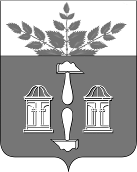 АДМИНИСТРАЦИЯ МУНИЦИПАЛЬНОГО ОБРАЗОВАНИЯ ЩЁКИНСКИЙ РАЙОН ПОСТАНОВЛЕНИЕО внесении изменения в постановление администрацииЩекинского района от 10.01.2022 № 1-12 «Об утверждении муниципальной программы муниципального образования Щекинский район «Улучшение жилищных условий граждан и комплексное развитие коммунальной инфраструктуры в муниципальном образовании Щекинский район»В соответствии с Федеральным законом от 06.10.2003 № 131-ФЗ «Об общих принципах организации местного самоуправления в Российской Федерации», решением Собрания представителей Щекинского района от 28.03.2024 № 11/71 «О внесении изменений в решение Собрания представителей Щекинского района от 18.12.2023 № 5/38 «О бюджете муниципального образования Щекинский район на 2024 год и на плановый период 2025 и 2026 годов», постановлением администрации Щекинского района от 01.12.2021 № 12-1550 «О Порядке разработки, реализации и оценки эффективности муниципальных программ муниципального образования Щекинский район», на основании Устава муниципального образования Щекинский район администрация Щекинского района ПОСТАНОВЛЯЕТ:1. Внести изменение в постановление администрации Щекинского района от 10.01.2022 № 1-12 «Об утверждении муниципальной программы муниципального образования Щекинский район «Улучшение жилищных условий граждан и комплексное развитие коммунальной инфраструктуры в муниципальном образовании Щекинский район», изложив приложение в новой редакции (приложение).2. Настоящее постановление обнародовать путем размещения на официальном Портале муниципального образования Щекинский район и на информационном стенде администрации Щекинского района по адресу: Ленина пл., д. 1, г. Щекино, Тульская область. 3. Настоящее постановление вступает в силу со дня официального обнародования.МУНИЦИПАЛЬНАЯ ПРОГРАММА муниципального образования Щекинский район «Улучшение жилищных условий граждан и комплексное развитие коммунальной инфраструктуры в муниципальном образовании Щекинский район» П А С П О Р Тмуниципальной программы «Улучшение жилищных условий граждан и комплексное развитие коммунальной инфраструктуры в муниципальном образовании Щекинский район»Основные положения2. Показатели муниципальной программы3. Структура муниципальной программы «Улучшение жилищных условий граждан и комплексное развитие коммунальной инфраструктуры в муниципальном образовании Щекинский район»4. Финансовое обеспечение муниципальной программыПЕРЕЧЕНЬ муниципальных проектов муниципальной программы «Улучшение жилищных условий граждан и комплексное развитие коммунальной инфраструктуры в муниципальном образовании Щекинский район»Паспорт комплекса процессных мероприятий муниципальной программы «Улучшение жилищных условий граждан и комплексное развитие коммунальной инфраструктуры в муниципальном образовании Щекинский район» Перечень мероприятий (результатов) комплекса процессных мероприятийАдресный перечень объектов по муниципальной программе «Улучшение жилищных условий граждан и комплексное развитие коммунальной инфраструктуры в муниципальном образовании Щекинский район», планируемой к реализации на территории муниципального образования Щекинский район на  2022 годАдресный перечень объектов по муниципальной программе «Улучшение жилищных условий граждан и комплексное развитие коммунальной инфраструктуры в муниципальном образовании Щекинский район», планируемой к реализации на территории муниципального образования Щекинский район на  2024 годПеречень многоквартирных домов, признанных аварийнымиПлан реализации мероприятий по переселению граждан из аварийного жилищного фондаПлан мероприятий по переселению граждан из аварийного жилищного фондаПланируемые показатели переселения граждан из аварийного жилищного фондаПлан мероприятий по переселению граждан из аварийного жилищного фонда, признанного таковым до 1 января 2017 годаХарактеристикапоказателей результативности муниципальной программы «Улучшение жилищных условий граждан и комплексное развитие коммунальной инфраструктуры в муниципальном образовании Щекинский район»____________________________________________________от № Глава администрации муниципального образования Щёкинский районА.С. ГамбургПриложениек постановлению администрациимуниципального образованияЩекинский районот _______ № ______УТВЕРЖДЕНАпостановлением администрациимуниципального образованияЩекинский районот 10.01.2022  № 1 - 12Ответственный исполнитель муниципальной программы Администрация Щекинского района (комитет по вопросам жизнеобеспечения, строительства и жилищного фонда администрации муниципального образования Щекинский район)Период реализации2022-2030 годыЦели муниципальной программы Улучшение жилищных условий граждан муниципального образования Щекинский районОбъемы финансового обеспечения за весь период реализации, тыс. рублейВсего: 2 188 076,3 тыс.руб., в том числе по годам:2022 год – 410 958,5 тыс. руб.;2023 год – 260 294,8 тыс. руб.;2024 год – 718 896,0 тыс. руб.;2025 год – 189 399,7 тыс. руб.;2026 год – 191 230,5 тыс. руб.;2027 год – 104 324,2 тыс. руб.;2028 год – 104 324,2 тыс. руб.;2029 год – 104 324,2 тыс. руб.;2030 год – 104 324,2 тыс. руб.№ п/пНаименование структурного элемента программы/Задачи структурного элемента программыНаименование показателяЕдиница измеренияЕдиница измеренияВес целевого показателяВес целевого показателяВес целевого показателяБазовое значение показателяБазовое значение показателяЦелевые значения показателейЦелевые значения показателейЦелевые значения показателейЦелевые значения показателейЦелевые значения показателейЦелевые значения показателейЦелевые значения показателейЦелевые значения показателейЦелевые значения показателейЦелевые значения показателейЦелевые значения показателейЦелевые значения показателейЦелевые значения показателейЦелевые значения показателейЦелевые значения показателейЦелевые значения показателейЦелевые значения показателейЦелевые значения показателейЦелевые значения показателейЦелевые значения показателейЦелевые значения показателейЦелевые значения показателейЦелевые значения показателейЦелевые значения показателейЦелевые значения показателейЦелевые значения показателейЦелевые значения показателейОтветственный 
за достижение показателя*Плановое значение показателя на день окончания действия программыПлановое значение показателя на день окончания действия программыПлановое значение показателя на день окончания действия программы№ п/пНаименование структурного элемента программы/Задачи структурного элемента программыНаименование показателяЕдиница измеренияЕдиница измеренияВес целевого показателяВес целевого показателяВес целевого показателяБазовое значение показателяБазовое значение показателя202220222022202320232023202420242024202520252026202620262027202720282028202820292029202920302030203020302030Ответственный 
за достижение показателя*Плановое значение показателя на день окончания действия программыПлановое значение показателя на день окончания действия программыПлановое значение показателя на день окончания действия программы1234455566777888999101011111112121313131414141515151515161717171.Цель: Реализация мероприятий, направленных на развитие современной городской среды, в том числе выполнение работ по благоустройству муниципальных территорий общего пользования, дворовых территорий многоквартирных домов. Цель: Реализация мероприятий, направленных на развитие современной городской среды, в том числе выполнение работ по благоустройству муниципальных территорий общего пользования, дворовых территорий многоквартирных домов. Цель: Реализация мероприятий, направленных на развитие современной городской среды, в том числе выполнение работ по благоустройству муниципальных территорий общего пользования, дворовых территорий многоквартирных домов. Цель: Реализация мероприятий, направленных на развитие современной городской среды, в том числе выполнение работ по благоустройству муниципальных территорий общего пользования, дворовых территорий многоквартирных домов. Цель: Реализация мероприятий, направленных на развитие современной городской среды, в том числе выполнение работ по благоустройству муниципальных территорий общего пользования, дворовых территорий многоквартирных домов. Цель: Реализация мероприятий, направленных на развитие современной городской среды, в том числе выполнение работ по благоустройству муниципальных территорий общего пользования, дворовых территорий многоквартирных домов. Цель: Реализация мероприятий, направленных на развитие современной городской среды, в том числе выполнение работ по благоустройству муниципальных территорий общего пользования, дворовых территорий многоквартирных домов. Цель: Реализация мероприятий, направленных на развитие современной городской среды, в том числе выполнение работ по благоустройству муниципальных территорий общего пользования, дворовых территорий многоквартирных домов. Цель: Реализация мероприятий, направленных на развитие современной городской среды, в том числе выполнение работ по благоустройству муниципальных территорий общего пользования, дворовых территорий многоквартирных домов. Цель: Реализация мероприятий, направленных на развитие современной городской среды, в том числе выполнение работ по благоустройству муниципальных территорий общего пользования, дворовых территорий многоквартирных домов. Цель: Реализация мероприятий, направленных на развитие современной городской среды, в том числе выполнение работ по благоустройству муниципальных территорий общего пользования, дворовых территорий многоквартирных домов. Цель: Реализация мероприятий, направленных на развитие современной городской среды, в том числе выполнение работ по благоустройству муниципальных территорий общего пользования, дворовых территорий многоквартирных домов. Цель: Реализация мероприятий, направленных на развитие современной городской среды, в том числе выполнение работ по благоустройству муниципальных территорий общего пользования, дворовых территорий многоквартирных домов. Цель: Реализация мероприятий, направленных на развитие современной городской среды, в том числе выполнение работ по благоустройству муниципальных территорий общего пользования, дворовых территорий многоквартирных домов. Цель: Реализация мероприятий, направленных на развитие современной городской среды, в том числе выполнение работ по благоустройству муниципальных территорий общего пользования, дворовых территорий многоквартирных домов. Цель: Реализация мероприятий, направленных на развитие современной городской среды, в том числе выполнение работ по благоустройству муниципальных территорий общего пользования, дворовых территорий многоквартирных домов. Цель: Реализация мероприятий, направленных на развитие современной городской среды, в том числе выполнение работ по благоустройству муниципальных территорий общего пользования, дворовых территорий многоквартирных домов. Цель: Реализация мероприятий, направленных на развитие современной городской среды, в том числе выполнение работ по благоустройству муниципальных территорий общего пользования, дворовых территорий многоквартирных домов. Цель: Реализация мероприятий, направленных на развитие современной городской среды, в том числе выполнение работ по благоустройству муниципальных территорий общего пользования, дворовых территорий многоквартирных домов. Цель: Реализация мероприятий, направленных на развитие современной городской среды, в том числе выполнение работ по благоустройству муниципальных территорий общего пользования, дворовых территорий многоквартирных домов. Цель: Реализация мероприятий, направленных на развитие современной городской среды, в том числе выполнение работ по благоустройству муниципальных территорий общего пользования, дворовых территорий многоквартирных домов. Цель: Реализация мероприятий, направленных на развитие современной городской среды, в том числе выполнение работ по благоустройству муниципальных территорий общего пользования, дворовых территорий многоквартирных домов. Цель: Реализация мероприятий, направленных на развитие современной городской среды, в том числе выполнение работ по благоустройству муниципальных территорий общего пользования, дворовых территорий многоквартирных домов. Цель: Реализация мероприятий, направленных на развитие современной городской среды, в том числе выполнение работ по благоустройству муниципальных территорий общего пользования, дворовых территорий многоквартирных домов. Цель: Реализация мероприятий, направленных на развитие современной городской среды, в том числе выполнение работ по благоустройству муниципальных территорий общего пользования, дворовых территорий многоквартирных домов. Цель: Реализация мероприятий, направленных на развитие современной городской среды, в том числе выполнение работ по благоустройству муниципальных территорий общего пользования, дворовых территорий многоквартирных домов. Цель: Реализация мероприятий, направленных на развитие современной городской среды, в том числе выполнение работ по благоустройству муниципальных территорий общего пользования, дворовых территорий многоквартирных домов. Цель: Реализация мероприятий, направленных на развитие современной городской среды, в том числе выполнение работ по благоустройству муниципальных территорий общего пользования, дворовых территорий многоквартирных домов. Цель: Реализация мероприятий, направленных на развитие современной городской среды, в том числе выполнение работ по благоустройству муниципальных территорий общего пользования, дворовых территорий многоквартирных домов. Цель: Реализация мероприятий, направленных на развитие современной городской среды, в том числе выполнение работ по благоустройству муниципальных территорий общего пользования, дворовых территорий многоквартирных домов. Цель: Реализация мероприятий, направленных на развитие современной городской среды, в том числе выполнение работ по благоустройству муниципальных территорий общего пользования, дворовых территорий многоквартирных домов. Цель: Реализация мероприятий, направленных на развитие современной городской среды, в том числе выполнение работ по благоустройству муниципальных территорий общего пользования, дворовых территорий многоквартирных домов. Цель: Реализация мероприятий, направленных на развитие современной городской среды, в том числе выполнение работ по благоустройству муниципальных территорий общего пользования, дворовых территорий многоквартирных домов. Цель: Реализация мероприятий, направленных на развитие современной городской среды, в том числе выполнение работ по благоустройству муниципальных территорий общего пользования, дворовых территорий многоквартирных домов. Цель: Реализация мероприятий, направленных на развитие современной городской среды, в том числе выполнение работ по благоустройству муниципальных территорий общего пользования, дворовых территорий многоквартирных домов. Цель: Реализация мероприятий, направленных на развитие современной городской среды, в том числе выполнение работ по благоустройству муниципальных территорий общего пользования, дворовых территорий многоквартирных домов. Цель: Реализация мероприятий, направленных на развитие современной городской среды, в том числе выполнение работ по благоустройству муниципальных территорий общего пользования, дворовых территорий многоквартирных домов. Цель: Реализация мероприятий, направленных на развитие современной городской среды, в том числе выполнение работ по благоустройству муниципальных территорий общего пользования, дворовых территорий многоквартирных домов. Цель: Реализация мероприятий, направленных на развитие современной городской среды, в том числе выполнение работ по благоустройству муниципальных территорий общего пользования, дворовых территорий многоквартирных домов. Цель: Реализация мероприятий, направленных на развитие современной городской среды, в том числе выполнение работ по благоустройству муниципальных территорий общего пользования, дворовых территорий многоквартирных домов. 1.1.Муниципальный проект «Формирование комфортной городской среды»Муниципальный проект «Формирование комфортной городской среды»Муниципальный проект «Формирование комфортной городской среды»Муниципальный проект «Формирование комфортной городской среды»Муниципальный проект «Формирование комфортной городской среды»Муниципальный проект «Формирование комфортной городской среды»Муниципальный проект «Формирование комфортной городской среды»Муниципальный проект «Формирование комфортной городской среды»Муниципальный проект «Формирование комфортной городской среды»Муниципальный проект «Формирование комфортной городской среды»Муниципальный проект «Формирование комфортной городской среды»Муниципальный проект «Формирование комфортной городской среды»Муниципальный проект «Формирование комфортной городской среды»Муниципальный проект «Формирование комфортной городской среды»Муниципальный проект «Формирование комфортной городской среды»Муниципальный проект «Формирование комфортной городской среды»Муниципальный проект «Формирование комфортной городской среды»Муниципальный проект «Формирование комфортной городской среды»Муниципальный проект «Формирование комфортной городской среды»Муниципальный проект «Формирование комфортной городской среды»Муниципальный проект «Формирование комфортной городской среды»Муниципальный проект «Формирование комфортной городской среды»Муниципальный проект «Формирование комфортной городской среды»Муниципальный проект «Формирование комфортной городской среды»Муниципальный проект «Формирование комфортной городской среды»Муниципальный проект «Формирование комфортной городской среды»Муниципальный проект «Формирование комфортной городской среды»Муниципальный проект «Формирование комфортной городской среды»Муниципальный проект «Формирование комфортной городской среды»Муниципальный проект «Формирование комфортной городской среды»Муниципальный проект «Формирование комфортной городской среды»Муниципальный проект «Формирование комфортной городской среды»Муниципальный проект «Формирование комфортной городской среды»Муниципальный проект «Формирование комфортной городской среды»Муниципальный проект «Формирование комфортной городской среды»Муниципальный проект «Формирование комфортной городской среды»Муниципальный проект «Формирование комфортной городской среды»Муниципальный проект «Формирование комфортной городской среды»Муниципальный проект «Формирование комфортной городской среды»Муниципальный проект «Формирование комфортной городской среды»1.1.1.Повышение уровня благоустройства дворовых и общественных территорий.Повышение уровня вовлеченности заинтересованных граждан, организаций в реализацию мероприятий по благоустройству дворовых и общественных территорий.Доля многоквартирных домов с благоустроенными дворовыми территориями от общего количества многоквартирных домов.%%0,030,030,0330,130,15,45,45,44,24,24,24,24,24,24,24,24,24,24,24,24,24,24,24,24,24,24,24,24,24,24,24,2Председатель комитета по вопросам жизнеобеспечения, строительства и жилищного фондаПредседатель комитета по вопросам жизнеобеспечения, строительства и жилищного фонда69,169,11.1.1.Повышение уровня благоустройства дворовых и общественных территорий.Повышение уровня вовлеченности заинтересованных граждан, организаций в реализацию мероприятий по благоустройству дворовых и общественных территорий.Количество благоустроенных дворовых и общественных территорий.ед.ед.0,030,030,03199199333333252525252525252525252525252525252525252525252525Председатель комитета по вопросам жизнеобеспечения, строительства и жилищного фондаПредседатель комитета по вопросам жизнеобеспечения, строительства и жилищного фонда4324321.1.1.Повышение уровня благоустройства дворовых и общественных территорий.Повышение уровня вовлеченности заинтересованных граждан, организаций в реализацию мероприятий по благоустройству дворовых и общественных территорий.Площадь отремонтированного асфальтового покрытия дворовых и общественных территорийтыс. кв.мтыс. кв.м0,020,020,02174,3174,325,125,125,120,020,020,021,221,221,223,423,420,320,320,322,722,724,524,521,621,621,621,621,624,724,724,724,7Председатель комитета по вопросам жизнеобеспечения, строительства и жилищного фондаПредседатель комитета по вопросам жизнеобеспечения, строительства и жилищного фонда377,8377,81.1.1.Повышение уровня благоустройства дворовых и общественных территорий.Повышение уровня вовлеченности заинтересованных граждан, организаций в реализацию мероприятий по благоустройству дворовых и общественных территорий.Количество установленных уличных осветительных приборов на обустроенных придомовых территориях, ед.ед.ед.0,020,020,021010262626262626262626262626262626262626262626262626262626Председатель комитета по вопросам жизнеобеспечения, строительства и жилищного фондаПредседатель комитета по вопросам жизнеобеспечения, строительства и жилищного фонда2442442.Цель: Обеспечение устойчивого сокращения непригодного для проживания жилищного фонда на территории Щекинского районаЦель: Обеспечение устойчивого сокращения непригодного для проживания жилищного фонда на территории Щекинского районаЦель: Обеспечение устойчивого сокращения непригодного для проживания жилищного фонда на территории Щекинского районаЦель: Обеспечение устойчивого сокращения непригодного для проживания жилищного фонда на территории Щекинского районаЦель: Обеспечение устойчивого сокращения непригодного для проживания жилищного фонда на территории Щекинского районаЦель: Обеспечение устойчивого сокращения непригодного для проживания жилищного фонда на территории Щекинского районаЦель: Обеспечение устойчивого сокращения непригодного для проживания жилищного фонда на территории Щекинского районаЦель: Обеспечение устойчивого сокращения непригодного для проживания жилищного фонда на территории Щекинского районаЦель: Обеспечение устойчивого сокращения непригодного для проживания жилищного фонда на территории Щекинского районаЦель: Обеспечение устойчивого сокращения непригодного для проживания жилищного фонда на территории Щекинского районаЦель: Обеспечение устойчивого сокращения непригодного для проживания жилищного фонда на территории Щекинского районаЦель: Обеспечение устойчивого сокращения непригодного для проживания жилищного фонда на территории Щекинского районаЦель: Обеспечение устойчивого сокращения непригодного для проживания жилищного фонда на территории Щекинского районаЦель: Обеспечение устойчивого сокращения непригодного для проживания жилищного фонда на территории Щекинского районаЦель: Обеспечение устойчивого сокращения непригодного для проживания жилищного фонда на территории Щекинского районаЦель: Обеспечение устойчивого сокращения непригодного для проживания жилищного фонда на территории Щекинского районаЦель: Обеспечение устойчивого сокращения непригодного для проживания жилищного фонда на территории Щекинского районаЦель: Обеспечение устойчивого сокращения непригодного для проживания жилищного фонда на территории Щекинского районаЦель: Обеспечение устойчивого сокращения непригодного для проживания жилищного фонда на территории Щекинского районаЦель: Обеспечение устойчивого сокращения непригодного для проживания жилищного фонда на территории Щекинского районаЦель: Обеспечение устойчивого сокращения непригодного для проживания жилищного фонда на территории Щекинского районаЦель: Обеспечение устойчивого сокращения непригодного для проживания жилищного фонда на территории Щекинского районаЦель: Обеспечение устойчивого сокращения непригодного для проживания жилищного фонда на территории Щекинского районаЦель: Обеспечение устойчивого сокращения непригодного для проживания жилищного фонда на территории Щекинского районаЦель: Обеспечение устойчивого сокращения непригодного для проживания жилищного фонда на территории Щекинского районаЦель: Обеспечение устойчивого сокращения непригодного для проживания жилищного фонда на территории Щекинского районаЦель: Обеспечение устойчивого сокращения непригодного для проживания жилищного фонда на территории Щекинского районаЦель: Обеспечение устойчивого сокращения непригодного для проживания жилищного фонда на территории Щекинского районаЦель: Обеспечение устойчивого сокращения непригодного для проживания жилищного фонда на территории Щекинского районаЦель: Обеспечение устойчивого сокращения непригодного для проживания жилищного фонда на территории Щекинского районаЦель: Обеспечение устойчивого сокращения непригодного для проживания жилищного фонда на территории Щекинского районаЦель: Обеспечение устойчивого сокращения непригодного для проживания жилищного фонда на территории Щекинского районаЦель: Обеспечение устойчивого сокращения непригодного для проживания жилищного фонда на территории Щекинского районаЦель: Обеспечение устойчивого сокращения непригодного для проживания жилищного фонда на территории Щекинского районаЦель: Обеспечение устойчивого сокращения непригодного для проживания жилищного фонда на территории Щекинского районаЦель: Обеспечение устойчивого сокращения непригодного для проживания жилищного фонда на территории Щекинского районаЦель: Обеспечение устойчивого сокращения непригодного для проживания жилищного фонда на территории Щекинского районаЦель: Обеспечение устойчивого сокращения непригодного для проживания жилищного фонда на территории Щекинского районаЦель: Обеспечение устойчивого сокращения непригодного для проживания жилищного фонда на территории Щекинского районаЦель: Обеспечение устойчивого сокращения непригодного для проживания жилищного фонда на территории Щекинского района2.1.Муниципальный проект «Обеспечение устойчивого сокращения непригодного для проживания жилищного фонда»Муниципальный проект «Обеспечение устойчивого сокращения непригодного для проживания жилищного фонда»Муниципальный проект «Обеспечение устойчивого сокращения непригодного для проживания жилищного фонда»Муниципальный проект «Обеспечение устойчивого сокращения непригодного для проживания жилищного фонда»Муниципальный проект «Обеспечение устойчивого сокращения непригодного для проживания жилищного фонда»Муниципальный проект «Обеспечение устойчивого сокращения непригодного для проживания жилищного фонда»Муниципальный проект «Обеспечение устойчивого сокращения непригодного для проживания жилищного фонда»Муниципальный проект «Обеспечение устойчивого сокращения непригодного для проживания жилищного фонда»Муниципальный проект «Обеспечение устойчивого сокращения непригодного для проживания жилищного фонда»Муниципальный проект «Обеспечение устойчивого сокращения непригодного для проживания жилищного фонда»Муниципальный проект «Обеспечение устойчивого сокращения непригодного для проживания жилищного фонда»Муниципальный проект «Обеспечение устойчивого сокращения непригодного для проживания жилищного фонда»Муниципальный проект «Обеспечение устойчивого сокращения непригодного для проживания жилищного фонда»Муниципальный проект «Обеспечение устойчивого сокращения непригодного для проживания жилищного фонда»Муниципальный проект «Обеспечение устойчивого сокращения непригодного для проживания жилищного фонда»Муниципальный проект «Обеспечение устойчивого сокращения непригодного для проживания жилищного фонда»Муниципальный проект «Обеспечение устойчивого сокращения непригодного для проживания жилищного фонда»Муниципальный проект «Обеспечение устойчивого сокращения непригодного для проживания жилищного фонда»Муниципальный проект «Обеспечение устойчивого сокращения непригодного для проживания жилищного фонда»Муниципальный проект «Обеспечение устойчивого сокращения непригодного для проживания жилищного фонда»Муниципальный проект «Обеспечение устойчивого сокращения непригодного для проживания жилищного фонда»Муниципальный проект «Обеспечение устойчивого сокращения непригодного для проживания жилищного фонда»Муниципальный проект «Обеспечение устойчивого сокращения непригодного для проживания жилищного фонда»Муниципальный проект «Обеспечение устойчивого сокращения непригодного для проживания жилищного фонда»Муниципальный проект «Обеспечение устойчивого сокращения непригодного для проживания жилищного фонда»Муниципальный проект «Обеспечение устойчивого сокращения непригодного для проживания жилищного фонда»Муниципальный проект «Обеспечение устойчивого сокращения непригодного для проживания жилищного фонда»Муниципальный проект «Обеспечение устойчивого сокращения непригодного для проживания жилищного фонда»Муниципальный проект «Обеспечение устойчивого сокращения непригодного для проживания жилищного фонда»Муниципальный проект «Обеспечение устойчивого сокращения непригодного для проживания жилищного фонда»Муниципальный проект «Обеспечение устойчивого сокращения непригодного для проживания жилищного фонда»Муниципальный проект «Обеспечение устойчивого сокращения непригодного для проживания жилищного фонда»Муниципальный проект «Обеспечение устойчивого сокращения непригодного для проживания жилищного фонда»Муниципальный проект «Обеспечение устойчивого сокращения непригодного для проживания жилищного фонда»Муниципальный проект «Обеспечение устойчивого сокращения непригодного для проживания жилищного фонда»Муниципальный проект «Обеспечение устойчивого сокращения непригодного для проживания жилищного фонда»Муниципальный проект «Обеспечение устойчивого сокращения непригодного для проживания жилищного фонда»Муниципальный проект «Обеспечение устойчивого сокращения непригодного для проживания жилищного фонда»Муниципальный проект «Обеспечение устойчивого сокращения непригодного для проживания жилищного фонда»Муниципальный проект «Обеспечение устойчивого сокращения непригодного для проживания жилищного фонда»2.1.1.Переселение граждан, проживающих в аварийных домах в благоустроенные жилые помещенияКоличество переселяемых граждан.чел.чел.0,030,030,0316161616171717--------------------Председатель комитета по вопросам жизнеобеспечения, строительства и жилищного фондаПредседатель комитета по вопросам жизнеобеспечения, строительства и жилищного фондаПредседатель комитета по вопросам жизнеобеспечения, строительства и жилищного фондаПредседатель комитета по вопросам жизнеобеспечения, строительства и жилищного фонда49492.1.1.Переселение граждан, проживающих в аварийных домах в благоустроенные жилые помещенияОбщая площадь расселенного аварийного жилищного фонда.  кв.м.кв.м.0,030,030,03490,0490,0291,1291,1292292292--------------------Председатель комитета по вопросам жизнеобеспечения, строительства и жилищного фондаПредседатель комитета по вопросам жизнеобеспечения, строительства и жилищного фондаПредседатель комитета по вопросам жизнеобеспечения, строительства и жилищного фондаПредседатель комитета по вопросам жизнеобеспечения, строительства и жилищного фонда1 073,11 073,12.1.1.Переселение граждан, проживающих в аварийных домах в благоустроенные жилые помещенияОбщая площадь ликвидируемого аварийного жилищного фонда.кв.м.кв.м.0,040,040,040000291,1291,1291,1292292292-----------------Председатель комитета по вопросам жизнеобеспечения, строительства и жилищного фондаПредседатель комитета по вопросам жизнеобеспечения, строительства и жилищного фондаПредседатель комитета по вопросам жизнеобеспечения, строительства и жилищного фондаПредседатель комитета по вопросам жизнеобеспечения, строительства и жилищного фонда1 073,11 073,13.Цель: Рост доли отремонтированных, замененных, построенных водопроводных сетей, повышение качества питьевой воды.Цель: Рост доли отремонтированных, замененных, построенных водопроводных сетей, повышение качества питьевой воды.Цель: Рост доли отремонтированных, замененных, построенных водопроводных сетей, повышение качества питьевой воды.Цель: Рост доли отремонтированных, замененных, построенных водопроводных сетей, повышение качества питьевой воды.Цель: Рост доли отремонтированных, замененных, построенных водопроводных сетей, повышение качества питьевой воды.Цель: Рост доли отремонтированных, замененных, построенных водопроводных сетей, повышение качества питьевой воды.Цель: Рост доли отремонтированных, замененных, построенных водопроводных сетей, повышение качества питьевой воды.Цель: Рост доли отремонтированных, замененных, построенных водопроводных сетей, повышение качества питьевой воды.Цель: Рост доли отремонтированных, замененных, построенных водопроводных сетей, повышение качества питьевой воды.Цель: Рост доли отремонтированных, замененных, построенных водопроводных сетей, повышение качества питьевой воды.Цель: Рост доли отремонтированных, замененных, построенных водопроводных сетей, повышение качества питьевой воды.Цель: Рост доли отремонтированных, замененных, построенных водопроводных сетей, повышение качества питьевой воды.Цель: Рост доли отремонтированных, замененных, построенных водопроводных сетей, повышение качества питьевой воды.Цель: Рост доли отремонтированных, замененных, построенных водопроводных сетей, повышение качества питьевой воды.Цель: Рост доли отремонтированных, замененных, построенных водопроводных сетей, повышение качества питьевой воды.Цель: Рост доли отремонтированных, замененных, построенных водопроводных сетей, повышение качества питьевой воды.Цель: Рост доли отремонтированных, замененных, построенных водопроводных сетей, повышение качества питьевой воды.Цель: Рост доли отремонтированных, замененных, построенных водопроводных сетей, повышение качества питьевой воды.Цель: Рост доли отремонтированных, замененных, построенных водопроводных сетей, повышение качества питьевой воды.Цель: Рост доли отремонтированных, замененных, построенных водопроводных сетей, повышение качества питьевой воды.Цель: Рост доли отремонтированных, замененных, построенных водопроводных сетей, повышение качества питьевой воды.Цель: Рост доли отремонтированных, замененных, построенных водопроводных сетей, повышение качества питьевой воды.Цель: Рост доли отремонтированных, замененных, построенных водопроводных сетей, повышение качества питьевой воды.Цель: Рост доли отремонтированных, замененных, построенных водопроводных сетей, повышение качества питьевой воды.Цель: Рост доли отремонтированных, замененных, построенных водопроводных сетей, повышение качества питьевой воды.Цель: Рост доли отремонтированных, замененных, построенных водопроводных сетей, повышение качества питьевой воды.Цель: Рост доли отремонтированных, замененных, построенных водопроводных сетей, повышение качества питьевой воды.Цель: Рост доли отремонтированных, замененных, построенных водопроводных сетей, повышение качества питьевой воды.Цель: Рост доли отремонтированных, замененных, построенных водопроводных сетей, повышение качества питьевой воды.Цель: Рост доли отремонтированных, замененных, построенных водопроводных сетей, повышение качества питьевой воды.Цель: Рост доли отремонтированных, замененных, построенных водопроводных сетей, повышение качества питьевой воды.Цель: Рост доли отремонтированных, замененных, построенных водопроводных сетей, повышение качества питьевой воды.Цель: Рост доли отремонтированных, замененных, построенных водопроводных сетей, повышение качества питьевой воды.Цель: Рост доли отремонтированных, замененных, построенных водопроводных сетей, повышение качества питьевой воды.Цель: Рост доли отремонтированных, замененных, построенных водопроводных сетей, повышение качества питьевой воды.Цель: Рост доли отремонтированных, замененных, построенных водопроводных сетей, повышение качества питьевой воды.Цель: Рост доли отремонтированных, замененных, построенных водопроводных сетей, повышение качества питьевой воды.Цель: Рост доли отремонтированных, замененных, построенных водопроводных сетей, повышение качества питьевой воды.Цель: Рост доли отремонтированных, замененных, построенных водопроводных сетей, повышение качества питьевой воды.Цель: Рост доли отремонтированных, замененных, построенных водопроводных сетей, повышение качества питьевой воды.3.1.Муниципальный проект «Чистая вода»Муниципальный проект «Чистая вода»Муниципальный проект «Чистая вода»Муниципальный проект «Чистая вода»Муниципальный проект «Чистая вода»Муниципальный проект «Чистая вода»Муниципальный проект «Чистая вода»Муниципальный проект «Чистая вода»Муниципальный проект «Чистая вода»Муниципальный проект «Чистая вода»Муниципальный проект «Чистая вода»Муниципальный проект «Чистая вода»Муниципальный проект «Чистая вода»Муниципальный проект «Чистая вода»Муниципальный проект «Чистая вода»Муниципальный проект «Чистая вода»Муниципальный проект «Чистая вода»Муниципальный проект «Чистая вода»Муниципальный проект «Чистая вода»Муниципальный проект «Чистая вода»Муниципальный проект «Чистая вода»Муниципальный проект «Чистая вода»Муниципальный проект «Чистая вода»Муниципальный проект «Чистая вода»Муниципальный проект «Чистая вода»Муниципальный проект «Чистая вода»Муниципальный проект «Чистая вода»Муниципальный проект «Чистая вода»Муниципальный проект «Чистая вода»Муниципальный проект «Чистая вода»Муниципальный проект «Чистая вода»Муниципальный проект «Чистая вода»Муниципальный проект «Чистая вода»Муниципальный проект «Чистая вода»Муниципальный проект «Чистая вода»Муниципальный проект «Чистая вода»Муниципальный проект «Чистая вода»Муниципальный проект «Чистая вода»Муниципальный проект «Чистая вода»Муниципальный проект «Чистая вода»3.1.1.Повышение качества питьевой воды посредством модернизации системводоснабжения с использованием перспективных технологий водоподготовки, включая технологии, разработанные организациями оборонно-промышленного комплекса.Протяженность построенных, замененных сетей водоснабжения в границах поселениякмкм0,050,050,055,1915,1916,9726,97211111111111111111111111Председатель комитета по вопросам жизнеобеспечения, строительства и жилищного фондаПредседатель комитета по вопросам жизнеобеспечения, строительства и жилищного фондаПредседатель комитета по вопросам жизнеобеспечения, строительства и жилищного фондаПредседатель комитета по вопросам жизнеобеспечения, строительства и жилищного фонда20,16320,1633.1.1.Повышение качества питьевой воды посредством модернизации системводоснабжения с использованием перспективных технологий водоподготовки, включая технологии, разработанные организациями оборонно-промышленного комплекса.Доля населения обеспеченного качественной питьевой водой из систем централизованного водоснабжения%%0,050,050,05767680808383838686868989898991919193939595959696969696Председатель комитета по вопросам жизнеобеспечения, строительства и жилищного фондаПредседатель комитета по вопросам жизнеобеспечения, строительства и жилищного фондаПредседатель комитета по вопросам жизнеобеспечения, строительства и жилищного фондаПредседатель комитета по вопросам жизнеобеспечения, строительства и жилищного фонда96964.Цель: Повышение качества предоставления жилищно-коммунальных услуг.Цель: Повышение качества предоставления жилищно-коммунальных услуг.Цель: Повышение качества предоставления жилищно-коммунальных услуг.Цель: Повышение качества предоставления жилищно-коммунальных услуг.Цель: Повышение качества предоставления жилищно-коммунальных услуг.Цель: Повышение качества предоставления жилищно-коммунальных услуг.Цель: Повышение качества предоставления жилищно-коммунальных услуг.Цель: Повышение качества предоставления жилищно-коммунальных услуг.Цель: Повышение качества предоставления жилищно-коммунальных услуг.Цель: Повышение качества предоставления жилищно-коммунальных услуг.Цель: Повышение качества предоставления жилищно-коммунальных услуг.Цель: Повышение качества предоставления жилищно-коммунальных услуг.Цель: Повышение качества предоставления жилищно-коммунальных услуг.Цель: Повышение качества предоставления жилищно-коммунальных услуг.Цель: Повышение качества предоставления жилищно-коммунальных услуг.Цель: Повышение качества предоставления жилищно-коммунальных услуг.Цель: Повышение качества предоставления жилищно-коммунальных услуг.Цель: Повышение качества предоставления жилищно-коммунальных услуг.Цель: Повышение качества предоставления жилищно-коммунальных услуг.Цель: Повышение качества предоставления жилищно-коммунальных услуг.Цель: Повышение качества предоставления жилищно-коммунальных услуг.Цель: Повышение качества предоставления жилищно-коммунальных услуг.Цель: Повышение качества предоставления жилищно-коммунальных услуг.Цель: Повышение качества предоставления жилищно-коммунальных услуг.Цель: Повышение качества предоставления жилищно-коммунальных услуг.Цель: Повышение качества предоставления жилищно-коммунальных услуг.Цель: Повышение качества предоставления жилищно-коммунальных услуг.Цель: Повышение качества предоставления жилищно-коммунальных услуг.Цель: Повышение качества предоставления жилищно-коммунальных услуг.Цель: Повышение качества предоставления жилищно-коммунальных услуг.Цель: Повышение качества предоставления жилищно-коммунальных услуг.Цель: Повышение качества предоставления жилищно-коммунальных услуг.Цель: Повышение качества предоставления жилищно-коммунальных услуг.Цель: Повышение качества предоставления жилищно-коммунальных услуг.Цель: Повышение качества предоставления жилищно-коммунальных услуг.Цель: Повышение качества предоставления жилищно-коммунальных услуг.Цель: Повышение качества предоставления жилищно-коммунальных услуг.Цель: Повышение качества предоставления жилищно-коммунальных услуг.Цель: Повышение качества предоставления жилищно-коммунальных услуг.Цель: Повышение качества предоставления жилищно-коммунальных услуг.4.1Муниципальный проект «Строительство и реконструкция объектов водоснабжения, водоотведения»Муниципальный проект «Строительство и реконструкция объектов водоснабжения, водоотведения»Муниципальный проект «Строительство и реконструкция объектов водоснабжения, водоотведения»Муниципальный проект «Строительство и реконструкция объектов водоснабжения, водоотведения»Муниципальный проект «Строительство и реконструкция объектов водоснабжения, водоотведения»Муниципальный проект «Строительство и реконструкция объектов водоснабжения, водоотведения»Муниципальный проект «Строительство и реконструкция объектов водоснабжения, водоотведения»Муниципальный проект «Строительство и реконструкция объектов водоснабжения, водоотведения»Муниципальный проект «Строительство и реконструкция объектов водоснабжения, водоотведения»Муниципальный проект «Строительство и реконструкция объектов водоснабжения, водоотведения»Муниципальный проект «Строительство и реконструкция объектов водоснабжения, водоотведения»Муниципальный проект «Строительство и реконструкция объектов водоснабжения, водоотведения»Муниципальный проект «Строительство и реконструкция объектов водоснабжения, водоотведения»Муниципальный проект «Строительство и реконструкция объектов водоснабжения, водоотведения»Муниципальный проект «Строительство и реконструкция объектов водоснабжения, водоотведения»Муниципальный проект «Строительство и реконструкция объектов водоснабжения, водоотведения»Муниципальный проект «Строительство и реконструкция объектов водоснабжения, водоотведения»Муниципальный проект «Строительство и реконструкция объектов водоснабжения, водоотведения»Муниципальный проект «Строительство и реконструкция объектов водоснабжения, водоотведения»Муниципальный проект «Строительство и реконструкция объектов водоснабжения, водоотведения»Муниципальный проект «Строительство и реконструкция объектов водоснабжения, водоотведения»Муниципальный проект «Строительство и реконструкция объектов водоснабжения, водоотведения»Муниципальный проект «Строительство и реконструкция объектов водоснабжения, водоотведения»Муниципальный проект «Строительство и реконструкция объектов водоснабжения, водоотведения»Муниципальный проект «Строительство и реконструкция объектов водоснабжения, водоотведения»Муниципальный проект «Строительство и реконструкция объектов водоснабжения, водоотведения»Муниципальный проект «Строительство и реконструкция объектов водоснабжения, водоотведения»Муниципальный проект «Строительство и реконструкция объектов водоснабжения, водоотведения»Муниципальный проект «Строительство и реконструкция объектов водоснабжения, водоотведения»Муниципальный проект «Строительство и реконструкция объектов водоснабжения, водоотведения»Муниципальный проект «Строительство и реконструкция объектов водоснабжения, водоотведения»Муниципальный проект «Строительство и реконструкция объектов водоснабжения, водоотведения»Муниципальный проект «Строительство и реконструкция объектов водоснабжения, водоотведения»Муниципальный проект «Строительство и реконструкция объектов водоснабжения, водоотведения»Муниципальный проект «Строительство и реконструкция объектов водоснабжения, водоотведения»Муниципальный проект «Строительство и реконструкция объектов водоснабжения, водоотведения»Муниципальный проект «Строительство и реконструкция объектов водоснабжения, водоотведения»Муниципальный проект «Строительство и реконструкция объектов водоснабжения, водоотведения»Муниципальный проект «Строительство и реконструкция объектов водоснабжения, водоотведения»Муниципальный проект «Строительство и реконструкция объектов водоснабжения, водоотведения»4.1.1.Модернизация и обновление коммунальной инфраструктурыПротяженность построенных, замененных сетей водоснабжениякмкм0,0250,0250,025001111111111111111111111111Председатель комитета по вопросам жизнеобеспечения, строительства и жилищного фондаПредседатель комитета по вопросам жизнеобеспечения, строительства и жилищного фондаПредседатель комитета по вопросам жизнеобеспечения, строительства и жилищного фондаПредседатель комитета по вопросам жизнеобеспечения, строительства и жилищного фонда994.1.1.Снижение уровня износа объектов коммунальной инфраструктурыКоличество построенных, реконструированных объектов водоотведенияед ед 0,050,050,05001111111111111111111111111Председатель комитета по вопросам жизнеобеспечения, строительства и жилищного фондаПредседатель комитета по вопросам жизнеобеспечения, строительства и жилищного фондаПредседатель комитета по вопросам жизнеобеспечения, строительства и жилищного фондаПредседатель комитета по вопросам жизнеобеспечения, строительства и жилищного фонда994.1.1.Создание условий для устойчивого и эффективного функционирования жилищно-коммунального комплекса Щекинского района, отвечающего современным условиям и потребностям населенияПротяженность построенных, замененных сетей водоотведениякмкм0,0250,0250,025001111111111111111111111111Председатель комитета по вопросам жизнеобеспечения, строительства и жилищного фондаПредседатель комитета по вопросам жизнеобеспечения, строительства и жилищного фондаПредседатель комитета по вопросам жизнеобеспечения, строительства и жилищного фондаПредседатель комитета по вопросам жизнеобеспечения, строительства и жилищного фонда994.1.1.Создание условий для устойчивого и эффективного функционирования жилищно-коммунального комплекса Щекинского района, отвечающего современным условиям и потребностям населенияКоличество построенных, реконструированных объектов водоснабженияед ед 0,050,050,05001111111111111111111111111Председатель комитета по вопросам жизнеобеспечения, строительства и жилищного фондаПредседатель комитета по вопросам жизнеобеспечения, строительства и жилищного фондаПредседатель комитета по вопросам жизнеобеспечения, строительства и жилищного фондаПредседатель комитета по вопросам жизнеобеспечения, строительства и жилищного фонда995.Цель: Повышение качества и надежности предоставления жилищно-коммунальных услуг.Цель: Повышение качества и надежности предоставления жилищно-коммунальных услуг.Цель: Повышение качества и надежности предоставления жилищно-коммунальных услуг.Цель: Повышение качества и надежности предоставления жилищно-коммунальных услуг.Цель: Повышение качества и надежности предоставления жилищно-коммунальных услуг.Цель: Повышение качества и надежности предоставления жилищно-коммунальных услуг.Цель: Повышение качества и надежности предоставления жилищно-коммунальных услуг.Цель: Повышение качества и надежности предоставления жилищно-коммунальных услуг.Цель: Повышение качества и надежности предоставления жилищно-коммунальных услуг.Цель: Повышение качества и надежности предоставления жилищно-коммунальных услуг.Цель: Повышение качества и надежности предоставления жилищно-коммунальных услуг.Цель: Повышение качества и надежности предоставления жилищно-коммунальных услуг.Цель: Повышение качества и надежности предоставления жилищно-коммунальных услуг.Цель: Повышение качества и надежности предоставления жилищно-коммунальных услуг.Цель: Повышение качества и надежности предоставления жилищно-коммунальных услуг.Цель: Повышение качества и надежности предоставления жилищно-коммунальных услуг.Цель: Повышение качества и надежности предоставления жилищно-коммунальных услуг.Цель: Повышение качества и надежности предоставления жилищно-коммунальных услуг.Цель: Повышение качества и надежности предоставления жилищно-коммунальных услуг.Цель: Повышение качества и надежности предоставления жилищно-коммунальных услуг.Цель: Повышение качества и надежности предоставления жилищно-коммунальных услуг.Цель: Повышение качества и надежности предоставления жилищно-коммунальных услуг.Цель: Повышение качества и надежности предоставления жилищно-коммунальных услуг.Цель: Повышение качества и надежности предоставления жилищно-коммунальных услуг.Цель: Повышение качества и надежности предоставления жилищно-коммунальных услуг.Цель: Повышение качества и надежности предоставления жилищно-коммунальных услуг.Цель: Повышение качества и надежности предоставления жилищно-коммунальных услуг.Цель: Повышение качества и надежности предоставления жилищно-коммунальных услуг.Цель: Повышение качества и надежности предоставления жилищно-коммунальных услуг.Цель: Повышение качества и надежности предоставления жилищно-коммунальных услуг.Цель: Повышение качества и надежности предоставления жилищно-коммунальных услуг.Цель: Повышение качества и надежности предоставления жилищно-коммунальных услуг.Цель: Повышение качества и надежности предоставления жилищно-коммунальных услуг.Цель: Повышение качества и надежности предоставления жилищно-коммунальных услуг.Цель: Повышение качества и надежности предоставления жилищно-коммунальных услуг.Цель: Повышение качества и надежности предоставления жилищно-коммунальных услуг.Цель: Повышение качества и надежности предоставления жилищно-коммунальных услуг.Цель: Повышение качества и надежности предоставления жилищно-коммунальных услуг.Цель: Повышение качества и надежности предоставления жилищно-коммунальных услуг.Цель: Повышение качества и надежности предоставления жилищно-коммунальных услуг.5.1Муниципальный проект «Строительство и капитальный ремонт объектов коммунальной инфраструктуры»Муниципальный проект «Строительство и капитальный ремонт объектов коммунальной инфраструктуры»Муниципальный проект «Строительство и капитальный ремонт объектов коммунальной инфраструктуры»Муниципальный проект «Строительство и капитальный ремонт объектов коммунальной инфраструктуры»Муниципальный проект «Строительство и капитальный ремонт объектов коммунальной инфраструктуры»Муниципальный проект «Строительство и капитальный ремонт объектов коммунальной инфраструктуры»Муниципальный проект «Строительство и капитальный ремонт объектов коммунальной инфраструктуры»Муниципальный проект «Строительство и капитальный ремонт объектов коммунальной инфраструктуры»Муниципальный проект «Строительство и капитальный ремонт объектов коммунальной инфраструктуры»Муниципальный проект «Строительство и капитальный ремонт объектов коммунальной инфраструктуры»Муниципальный проект «Строительство и капитальный ремонт объектов коммунальной инфраструктуры»Муниципальный проект «Строительство и капитальный ремонт объектов коммунальной инфраструктуры»Муниципальный проект «Строительство и капитальный ремонт объектов коммунальной инфраструктуры»Муниципальный проект «Строительство и капитальный ремонт объектов коммунальной инфраструктуры»Муниципальный проект «Строительство и капитальный ремонт объектов коммунальной инфраструктуры»Муниципальный проект «Строительство и капитальный ремонт объектов коммунальной инфраструктуры»Муниципальный проект «Строительство и капитальный ремонт объектов коммунальной инфраструктуры»Муниципальный проект «Строительство и капитальный ремонт объектов коммунальной инфраструктуры»Муниципальный проект «Строительство и капитальный ремонт объектов коммунальной инфраструктуры»Муниципальный проект «Строительство и капитальный ремонт объектов коммунальной инфраструктуры»Муниципальный проект «Строительство и капитальный ремонт объектов коммунальной инфраструктуры»Муниципальный проект «Строительство и капитальный ремонт объектов коммунальной инфраструктуры»Муниципальный проект «Строительство и капитальный ремонт объектов коммунальной инфраструктуры»Муниципальный проект «Строительство и капитальный ремонт объектов коммунальной инфраструктуры»Муниципальный проект «Строительство и капитальный ремонт объектов коммунальной инфраструктуры»Муниципальный проект «Строительство и капитальный ремонт объектов коммунальной инфраструктуры»Муниципальный проект «Строительство и капитальный ремонт объектов коммунальной инфраструктуры»Муниципальный проект «Строительство и капитальный ремонт объектов коммунальной инфраструктуры»Муниципальный проект «Строительство и капитальный ремонт объектов коммунальной инфраструктуры»Муниципальный проект «Строительство и капитальный ремонт объектов коммунальной инфраструктуры»Муниципальный проект «Строительство и капитальный ремонт объектов коммунальной инфраструктуры»Муниципальный проект «Строительство и капитальный ремонт объектов коммунальной инфраструктуры»Муниципальный проект «Строительство и капитальный ремонт объектов коммунальной инфраструктуры»Муниципальный проект «Строительство и капитальный ремонт объектов коммунальной инфраструктуры»Муниципальный проект «Строительство и капитальный ремонт объектов коммунальной инфраструктуры»Муниципальный проект «Строительство и капитальный ремонт объектов коммунальной инфраструктуры»Муниципальный проект «Строительство и капитальный ремонт объектов коммунальной инфраструктуры»Муниципальный проект «Строительство и капитальный ремонт объектов коммунальной инфраструктуры»Муниципальный проект «Строительство и капитальный ремонт объектов коммунальной инфраструктуры»Муниципальный проект «Строительство и капитальный ремонт объектов коммунальной инфраструктуры»5.1.1.Обеспечить возможность безаварийной работы объектов жилищно-коммунального хозяйства и надежного теплоснабжения потребителей тепловой энергии.Количество построенных, реконструированных котельныхедед0,050,050,05001111111111111111111111111Председатель комитета по вопросам жизнеобеспечения, строительства и жилищного фондаПредседатель комитета по вопросам жизнеобеспечения, строительства и жилищного фондаПредседатель комитета по вопросам жизнеобеспечения, строительства и жилищного фондаПредседатель комитета по вопросам жизнеобеспечения, строительства и жилищного фонда995.1.1.Обеспечить возможность безаварийной работы объектов жилищно-коммунального хозяйства и надежного теплоснабжения потребителей тепловой энергии.Протяженность построенных, замененных тепловых сетейкмкм0,050,050,05003,7663,76611111111111111111111111Председатель комитета по вопросам жизнеобеспечения, строительства и жилищного фондаПредседатель комитета по вопросам жизнеобеспечения, строительства и жилищного фондаПредседатель комитета по вопросам жизнеобеспечения, строительства и жилищного фондаПредседатель комитета по вопросам жизнеобеспечения, строительства и жилищного фонда11,76611,7666.Цель: Обеспечение потребителей коммунальными ресурсами нормативного качества при доступной стоимости и обеспечении надежной и эффективной работы коммунальной инфраструктуры муниципального образования Щекинский район.Цель: Обеспечение потребителей коммунальными ресурсами нормативного качества при доступной стоимости и обеспечении надежной и эффективной работы коммунальной инфраструктуры муниципального образования Щекинский район.Цель: Обеспечение потребителей коммунальными ресурсами нормативного качества при доступной стоимости и обеспечении надежной и эффективной работы коммунальной инфраструктуры муниципального образования Щекинский район.Цель: Обеспечение потребителей коммунальными ресурсами нормативного качества при доступной стоимости и обеспечении надежной и эффективной работы коммунальной инфраструктуры муниципального образования Щекинский район.Цель: Обеспечение потребителей коммунальными ресурсами нормативного качества при доступной стоимости и обеспечении надежной и эффективной работы коммунальной инфраструктуры муниципального образования Щекинский район.Цель: Обеспечение потребителей коммунальными ресурсами нормативного качества при доступной стоимости и обеспечении надежной и эффективной работы коммунальной инфраструктуры муниципального образования Щекинский район.Цель: Обеспечение потребителей коммунальными ресурсами нормативного качества при доступной стоимости и обеспечении надежной и эффективной работы коммунальной инфраструктуры муниципального образования Щекинский район.Цель: Обеспечение потребителей коммунальными ресурсами нормативного качества при доступной стоимости и обеспечении надежной и эффективной работы коммунальной инфраструктуры муниципального образования Щекинский район.Цель: Обеспечение потребителей коммунальными ресурсами нормативного качества при доступной стоимости и обеспечении надежной и эффективной работы коммунальной инфраструктуры муниципального образования Щекинский район.Цель: Обеспечение потребителей коммунальными ресурсами нормативного качества при доступной стоимости и обеспечении надежной и эффективной работы коммунальной инфраструктуры муниципального образования Щекинский район.Цель: Обеспечение потребителей коммунальными ресурсами нормативного качества при доступной стоимости и обеспечении надежной и эффективной работы коммунальной инфраструктуры муниципального образования Щекинский район.Цель: Обеспечение потребителей коммунальными ресурсами нормативного качества при доступной стоимости и обеспечении надежной и эффективной работы коммунальной инфраструктуры муниципального образования Щекинский район.Цель: Обеспечение потребителей коммунальными ресурсами нормативного качества при доступной стоимости и обеспечении надежной и эффективной работы коммунальной инфраструктуры муниципального образования Щекинский район.Цель: Обеспечение потребителей коммунальными ресурсами нормативного качества при доступной стоимости и обеспечении надежной и эффективной работы коммунальной инфраструктуры муниципального образования Щекинский район.Цель: Обеспечение потребителей коммунальными ресурсами нормативного качества при доступной стоимости и обеспечении надежной и эффективной работы коммунальной инфраструктуры муниципального образования Щекинский район.Цель: Обеспечение потребителей коммунальными ресурсами нормативного качества при доступной стоимости и обеспечении надежной и эффективной работы коммунальной инфраструктуры муниципального образования Щекинский район.Цель: Обеспечение потребителей коммунальными ресурсами нормативного качества при доступной стоимости и обеспечении надежной и эффективной работы коммунальной инфраструктуры муниципального образования Щекинский район.Цель: Обеспечение потребителей коммунальными ресурсами нормативного качества при доступной стоимости и обеспечении надежной и эффективной работы коммунальной инфраструктуры муниципального образования Щекинский район.Цель: Обеспечение потребителей коммунальными ресурсами нормативного качества при доступной стоимости и обеспечении надежной и эффективной работы коммунальной инфраструктуры муниципального образования Щекинский район.Цель: Обеспечение потребителей коммунальными ресурсами нормативного качества при доступной стоимости и обеспечении надежной и эффективной работы коммунальной инфраструктуры муниципального образования Щекинский район.Цель: Обеспечение потребителей коммунальными ресурсами нормативного качества при доступной стоимости и обеспечении надежной и эффективной работы коммунальной инфраструктуры муниципального образования Щекинский район.Цель: Обеспечение потребителей коммунальными ресурсами нормативного качества при доступной стоимости и обеспечении надежной и эффективной работы коммунальной инфраструктуры муниципального образования Щекинский район.Цель: Обеспечение потребителей коммунальными ресурсами нормативного качества при доступной стоимости и обеспечении надежной и эффективной работы коммунальной инфраструктуры муниципального образования Щекинский район.Цель: Обеспечение потребителей коммунальными ресурсами нормативного качества при доступной стоимости и обеспечении надежной и эффективной работы коммунальной инфраструктуры муниципального образования Щекинский район.Цель: Обеспечение потребителей коммунальными ресурсами нормативного качества при доступной стоимости и обеспечении надежной и эффективной работы коммунальной инфраструктуры муниципального образования Щекинский район.Цель: Обеспечение потребителей коммунальными ресурсами нормативного качества при доступной стоимости и обеспечении надежной и эффективной работы коммунальной инфраструктуры муниципального образования Щекинский район.Цель: Обеспечение потребителей коммунальными ресурсами нормативного качества при доступной стоимости и обеспечении надежной и эффективной работы коммунальной инфраструктуры муниципального образования Щекинский район.Цель: Обеспечение потребителей коммунальными ресурсами нормативного качества при доступной стоимости и обеспечении надежной и эффективной работы коммунальной инфраструктуры муниципального образования Щекинский район.Цель: Обеспечение потребителей коммунальными ресурсами нормативного качества при доступной стоимости и обеспечении надежной и эффективной работы коммунальной инфраструктуры муниципального образования Щекинский район.Цель: Обеспечение потребителей коммунальными ресурсами нормативного качества при доступной стоимости и обеспечении надежной и эффективной работы коммунальной инфраструктуры муниципального образования Щекинский район.Цель: Обеспечение потребителей коммунальными ресурсами нормативного качества при доступной стоимости и обеспечении надежной и эффективной работы коммунальной инфраструктуры муниципального образования Щекинский район.Цель: Обеспечение потребителей коммунальными ресурсами нормативного качества при доступной стоимости и обеспечении надежной и эффективной работы коммунальной инфраструктуры муниципального образования Щекинский район.Цель: Обеспечение потребителей коммунальными ресурсами нормативного качества при доступной стоимости и обеспечении надежной и эффективной работы коммунальной инфраструктуры муниципального образования Щекинский район.Цель: Обеспечение потребителей коммунальными ресурсами нормативного качества при доступной стоимости и обеспечении надежной и эффективной работы коммунальной инфраструктуры муниципального образования Щекинский район.Цель: Обеспечение потребителей коммунальными ресурсами нормативного качества при доступной стоимости и обеспечении надежной и эффективной работы коммунальной инфраструктуры муниципального образования Щекинский район.Цель: Обеспечение потребителей коммунальными ресурсами нормативного качества при доступной стоимости и обеспечении надежной и эффективной работы коммунальной инфраструктуры муниципального образования Щекинский район.Цель: Обеспечение потребителей коммунальными ресурсами нормативного качества при доступной стоимости и обеспечении надежной и эффективной работы коммунальной инфраструктуры муниципального образования Щекинский район.Цель: Обеспечение потребителей коммунальными ресурсами нормативного качества при доступной стоимости и обеспечении надежной и эффективной работы коммунальной инфраструктуры муниципального образования Щекинский район.Цель: Обеспечение потребителей коммунальными ресурсами нормативного качества при доступной стоимости и обеспечении надежной и эффективной работы коммунальной инфраструктуры муниципального образования Щекинский район.Цель: Обеспечение потребителей коммунальными ресурсами нормативного качества при доступной стоимости и обеспечении надежной и эффективной работы коммунальной инфраструктуры муниципального образования Щекинский район.6.1Муниципальный проект «Газификация населенных пунктов»Муниципальный проект «Газификация населенных пунктов»Муниципальный проект «Газификация населенных пунктов»Муниципальный проект «Газификация населенных пунктов»Муниципальный проект «Газификация населенных пунктов»Муниципальный проект «Газификация населенных пунктов»Муниципальный проект «Газификация населенных пунктов»Муниципальный проект «Газификация населенных пунктов»Муниципальный проект «Газификация населенных пунктов»Муниципальный проект «Газификация населенных пунктов»Муниципальный проект «Газификация населенных пунктов»Муниципальный проект «Газификация населенных пунктов»Муниципальный проект «Газификация населенных пунктов»Муниципальный проект «Газификация населенных пунктов»Муниципальный проект «Газификация населенных пунктов»Муниципальный проект «Газификация населенных пунктов»Муниципальный проект «Газификация населенных пунктов»Муниципальный проект «Газификация населенных пунктов»Муниципальный проект «Газификация населенных пунктов»Муниципальный проект «Газификация населенных пунктов»Муниципальный проект «Газификация населенных пунктов»Муниципальный проект «Газификация населенных пунктов»Муниципальный проект «Газификация населенных пунктов»Муниципальный проект «Газификация населенных пунктов»Муниципальный проект «Газификация населенных пунктов»Муниципальный проект «Газификация населенных пунктов»Муниципальный проект «Газификация населенных пунктов»Муниципальный проект «Газификация населенных пунктов»Муниципальный проект «Газификация населенных пунктов»Муниципальный проект «Газификация населенных пунктов»Муниципальный проект «Газификация населенных пунктов»Муниципальный проект «Газификация населенных пунктов»Муниципальный проект «Газификация населенных пунктов»Муниципальный проект «Газификация населенных пунктов»Муниципальный проект «Газификация населенных пунктов»Муниципальный проект «Газификация населенных пунктов»Муниципальный проект «Газификация населенных пунктов»Муниципальный проект «Газификация населенных пунктов»Муниципальный проект «Газификация населенных пунктов»Муниципальный проект «Газификация населенных пунктов»6.1.1.Повышение уровня газификации населенных пунктов Щекинского районаПротяженность построенных внутрипоселковых распределительных газопроводовкмкм0,0250,0250,02510,06710,0671,51,51,51,51,51,51,51,51,51,51,51,51,51,51,51,51,51,51,51,51,51,51,51,51,51,5Председатель комитета по вопросам жизнеобеспечения, строительства и жилищного фондаПредседатель комитета по вопросам жизнеобеспечения, строительства и жилищного фондаПредседатель комитета по вопросам жизнеобеспечения, строительства и жилищного фонда23,56723,5676.1.1.Повышение уровня газификации населенных пунктов Щекинского районаКоличество газифицированных населенных пунктовед.ед.0,0250,0250,0251111111111111111111111111111Председатель комитета по вопросам жизнеобеспечения, строительства и жилищного фондаПредседатель комитета по вопросам жизнеобеспечения, строительства и жилищного фондаПредседатель комитета по вопросам жизнеобеспечения, строительства и жилищного фонда10107.Цель: Обеспечение потребителей коммунальными ресурсами нормативного качества при доступной стоимости и обеспечении надежной и эффективной работы коммунальной инфраструктуры муниципального образования Щекинский район.Цель: Обеспечение потребителей коммунальными ресурсами нормативного качества при доступной стоимости и обеспечении надежной и эффективной работы коммунальной инфраструктуры муниципального образования Щекинский район.Цель: Обеспечение потребителей коммунальными ресурсами нормативного качества при доступной стоимости и обеспечении надежной и эффективной работы коммунальной инфраструктуры муниципального образования Щекинский район.Цель: Обеспечение потребителей коммунальными ресурсами нормативного качества при доступной стоимости и обеспечении надежной и эффективной работы коммунальной инфраструктуры муниципального образования Щекинский район.Цель: Обеспечение потребителей коммунальными ресурсами нормативного качества при доступной стоимости и обеспечении надежной и эффективной работы коммунальной инфраструктуры муниципального образования Щекинский район.Цель: Обеспечение потребителей коммунальными ресурсами нормативного качества при доступной стоимости и обеспечении надежной и эффективной работы коммунальной инфраструктуры муниципального образования Щекинский район.Цель: Обеспечение потребителей коммунальными ресурсами нормативного качества при доступной стоимости и обеспечении надежной и эффективной работы коммунальной инфраструктуры муниципального образования Щекинский район.Цель: Обеспечение потребителей коммунальными ресурсами нормативного качества при доступной стоимости и обеспечении надежной и эффективной работы коммунальной инфраструктуры муниципального образования Щекинский район.Цель: Обеспечение потребителей коммунальными ресурсами нормативного качества при доступной стоимости и обеспечении надежной и эффективной работы коммунальной инфраструктуры муниципального образования Щекинский район.Цель: Обеспечение потребителей коммунальными ресурсами нормативного качества при доступной стоимости и обеспечении надежной и эффективной работы коммунальной инфраструктуры муниципального образования Щекинский район.Цель: Обеспечение потребителей коммунальными ресурсами нормативного качества при доступной стоимости и обеспечении надежной и эффективной работы коммунальной инфраструктуры муниципального образования Щекинский район.Цель: Обеспечение потребителей коммунальными ресурсами нормативного качества при доступной стоимости и обеспечении надежной и эффективной работы коммунальной инфраструктуры муниципального образования Щекинский район.Цель: Обеспечение потребителей коммунальными ресурсами нормативного качества при доступной стоимости и обеспечении надежной и эффективной работы коммунальной инфраструктуры муниципального образования Щекинский район.Цель: Обеспечение потребителей коммунальными ресурсами нормативного качества при доступной стоимости и обеспечении надежной и эффективной работы коммунальной инфраструктуры муниципального образования Щекинский район.Цель: Обеспечение потребителей коммунальными ресурсами нормативного качества при доступной стоимости и обеспечении надежной и эффективной работы коммунальной инфраструктуры муниципального образования Щекинский район.Цель: Обеспечение потребителей коммунальными ресурсами нормативного качества при доступной стоимости и обеспечении надежной и эффективной работы коммунальной инфраструктуры муниципального образования Щекинский район.Цель: Обеспечение потребителей коммунальными ресурсами нормативного качества при доступной стоимости и обеспечении надежной и эффективной работы коммунальной инфраструктуры муниципального образования Щекинский район.Цель: Обеспечение потребителей коммунальными ресурсами нормативного качества при доступной стоимости и обеспечении надежной и эффективной работы коммунальной инфраструктуры муниципального образования Щекинский район.Цель: Обеспечение потребителей коммунальными ресурсами нормативного качества при доступной стоимости и обеспечении надежной и эффективной работы коммунальной инфраструктуры муниципального образования Щекинский район.Цель: Обеспечение потребителей коммунальными ресурсами нормативного качества при доступной стоимости и обеспечении надежной и эффективной работы коммунальной инфраструктуры муниципального образования Щекинский район.Цель: Обеспечение потребителей коммунальными ресурсами нормативного качества при доступной стоимости и обеспечении надежной и эффективной работы коммунальной инфраструктуры муниципального образования Щекинский район.Цель: Обеспечение потребителей коммунальными ресурсами нормативного качества при доступной стоимости и обеспечении надежной и эффективной работы коммунальной инфраструктуры муниципального образования Щекинский район.Цель: Обеспечение потребителей коммунальными ресурсами нормативного качества при доступной стоимости и обеспечении надежной и эффективной работы коммунальной инфраструктуры муниципального образования Щекинский район.Цель: Обеспечение потребителей коммунальными ресурсами нормативного качества при доступной стоимости и обеспечении надежной и эффективной работы коммунальной инфраструктуры муниципального образования Щекинский район.Цель: Обеспечение потребителей коммунальными ресурсами нормативного качества при доступной стоимости и обеспечении надежной и эффективной работы коммунальной инфраструктуры муниципального образования Щекинский район.Цель: Обеспечение потребителей коммунальными ресурсами нормативного качества при доступной стоимости и обеспечении надежной и эффективной работы коммунальной инфраструктуры муниципального образования Щекинский район.Цель: Обеспечение потребителей коммунальными ресурсами нормативного качества при доступной стоимости и обеспечении надежной и эффективной работы коммунальной инфраструктуры муниципального образования Щекинский район.Цель: Обеспечение потребителей коммунальными ресурсами нормативного качества при доступной стоимости и обеспечении надежной и эффективной работы коммунальной инфраструктуры муниципального образования Щекинский район.Цель: Обеспечение потребителей коммунальными ресурсами нормативного качества при доступной стоимости и обеспечении надежной и эффективной работы коммунальной инфраструктуры муниципального образования Щекинский район.Цель: Обеспечение потребителей коммунальными ресурсами нормативного качества при доступной стоимости и обеспечении надежной и эффективной работы коммунальной инфраструктуры муниципального образования Щекинский район.Цель: Обеспечение потребителей коммунальными ресурсами нормативного качества при доступной стоимости и обеспечении надежной и эффективной работы коммунальной инфраструктуры муниципального образования Щекинский район.Цель: Обеспечение потребителей коммунальными ресурсами нормативного качества при доступной стоимости и обеспечении надежной и эффективной работы коммунальной инфраструктуры муниципального образования Щекинский район.Цель: Обеспечение потребителей коммунальными ресурсами нормативного качества при доступной стоимости и обеспечении надежной и эффективной работы коммунальной инфраструктуры муниципального образования Щекинский район.Цель: Обеспечение потребителей коммунальными ресурсами нормативного качества при доступной стоимости и обеспечении надежной и эффективной работы коммунальной инфраструктуры муниципального образования Щекинский район.Цель: Обеспечение потребителей коммунальными ресурсами нормативного качества при доступной стоимости и обеспечении надежной и эффективной работы коммунальной инфраструктуры муниципального образования Щекинский район.Цель: Обеспечение потребителей коммунальными ресурсами нормативного качества при доступной стоимости и обеспечении надежной и эффективной работы коммунальной инфраструктуры муниципального образования Щекинский район.Цель: Обеспечение потребителей коммунальными ресурсами нормативного качества при доступной стоимости и обеспечении надежной и эффективной работы коммунальной инфраструктуры муниципального образования Щекинский район.Цель: Обеспечение потребителей коммунальными ресурсами нормативного качества при доступной стоимости и обеспечении надежной и эффективной работы коммунальной инфраструктуры муниципального образования Щекинский район.Цель: Обеспечение потребителей коммунальными ресурсами нормативного качества при доступной стоимости и обеспечении надежной и эффективной работы коммунальной инфраструктуры муниципального образования Щекинский район.Цель: Обеспечение потребителей коммунальными ресурсами нормативного качества при доступной стоимости и обеспечении надежной и эффективной работы коммунальной инфраструктуры муниципального образования Щекинский район.7.1.Муниципальный проект «Обеспечение земельных участков объектами инженерной инфраструктуры для бесплатного предоставления гражданам, имеющим трех и более детей».Муниципальный проект «Обеспечение земельных участков объектами инженерной инфраструктуры для бесплатного предоставления гражданам, имеющим трех и более детей».Муниципальный проект «Обеспечение земельных участков объектами инженерной инфраструктуры для бесплатного предоставления гражданам, имеющим трех и более детей».Муниципальный проект «Обеспечение земельных участков объектами инженерной инфраструктуры для бесплатного предоставления гражданам, имеющим трех и более детей».Муниципальный проект «Обеспечение земельных участков объектами инженерной инфраструктуры для бесплатного предоставления гражданам, имеющим трех и более детей».Муниципальный проект «Обеспечение земельных участков объектами инженерной инфраструктуры для бесплатного предоставления гражданам, имеющим трех и более детей».Муниципальный проект «Обеспечение земельных участков объектами инженерной инфраструктуры для бесплатного предоставления гражданам, имеющим трех и более детей».Муниципальный проект «Обеспечение земельных участков объектами инженерной инфраструктуры для бесплатного предоставления гражданам, имеющим трех и более детей».Муниципальный проект «Обеспечение земельных участков объектами инженерной инфраструктуры для бесплатного предоставления гражданам, имеющим трех и более детей».Муниципальный проект «Обеспечение земельных участков объектами инженерной инфраструктуры для бесплатного предоставления гражданам, имеющим трех и более детей».Муниципальный проект «Обеспечение земельных участков объектами инженерной инфраструктуры для бесплатного предоставления гражданам, имеющим трех и более детей».Муниципальный проект «Обеспечение земельных участков объектами инженерной инфраструктуры для бесплатного предоставления гражданам, имеющим трех и более детей».Муниципальный проект «Обеспечение земельных участков объектами инженерной инфраструктуры для бесплатного предоставления гражданам, имеющим трех и более детей».Муниципальный проект «Обеспечение земельных участков объектами инженерной инфраструктуры для бесплатного предоставления гражданам, имеющим трех и более детей».Муниципальный проект «Обеспечение земельных участков объектами инженерной инфраструктуры для бесплатного предоставления гражданам, имеющим трех и более детей».Муниципальный проект «Обеспечение земельных участков объектами инженерной инфраструктуры для бесплатного предоставления гражданам, имеющим трех и более детей».Муниципальный проект «Обеспечение земельных участков объектами инженерной инфраструктуры для бесплатного предоставления гражданам, имеющим трех и более детей».Муниципальный проект «Обеспечение земельных участков объектами инженерной инфраструктуры для бесплатного предоставления гражданам, имеющим трех и более детей».Муниципальный проект «Обеспечение земельных участков объектами инженерной инфраструктуры для бесплатного предоставления гражданам, имеющим трех и более детей».Муниципальный проект «Обеспечение земельных участков объектами инженерной инфраструктуры для бесплатного предоставления гражданам, имеющим трех и более детей».Муниципальный проект «Обеспечение земельных участков объектами инженерной инфраструктуры для бесплатного предоставления гражданам, имеющим трех и более детей».Муниципальный проект «Обеспечение земельных участков объектами инженерной инфраструктуры для бесплатного предоставления гражданам, имеющим трех и более детей».Муниципальный проект «Обеспечение земельных участков объектами инженерной инфраструктуры для бесплатного предоставления гражданам, имеющим трех и более детей».Муниципальный проект «Обеспечение земельных участков объектами инженерной инфраструктуры для бесплатного предоставления гражданам, имеющим трех и более детей».Муниципальный проект «Обеспечение земельных участков объектами инженерной инфраструктуры для бесплатного предоставления гражданам, имеющим трех и более детей».Муниципальный проект «Обеспечение земельных участков объектами инженерной инфраструктуры для бесплатного предоставления гражданам, имеющим трех и более детей».Муниципальный проект «Обеспечение земельных участков объектами инженерной инфраструктуры для бесплатного предоставления гражданам, имеющим трех и более детей».Муниципальный проект «Обеспечение земельных участков объектами инженерной инфраструктуры для бесплатного предоставления гражданам, имеющим трех и более детей».Муниципальный проект «Обеспечение земельных участков объектами инженерной инфраструктуры для бесплатного предоставления гражданам, имеющим трех и более детей».Муниципальный проект «Обеспечение земельных участков объектами инженерной инфраструктуры для бесплатного предоставления гражданам, имеющим трех и более детей».Муниципальный проект «Обеспечение земельных участков объектами инженерной инфраструктуры для бесплатного предоставления гражданам, имеющим трех и более детей».Муниципальный проект «Обеспечение земельных участков объектами инженерной инфраструктуры для бесплатного предоставления гражданам, имеющим трех и более детей».Муниципальный проект «Обеспечение земельных участков объектами инженерной инфраструктуры для бесплатного предоставления гражданам, имеющим трех и более детей».Муниципальный проект «Обеспечение земельных участков объектами инженерной инфраструктуры для бесплатного предоставления гражданам, имеющим трех и более детей».Муниципальный проект «Обеспечение земельных участков объектами инженерной инфраструктуры для бесплатного предоставления гражданам, имеющим трех и более детей».Муниципальный проект «Обеспечение земельных участков объектами инженерной инфраструктуры для бесплатного предоставления гражданам, имеющим трех и более детей».Муниципальный проект «Обеспечение земельных участков объектами инженерной инфраструктуры для бесплатного предоставления гражданам, имеющим трех и более детей».Муниципальный проект «Обеспечение земельных участков объектами инженерной инфраструктуры для бесплатного предоставления гражданам, имеющим трех и более детей».Муниципальный проект «Обеспечение земельных участков объектами инженерной инфраструктуры для бесплатного предоставления гражданам, имеющим трех и более детей».Муниципальный проект «Обеспечение земельных участков объектами инженерной инфраструктуры для бесплатного предоставления гражданам, имеющим трех и более детей».7.1.1Обеспечение земельных участков объектами коммунальной инфраструктуры для бесплатного предоставления гражданам, имеющим трех и более детей.Количество земельных участков, обеспеченных объектами коммунальной инфраструктуры при предоставлении многодетным семьямед.ед.0,050,050,05303035354040404545455050555555606065657070707575757575Председатель комитета по вопросам жизнеобеспечения, строительства и жилищного фондаПредседатель комитета по вопросам жизнеобеспечения, строительства и жилищного фондаПредседатель комитета по вопросам жизнеобеспечения, строительства и жилищного фондаПредседатель комитета по вопросам жизнеобеспечения, строительства и жилищного фонда5255258.Цель: Повышение качества и надежности предоставления жилищно-коммунальных услуг.Цель: Повышение качества и надежности предоставления жилищно-коммунальных услуг.Цель: Повышение качества и надежности предоставления жилищно-коммунальных услуг.Цель: Повышение качества и надежности предоставления жилищно-коммунальных услуг.Цель: Повышение качества и надежности предоставления жилищно-коммунальных услуг.Цель: Повышение качества и надежности предоставления жилищно-коммунальных услуг.Цель: Повышение качества и надежности предоставления жилищно-коммунальных услуг.Цель: Повышение качества и надежности предоставления жилищно-коммунальных услуг.Цель: Повышение качества и надежности предоставления жилищно-коммунальных услуг.Цель: Повышение качества и надежности предоставления жилищно-коммунальных услуг.Цель: Повышение качества и надежности предоставления жилищно-коммунальных услуг.Цель: Повышение качества и надежности предоставления жилищно-коммунальных услуг.Цель: Повышение качества и надежности предоставления жилищно-коммунальных услуг.Цель: Повышение качества и надежности предоставления жилищно-коммунальных услуг.Цель: Повышение качества и надежности предоставления жилищно-коммунальных услуг.Цель: Повышение качества и надежности предоставления жилищно-коммунальных услуг.Цель: Повышение качества и надежности предоставления жилищно-коммунальных услуг.Цель: Повышение качества и надежности предоставления жилищно-коммунальных услуг.Цель: Повышение качества и надежности предоставления жилищно-коммунальных услуг.Цель: Повышение качества и надежности предоставления жилищно-коммунальных услуг.Цель: Повышение качества и надежности предоставления жилищно-коммунальных услуг.Цель: Повышение качества и надежности предоставления жилищно-коммунальных услуг.Цель: Повышение качества и надежности предоставления жилищно-коммунальных услуг.Цель: Повышение качества и надежности предоставления жилищно-коммунальных услуг.Цель: Повышение качества и надежности предоставления жилищно-коммунальных услуг.Цель: Повышение качества и надежности предоставления жилищно-коммунальных услуг.Цель: Повышение качества и надежности предоставления жилищно-коммунальных услуг.Цель: Повышение качества и надежности предоставления жилищно-коммунальных услуг.Цель: Повышение качества и надежности предоставления жилищно-коммунальных услуг.Цель: Повышение качества и надежности предоставления жилищно-коммунальных услуг.Цель: Повышение качества и надежности предоставления жилищно-коммунальных услуг.Цель: Повышение качества и надежности предоставления жилищно-коммунальных услуг.Цель: Повышение качества и надежности предоставления жилищно-коммунальных услуг.Цель: Повышение качества и надежности предоставления жилищно-коммунальных услуг.Цель: Повышение качества и надежности предоставления жилищно-коммунальных услуг.Цель: Повышение качества и надежности предоставления жилищно-коммунальных услуг.Цель: Повышение качества и надежности предоставления жилищно-коммунальных услуг.Цель: Повышение качества и надежности предоставления жилищно-коммунальных услуг.Цель: Повышение качества и надежности предоставления жилищно-коммунальных услуг.Цель: Повышение качества и надежности предоставления жилищно-коммунальных услуг.8.1Муниципальный проект «Строительство и реконструкция объектов теплоснабжения»Муниципальный проект «Строительство и реконструкция объектов теплоснабжения»Муниципальный проект «Строительство и реконструкция объектов теплоснабжения»Муниципальный проект «Строительство и реконструкция объектов теплоснабжения»Муниципальный проект «Строительство и реконструкция объектов теплоснабжения»Муниципальный проект «Строительство и реконструкция объектов теплоснабжения»Муниципальный проект «Строительство и реконструкция объектов теплоснабжения»Муниципальный проект «Строительство и реконструкция объектов теплоснабжения»Муниципальный проект «Строительство и реконструкция объектов теплоснабжения»Муниципальный проект «Строительство и реконструкция объектов теплоснабжения»Муниципальный проект «Строительство и реконструкция объектов теплоснабжения»Муниципальный проект «Строительство и реконструкция объектов теплоснабжения»Муниципальный проект «Строительство и реконструкция объектов теплоснабжения»Муниципальный проект «Строительство и реконструкция объектов теплоснабжения»Муниципальный проект «Строительство и реконструкция объектов теплоснабжения»Муниципальный проект «Строительство и реконструкция объектов теплоснабжения»Муниципальный проект «Строительство и реконструкция объектов теплоснабжения»Муниципальный проект «Строительство и реконструкция объектов теплоснабжения»Муниципальный проект «Строительство и реконструкция объектов теплоснабжения»Муниципальный проект «Строительство и реконструкция объектов теплоснабжения»Муниципальный проект «Строительство и реконструкция объектов теплоснабжения»Муниципальный проект «Строительство и реконструкция объектов теплоснабжения»Муниципальный проект «Строительство и реконструкция объектов теплоснабжения»Муниципальный проект «Строительство и реконструкция объектов теплоснабжения»Муниципальный проект «Строительство и реконструкция объектов теплоснабжения»Муниципальный проект «Строительство и реконструкция объектов теплоснабжения»Муниципальный проект «Строительство и реконструкция объектов теплоснабжения»Муниципальный проект «Строительство и реконструкция объектов теплоснабжения»Муниципальный проект «Строительство и реконструкция объектов теплоснабжения»Муниципальный проект «Строительство и реконструкция объектов теплоснабжения»Муниципальный проект «Строительство и реконструкция объектов теплоснабжения»Муниципальный проект «Строительство и реконструкция объектов теплоснабжения»Муниципальный проект «Строительство и реконструкция объектов теплоснабжения»Муниципальный проект «Строительство и реконструкция объектов теплоснабжения»Муниципальный проект «Строительство и реконструкция объектов теплоснабжения»Муниципальный проект «Строительство и реконструкция объектов теплоснабжения»Муниципальный проект «Строительство и реконструкция объектов теплоснабжения»Муниципальный проект «Строительство и реконструкция объектов теплоснабжения»Муниципальный проект «Строительство и реконструкция объектов теплоснабжения»Муниципальный проект «Строительство и реконструкция объектов теплоснабжения»8.1.1Обеспечение возможности безаварийной работы объектов теплоснабжения и надежного теплоснабжения потребителей тепловой энергии.Количество построенных, реконструированных котельных.ед.ед.0,050,050,05001111111111111111111111111Председатель комитета по вопросам жизнеобеспечения, строительства и жилищного фондаПредседатель комитета по вопросам жизнеобеспечения, строительства и жилищного фондаПредседатель комитета по вопросам жизнеобеспечения, строительства и жилищного фондаПредседатель комитета по вопросам жизнеобеспечения, строительства и жилищного фонда998.1.2Стимулирование снижения производственных затрат, повышение экономической эффективности производства тепловой энергии и применение энергосберегающих технологий организацией коммунального комплекса.Количество построенных, реконструированных котельных.ед.ед.0,050,050,05001111111111111111111111111Председатель комитета по вопросам жизнеобеспечения, строительства и жилищного фондаПредседатель комитета по вопросам жизнеобеспечения, строительства и жилищного фондаПредседатель комитета по вопросам жизнеобеспечения, строительства и жилищного фондаПредседатель комитета по вопросам жизнеобеспечения, строительства и жилищного фонда999.Цель: Реализация мероприятий, направленных на развитие современной городской средыЦель: Реализация мероприятий, направленных на развитие современной городской средыЦель: Реализация мероприятий, направленных на развитие современной городской средыЦель: Реализация мероприятий, направленных на развитие современной городской средыЦель: Реализация мероприятий, направленных на развитие современной городской средыЦель: Реализация мероприятий, направленных на развитие современной городской средыЦель: Реализация мероприятий, направленных на развитие современной городской средыЦель: Реализация мероприятий, направленных на развитие современной городской средыЦель: Реализация мероприятий, направленных на развитие современной городской средыЦель: Реализация мероприятий, направленных на развитие современной городской средыЦель: Реализация мероприятий, направленных на развитие современной городской средыЦель: Реализация мероприятий, направленных на развитие современной городской средыЦель: Реализация мероприятий, направленных на развитие современной городской средыЦель: Реализация мероприятий, направленных на развитие современной городской средыЦель: Реализация мероприятий, направленных на развитие современной городской средыЦель: Реализация мероприятий, направленных на развитие современной городской средыЦель: Реализация мероприятий, направленных на развитие современной городской средыЦель: Реализация мероприятий, направленных на развитие современной городской средыЦель: Реализация мероприятий, направленных на развитие современной городской средыЦель: Реализация мероприятий, направленных на развитие современной городской средыЦель: Реализация мероприятий, направленных на развитие современной городской средыЦель: Реализация мероприятий, направленных на развитие современной городской средыЦель: Реализация мероприятий, направленных на развитие современной городской средыЦель: Реализация мероприятий, направленных на развитие современной городской средыЦель: Реализация мероприятий, направленных на развитие современной городской средыЦель: Реализация мероприятий, направленных на развитие современной городской средыЦель: Реализация мероприятий, направленных на развитие современной городской средыЦель: Реализация мероприятий, направленных на развитие современной городской средыЦель: Реализация мероприятий, направленных на развитие современной городской средыЦель: Реализация мероприятий, направленных на развитие современной городской средыЦель: Реализация мероприятий, направленных на развитие современной городской средыЦель: Реализация мероприятий, направленных на развитие современной городской средыЦель: Реализация мероприятий, направленных на развитие современной городской средыЦель: Реализация мероприятий, направленных на развитие современной городской средыЦель: Реализация мероприятий, направленных на развитие современной городской средыЦель: Реализация мероприятий, направленных на развитие современной городской средыЦель: Реализация мероприятий, направленных на развитие современной городской средыЦель: Реализация мероприятий, направленных на развитие современной городской средыЦель: Реализация мероприятий, направленных на развитие современной городской средыЦель: Реализация мероприятий, направленных на развитие современной городской среды9.1Муниципальный проект «Реализация комплексного благоустройства исторического поселения Крапивна «Парк уездного периода»Муниципальный проект «Реализация комплексного благоустройства исторического поселения Крапивна «Парк уездного периода»Муниципальный проект «Реализация комплексного благоустройства исторического поселения Крапивна «Парк уездного периода»Муниципальный проект «Реализация комплексного благоустройства исторического поселения Крапивна «Парк уездного периода»Муниципальный проект «Реализация комплексного благоустройства исторического поселения Крапивна «Парк уездного периода»Муниципальный проект «Реализация комплексного благоустройства исторического поселения Крапивна «Парк уездного периода»Муниципальный проект «Реализация комплексного благоустройства исторического поселения Крапивна «Парк уездного периода»Муниципальный проект «Реализация комплексного благоустройства исторического поселения Крапивна «Парк уездного периода»Муниципальный проект «Реализация комплексного благоустройства исторического поселения Крапивна «Парк уездного периода»Муниципальный проект «Реализация комплексного благоустройства исторического поселения Крапивна «Парк уездного периода»Муниципальный проект «Реализация комплексного благоустройства исторического поселения Крапивна «Парк уездного периода»Муниципальный проект «Реализация комплексного благоустройства исторического поселения Крапивна «Парк уездного периода»Муниципальный проект «Реализация комплексного благоустройства исторического поселения Крапивна «Парк уездного периода»Муниципальный проект «Реализация комплексного благоустройства исторического поселения Крапивна «Парк уездного периода»Муниципальный проект «Реализация комплексного благоустройства исторического поселения Крапивна «Парк уездного периода»Муниципальный проект «Реализация комплексного благоустройства исторического поселения Крапивна «Парк уездного периода»Муниципальный проект «Реализация комплексного благоустройства исторического поселения Крапивна «Парк уездного периода»Муниципальный проект «Реализация комплексного благоустройства исторического поселения Крапивна «Парк уездного периода»Муниципальный проект «Реализация комплексного благоустройства исторического поселения Крапивна «Парк уездного периода»Муниципальный проект «Реализация комплексного благоустройства исторического поселения Крапивна «Парк уездного периода»Муниципальный проект «Реализация комплексного благоустройства исторического поселения Крапивна «Парк уездного периода»Муниципальный проект «Реализация комплексного благоустройства исторического поселения Крапивна «Парк уездного периода»Муниципальный проект «Реализация комплексного благоустройства исторического поселения Крапивна «Парк уездного периода»Муниципальный проект «Реализация комплексного благоустройства исторического поселения Крапивна «Парк уездного периода»Муниципальный проект «Реализация комплексного благоустройства исторического поселения Крапивна «Парк уездного периода»Муниципальный проект «Реализация комплексного благоустройства исторического поселения Крапивна «Парк уездного периода»Муниципальный проект «Реализация комплексного благоустройства исторического поселения Крапивна «Парк уездного периода»Муниципальный проект «Реализация комплексного благоустройства исторического поселения Крапивна «Парк уездного периода»Муниципальный проект «Реализация комплексного благоустройства исторического поселения Крапивна «Парк уездного периода»Муниципальный проект «Реализация комплексного благоустройства исторического поселения Крапивна «Парк уездного периода»Муниципальный проект «Реализация комплексного благоустройства исторического поселения Крапивна «Парк уездного периода»Муниципальный проект «Реализация комплексного благоустройства исторического поселения Крапивна «Парк уездного периода»Муниципальный проект «Реализация комплексного благоустройства исторического поселения Крапивна «Парк уездного периода»Муниципальный проект «Реализация комплексного благоустройства исторического поселения Крапивна «Парк уездного периода»Муниципальный проект «Реализация комплексного благоустройства исторического поселения Крапивна «Парк уездного периода»Муниципальный проект «Реализация комплексного благоустройства исторического поселения Крапивна «Парк уездного периода»Муниципальный проект «Реализация комплексного благоустройства исторического поселения Крапивна «Парк уездного периода»Муниципальный проект «Реализация комплексного благоустройства исторического поселения Крапивна «Парк уездного периода»Муниципальный проект «Реализация комплексного благоустройства исторического поселения Крапивна «Парк уездного периода»Муниципальный проект «Реализация комплексного благоустройства исторического поселения Крапивна «Парк уездного периода»9.1.1Сохранение исторического наследия, среды исторического поселения, туристической сферы. Создание современного пространства для отдыха и досугаКоличество благоустроенных общественных территорий.ед.ед.0,050,050,05111111111111111111111111111Председатель комитета по вопросам жизнеобеспечения, строительства и жилищного фондаПредседатель комитета по вопросам жизнеобеспечения, строительства и жилищного фондаПредседатель комитета по вопросам жизнеобеспечения, строительства и жилищного фондаПредседатель комитета по вопросам жизнеобеспечения, строительства и жилищного фонда1110.Цель: Улучшение жилищных условий граждан, нуждающихся в улучшении жилищных условий.Цель: Улучшение жилищных условий граждан, нуждающихся в улучшении жилищных условий.Цель: Улучшение жилищных условий граждан, нуждающихся в улучшении жилищных условий.Цель: Улучшение жилищных условий граждан, нуждающихся в улучшении жилищных условий.Цель: Улучшение жилищных условий граждан, нуждающихся в улучшении жилищных условий.Цель: Улучшение жилищных условий граждан, нуждающихся в улучшении жилищных условий.Цель: Улучшение жилищных условий граждан, нуждающихся в улучшении жилищных условий.Цель: Улучшение жилищных условий граждан, нуждающихся в улучшении жилищных условий.Цель: Улучшение жилищных условий граждан, нуждающихся в улучшении жилищных условий.Цель: Улучшение жилищных условий граждан, нуждающихся в улучшении жилищных условий.Цель: Улучшение жилищных условий граждан, нуждающихся в улучшении жилищных условий.Цель: Улучшение жилищных условий граждан, нуждающихся в улучшении жилищных условий.Цель: Улучшение жилищных условий граждан, нуждающихся в улучшении жилищных условий.Цель: Улучшение жилищных условий граждан, нуждающихся в улучшении жилищных условий.Цель: Улучшение жилищных условий граждан, нуждающихся в улучшении жилищных условий.Цель: Улучшение жилищных условий граждан, нуждающихся в улучшении жилищных условий.Цель: Улучшение жилищных условий граждан, нуждающихся в улучшении жилищных условий.Цель: Улучшение жилищных условий граждан, нуждающихся в улучшении жилищных условий.Цель: Улучшение жилищных условий граждан, нуждающихся в улучшении жилищных условий.Цель: Улучшение жилищных условий граждан, нуждающихся в улучшении жилищных условий.Цель: Улучшение жилищных условий граждан, нуждающихся в улучшении жилищных условий.Цель: Улучшение жилищных условий граждан, нуждающихся в улучшении жилищных условий.Цель: Улучшение жилищных условий граждан, нуждающихся в улучшении жилищных условий.Цель: Улучшение жилищных условий граждан, нуждающихся в улучшении жилищных условий.Цель: Улучшение жилищных условий граждан, нуждающихся в улучшении жилищных условий.Цель: Улучшение жилищных условий граждан, нуждающихся в улучшении жилищных условий.Цель: Улучшение жилищных условий граждан, нуждающихся в улучшении жилищных условий.Цель: Улучшение жилищных условий граждан, нуждающихся в улучшении жилищных условий.Цель: Улучшение жилищных условий граждан, нуждающихся в улучшении жилищных условий.Цель: Улучшение жилищных условий граждан, нуждающихся в улучшении жилищных условий.Цель: Улучшение жилищных условий граждан, нуждающихся в улучшении жилищных условий.Цель: Улучшение жилищных условий граждан, нуждающихся в улучшении жилищных условий.Цель: Улучшение жилищных условий граждан, нуждающихся в улучшении жилищных условий.Цель: Улучшение жилищных условий граждан, нуждающихся в улучшении жилищных условий.Цель: Улучшение жилищных условий граждан, нуждающихся в улучшении жилищных условий.Цель: Улучшение жилищных условий граждан, нуждающихся в улучшении жилищных условий.Цель: Улучшение жилищных условий граждан, нуждающихся в улучшении жилищных условий.Цель: Улучшение жилищных условий граждан, нуждающихся в улучшении жилищных условий.Цель: Улучшение жилищных условий граждан, нуждающихся в улучшении жилищных условий.Цель: Улучшение жилищных условий граждан, нуждающихся в улучшении жилищных условий.10.1Муниципальный проект «Обеспечение жильем молодых семей»Муниципальный проект «Обеспечение жильем молодых семей»Муниципальный проект «Обеспечение жильем молодых семей»Муниципальный проект «Обеспечение жильем молодых семей»Муниципальный проект «Обеспечение жильем молодых семей»Муниципальный проект «Обеспечение жильем молодых семей»Муниципальный проект «Обеспечение жильем молодых семей»Муниципальный проект «Обеспечение жильем молодых семей»Муниципальный проект «Обеспечение жильем молодых семей»Муниципальный проект «Обеспечение жильем молодых семей»Муниципальный проект «Обеспечение жильем молодых семей»Муниципальный проект «Обеспечение жильем молодых семей»Муниципальный проект «Обеспечение жильем молодых семей»Муниципальный проект «Обеспечение жильем молодых семей»Муниципальный проект «Обеспечение жильем молодых семей»Муниципальный проект «Обеспечение жильем молодых семей»Муниципальный проект «Обеспечение жильем молодых семей»Муниципальный проект «Обеспечение жильем молодых семей»Муниципальный проект «Обеспечение жильем молодых семей»Муниципальный проект «Обеспечение жильем молодых семей»Муниципальный проект «Обеспечение жильем молодых семей»Муниципальный проект «Обеспечение жильем молодых семей»Муниципальный проект «Обеспечение жильем молодых семей»Муниципальный проект «Обеспечение жильем молодых семей»Муниципальный проект «Обеспечение жильем молодых семей»Муниципальный проект «Обеспечение жильем молодых семей»Муниципальный проект «Обеспечение жильем молодых семей»Муниципальный проект «Обеспечение жильем молодых семей»Муниципальный проект «Обеспечение жильем молодых семей»Муниципальный проект «Обеспечение жильем молодых семей»Муниципальный проект «Обеспечение жильем молодых семей»Муниципальный проект «Обеспечение жильем молодых семей»Муниципальный проект «Обеспечение жильем молодых семей»Муниципальный проект «Обеспечение жильем молодых семей»Муниципальный проект «Обеспечение жильем молодых семей»Муниципальный проект «Обеспечение жильем молодых семей»Муниципальный проект «Обеспечение жильем молодых семей»Муниципальный проект «Обеспечение жильем молодых семей»Муниципальный проект «Обеспечение жильем молодых семей»Муниципальный проект «Обеспечение жильем молодых семей»10.1.1Обеспечение жильем молодых семей.Количество молодых семей, получивших свидетельство о праве на получение социальной выплатысемейсемей0,050,050,05171753532121211414141414141414141414141414141414141414Председатель комитета по вопросам жизнеобеспечения, строительства и жилищного фондаПредседатель комитета по вопросам жизнеобеспечения, строительства и жилищного фондаПредседатель комитета по вопросам жизнеобеспечения, строительства и жилищного фондаПредседатель комитета по вопросам жизнеобеспечения, строительства и жилищного фонда18918911.Цель: Повышение качества и надежности предоставления жилищно-коммунальных услуг.Цель: Повышение качества и надежности предоставления жилищно-коммунальных услуг.Цель: Повышение качества и надежности предоставления жилищно-коммунальных услуг.Цель: Повышение качества и надежности предоставления жилищно-коммунальных услуг.Цель: Повышение качества и надежности предоставления жилищно-коммунальных услуг.Цель: Повышение качества и надежности предоставления жилищно-коммунальных услуг.Цель: Повышение качества и надежности предоставления жилищно-коммунальных услуг.Цель: Повышение качества и надежности предоставления жилищно-коммунальных услуг.Цель: Повышение качества и надежности предоставления жилищно-коммунальных услуг.Цель: Повышение качества и надежности предоставления жилищно-коммунальных услуг.Цель: Повышение качества и надежности предоставления жилищно-коммунальных услуг.Цель: Повышение качества и надежности предоставления жилищно-коммунальных услуг.Цель: Повышение качества и надежности предоставления жилищно-коммунальных услуг.Цель: Повышение качества и надежности предоставления жилищно-коммунальных услуг.Цель: Повышение качества и надежности предоставления жилищно-коммунальных услуг.Цель: Повышение качества и надежности предоставления жилищно-коммунальных услуг.Цель: Повышение качества и надежности предоставления жилищно-коммунальных услуг.Цель: Повышение качества и надежности предоставления жилищно-коммунальных услуг.Цель: Повышение качества и надежности предоставления жилищно-коммунальных услуг.Цель: Повышение качества и надежности предоставления жилищно-коммунальных услуг.Цель: Повышение качества и надежности предоставления жилищно-коммунальных услуг.Цель: Повышение качества и надежности предоставления жилищно-коммунальных услуг.Цель: Повышение качества и надежности предоставления жилищно-коммунальных услуг.Цель: Повышение качества и надежности предоставления жилищно-коммунальных услуг.Цель: Повышение качества и надежности предоставления жилищно-коммунальных услуг.Цель: Повышение качества и надежности предоставления жилищно-коммунальных услуг.Цель: Повышение качества и надежности предоставления жилищно-коммунальных услуг.Цель: Повышение качества и надежности предоставления жилищно-коммунальных услуг.Цель: Повышение качества и надежности предоставления жилищно-коммунальных услуг.Цель: Повышение качества и надежности предоставления жилищно-коммунальных услуг.Цель: Повышение качества и надежности предоставления жилищно-коммунальных услуг.Цель: Повышение качества и надежности предоставления жилищно-коммунальных услуг.Цель: Повышение качества и надежности предоставления жилищно-коммунальных услуг.Цель: Повышение качества и надежности предоставления жилищно-коммунальных услуг.Цель: Повышение качества и надежности предоставления жилищно-коммунальных услуг.Цель: Повышение качества и надежности предоставления жилищно-коммунальных услуг.Цель: Повышение качества и надежности предоставления жилищно-коммунальных услуг.Цель: Повышение качества и надежности предоставления жилищно-коммунальных услуг.Цель: Повышение качества и надежности предоставления жилищно-коммунальных услуг.Цель: Повышение качества и надежности предоставления жилищно-коммунальных услуг.11.1Комплекс процессных мероприятий «Обеспечение прав собственника муниципального жилищного фонда и объектов инженерной инфраструктуры, предназначенных для организации электро-, тепло-, газо-, водоснабжения и  водоотведения населения».Комплекс процессных мероприятий «Обеспечение прав собственника муниципального жилищного фонда и объектов инженерной инфраструктуры, предназначенных для организации электро-, тепло-, газо-, водоснабжения и  водоотведения населения».Комплекс процессных мероприятий «Обеспечение прав собственника муниципального жилищного фонда и объектов инженерной инфраструктуры, предназначенных для организации электро-, тепло-, газо-, водоснабжения и  водоотведения населения».Комплекс процессных мероприятий «Обеспечение прав собственника муниципального жилищного фонда и объектов инженерной инфраструктуры, предназначенных для организации электро-, тепло-, газо-, водоснабжения и  водоотведения населения».Комплекс процессных мероприятий «Обеспечение прав собственника муниципального жилищного фонда и объектов инженерной инфраструктуры, предназначенных для организации электро-, тепло-, газо-, водоснабжения и  водоотведения населения».Комплекс процессных мероприятий «Обеспечение прав собственника муниципального жилищного фонда и объектов инженерной инфраструктуры, предназначенных для организации электро-, тепло-, газо-, водоснабжения и  водоотведения населения».Комплекс процессных мероприятий «Обеспечение прав собственника муниципального жилищного фонда и объектов инженерной инфраструктуры, предназначенных для организации электро-, тепло-, газо-, водоснабжения и  водоотведения населения».Комплекс процессных мероприятий «Обеспечение прав собственника муниципального жилищного фонда и объектов инженерной инфраструктуры, предназначенных для организации электро-, тепло-, газо-, водоснабжения и  водоотведения населения».Комплекс процессных мероприятий «Обеспечение прав собственника муниципального жилищного фонда и объектов инженерной инфраструктуры, предназначенных для организации электро-, тепло-, газо-, водоснабжения и  водоотведения населения».Комплекс процессных мероприятий «Обеспечение прав собственника муниципального жилищного фонда и объектов инженерной инфраструктуры, предназначенных для организации электро-, тепло-, газо-, водоснабжения и  водоотведения населения».Комплекс процессных мероприятий «Обеспечение прав собственника муниципального жилищного фонда и объектов инженерной инфраструктуры, предназначенных для организации электро-, тепло-, газо-, водоснабжения и  водоотведения населения».Комплекс процессных мероприятий «Обеспечение прав собственника муниципального жилищного фонда и объектов инженерной инфраструктуры, предназначенных для организации электро-, тепло-, газо-, водоснабжения и  водоотведения населения».Комплекс процессных мероприятий «Обеспечение прав собственника муниципального жилищного фонда и объектов инженерной инфраструктуры, предназначенных для организации электро-, тепло-, газо-, водоснабжения и  водоотведения населения».Комплекс процессных мероприятий «Обеспечение прав собственника муниципального жилищного фонда и объектов инженерной инфраструктуры, предназначенных для организации электро-, тепло-, газо-, водоснабжения и  водоотведения населения».Комплекс процессных мероприятий «Обеспечение прав собственника муниципального жилищного фонда и объектов инженерной инфраструктуры, предназначенных для организации электро-, тепло-, газо-, водоснабжения и  водоотведения населения».Комплекс процессных мероприятий «Обеспечение прав собственника муниципального жилищного фонда и объектов инженерной инфраструктуры, предназначенных для организации электро-, тепло-, газо-, водоснабжения и  водоотведения населения».Комплекс процессных мероприятий «Обеспечение прав собственника муниципального жилищного фонда и объектов инженерной инфраструктуры, предназначенных для организации электро-, тепло-, газо-, водоснабжения и  водоотведения населения».Комплекс процессных мероприятий «Обеспечение прав собственника муниципального жилищного фонда и объектов инженерной инфраструктуры, предназначенных для организации электро-, тепло-, газо-, водоснабжения и  водоотведения населения».Комплекс процессных мероприятий «Обеспечение прав собственника муниципального жилищного фонда и объектов инженерной инфраструктуры, предназначенных для организации электро-, тепло-, газо-, водоснабжения и  водоотведения населения».Комплекс процессных мероприятий «Обеспечение прав собственника муниципального жилищного фонда и объектов инженерной инфраструктуры, предназначенных для организации электро-, тепло-, газо-, водоснабжения и  водоотведения населения».Комплекс процессных мероприятий «Обеспечение прав собственника муниципального жилищного фонда и объектов инженерной инфраструктуры, предназначенных для организации электро-, тепло-, газо-, водоснабжения и  водоотведения населения».Комплекс процессных мероприятий «Обеспечение прав собственника муниципального жилищного фонда и объектов инженерной инфраструктуры, предназначенных для организации электро-, тепло-, газо-, водоснабжения и  водоотведения населения».Комплекс процессных мероприятий «Обеспечение прав собственника муниципального жилищного фонда и объектов инженерной инфраструктуры, предназначенных для организации электро-, тепло-, газо-, водоснабжения и  водоотведения населения».Комплекс процессных мероприятий «Обеспечение прав собственника муниципального жилищного фонда и объектов инженерной инфраструктуры, предназначенных для организации электро-, тепло-, газо-, водоснабжения и  водоотведения населения».Комплекс процессных мероприятий «Обеспечение прав собственника муниципального жилищного фонда и объектов инженерной инфраструктуры, предназначенных для организации электро-, тепло-, газо-, водоснабжения и  водоотведения населения».Комплекс процессных мероприятий «Обеспечение прав собственника муниципального жилищного фонда и объектов инженерной инфраструктуры, предназначенных для организации электро-, тепло-, газо-, водоснабжения и  водоотведения населения».Комплекс процессных мероприятий «Обеспечение прав собственника муниципального жилищного фонда и объектов инженерной инфраструктуры, предназначенных для организации электро-, тепло-, газо-, водоснабжения и  водоотведения населения».Комплекс процессных мероприятий «Обеспечение прав собственника муниципального жилищного фонда и объектов инженерной инфраструктуры, предназначенных для организации электро-, тепло-, газо-, водоснабжения и  водоотведения населения».Комплекс процессных мероприятий «Обеспечение прав собственника муниципального жилищного фонда и объектов инженерной инфраструктуры, предназначенных для организации электро-, тепло-, газо-, водоснабжения и  водоотведения населения».Комплекс процессных мероприятий «Обеспечение прав собственника муниципального жилищного фонда и объектов инженерной инфраструктуры, предназначенных для организации электро-, тепло-, газо-, водоснабжения и  водоотведения населения».Комплекс процессных мероприятий «Обеспечение прав собственника муниципального жилищного фонда и объектов инженерной инфраструктуры, предназначенных для организации электро-, тепло-, газо-, водоснабжения и  водоотведения населения».Комплекс процессных мероприятий «Обеспечение прав собственника муниципального жилищного фонда и объектов инженерной инфраструктуры, предназначенных для организации электро-, тепло-, газо-, водоснабжения и  водоотведения населения».Комплекс процессных мероприятий «Обеспечение прав собственника муниципального жилищного фонда и объектов инженерной инфраструктуры, предназначенных для организации электро-, тепло-, газо-, водоснабжения и  водоотведения населения».Комплекс процессных мероприятий «Обеспечение прав собственника муниципального жилищного фонда и объектов инженерной инфраструктуры, предназначенных для организации электро-, тепло-, газо-, водоснабжения и  водоотведения населения».Комплекс процессных мероприятий «Обеспечение прав собственника муниципального жилищного фонда и объектов инженерной инфраструктуры, предназначенных для организации электро-, тепло-, газо-, водоснабжения и  водоотведения населения».Комплекс процессных мероприятий «Обеспечение прав собственника муниципального жилищного фонда и объектов инженерной инфраструктуры, предназначенных для организации электро-, тепло-, газо-, водоснабжения и  водоотведения населения».Комплекс процессных мероприятий «Обеспечение прав собственника муниципального жилищного фонда и объектов инженерной инфраструктуры, предназначенных для организации электро-, тепло-, газо-, водоснабжения и  водоотведения населения».Комплекс процессных мероприятий «Обеспечение прав собственника муниципального жилищного фонда и объектов инженерной инфраструктуры, предназначенных для организации электро-, тепло-, газо-, водоснабжения и  водоотведения населения».Комплекс процессных мероприятий «Обеспечение прав собственника муниципального жилищного фонда и объектов инженерной инфраструктуры, предназначенных для организации электро-, тепло-, газо-, водоснабжения и  водоотведения населения».Комплекс процессных мероприятий «Обеспечение прав собственника муниципального жилищного фонда и объектов инженерной инфраструктуры, предназначенных для организации электро-, тепло-, газо-, водоснабжения и  водоотведения населения».11.1.1Оплата взносов на капитальный ремонт общего имущества в МКД, по помещениям, находящимся в собственности Щекинского района.Общая площадь муниципальных квартир, за которую выплачиваются взносы на капитальный ремонттыс.кв.мтыс.кв.м0,040,040,0465,865,864,464,463,263,263,261,961,961,960,760,759,559,559,558,358,357,157,155,955,955,955,954,754,754,754,7Председатель комитета по вопросам жизнеобеспечения, строительства и жилищного фондаПредседатель комитета по вопросам жизнеобеспечения, строительства и жилищного фондаПредседатель комитета по вопросам жизнеобеспечения, строительства и жилищного фондаПредседатель комитета по вопросам жизнеобеспечения, строительства и жилищного фонда54,754,711.1.2Техническое обслуживание газового оборудования.Поддержание в рабочем состоянии газопроводов, находящихся в собственностикмкм0,020,020,02103,5103,5106,5106,5109,5109,5109,5112,5112,5112,5115,5115,5118,5118,5118,5121,5121,5124,5124,5127,5127,5127,5127,5130,5130,5130,5130,5Председатель комитета по вопросам жизнеобеспечения, строительства и жилищного фондаПредседатель комитета по вопросам жизнеобеспечения, строительства и жилищного фондаПредседатель комитета по вопросам жизнеобеспечения, строительства и жилищного фондаПредседатель комитета по вопросам жизнеобеспечения, строительства и жилищного фонда133,5133,511.1.3Организация теплоснабжения в границах поселения.Протяженность замененных сетей жилищно-коммунального хозяйствакмкм0,040,040,04001111111111111111111111111Председатель комитета по вопросам жизнеобеспечения, строительства и жилищного фондаПредседатель комитета по вопросам жизнеобеспечения, строительства и жилищного фондаПредседатель комитета по вопросам жизнеобеспечения, строительства и жилищного фондаПредседатель комитета по вопросам жизнеобеспечения, строительства и жилищного фонда9911.1.4Реализация проекта «Народный бюджет»Протяженность замененных сетей жилищно-коммунального хозяйствакмкм0,040,040,04001111111111111111111111111Председатель комитета по вопросам жизнеобеспечения, строительства и жилищного фондаПредседатель комитета по вопросам жизнеобеспечения, строительства и жилищного фондаПредседатель комитета по вопросам жизнеобеспечения, строительства и жилищного фондаПредседатель комитета по вопросам жизнеобеспечения, строительства и жилищного фонда9911.1.5Организация водоснабжения и водоотведения в границах поселения.Протяженность замененных сетей жилищно-коммунального хозяйствакмкм0,040,040,04001111111111111111111111111Председатель комитета по вопросам жизнеобеспечения, строительства и жилищного фондаПредседатель комитета по вопросам жизнеобеспечения, строительства и жилищного фондаПредседатель комитета по вопросам жизнеобеспечения, строительства и жилищного фондаПредседатель комитета по вопросам жизнеобеспечения, строительства и жилищного фонда9912.Цель: Обеспечение деятельности муниципального казенного учреждения «Управление капитального строительства Щекинского района» (МКУ «УКС»)Цель: Обеспечение деятельности муниципального казенного учреждения «Управление капитального строительства Щекинского района» (МКУ «УКС»)Цель: Обеспечение деятельности муниципального казенного учреждения «Управление капитального строительства Щекинского района» (МКУ «УКС»)Цель: Обеспечение деятельности муниципального казенного учреждения «Управление капитального строительства Щекинского района» (МКУ «УКС»)Цель: Обеспечение деятельности муниципального казенного учреждения «Управление капитального строительства Щекинского района» (МКУ «УКС»)Цель: Обеспечение деятельности муниципального казенного учреждения «Управление капитального строительства Щекинского района» (МКУ «УКС»)Цель: Обеспечение деятельности муниципального казенного учреждения «Управление капитального строительства Щекинского района» (МКУ «УКС»)Цель: Обеспечение деятельности муниципального казенного учреждения «Управление капитального строительства Щекинского района» (МКУ «УКС»)Цель: Обеспечение деятельности муниципального казенного учреждения «Управление капитального строительства Щекинского района» (МКУ «УКС»)Цель: Обеспечение деятельности муниципального казенного учреждения «Управление капитального строительства Щекинского района» (МКУ «УКС»)Цель: Обеспечение деятельности муниципального казенного учреждения «Управление капитального строительства Щекинского района» (МКУ «УКС»)Цель: Обеспечение деятельности муниципального казенного учреждения «Управление капитального строительства Щекинского района» (МКУ «УКС»)Цель: Обеспечение деятельности муниципального казенного учреждения «Управление капитального строительства Щекинского района» (МКУ «УКС»)Цель: Обеспечение деятельности муниципального казенного учреждения «Управление капитального строительства Щекинского района» (МКУ «УКС»)Цель: Обеспечение деятельности муниципального казенного учреждения «Управление капитального строительства Щекинского района» (МКУ «УКС»)Цель: Обеспечение деятельности муниципального казенного учреждения «Управление капитального строительства Щекинского района» (МКУ «УКС»)Цель: Обеспечение деятельности муниципального казенного учреждения «Управление капитального строительства Щекинского района» (МКУ «УКС»)Цель: Обеспечение деятельности муниципального казенного учреждения «Управление капитального строительства Щекинского района» (МКУ «УКС»)Цель: Обеспечение деятельности муниципального казенного учреждения «Управление капитального строительства Щекинского района» (МКУ «УКС»)Цель: Обеспечение деятельности муниципального казенного учреждения «Управление капитального строительства Щекинского района» (МКУ «УКС»)Цель: Обеспечение деятельности муниципального казенного учреждения «Управление капитального строительства Щекинского района» (МКУ «УКС»)Цель: Обеспечение деятельности муниципального казенного учреждения «Управление капитального строительства Щекинского района» (МКУ «УКС»)Цель: Обеспечение деятельности муниципального казенного учреждения «Управление капитального строительства Щекинского района» (МКУ «УКС»)Цель: Обеспечение деятельности муниципального казенного учреждения «Управление капитального строительства Щекинского района» (МКУ «УКС»)Цель: Обеспечение деятельности муниципального казенного учреждения «Управление капитального строительства Щекинского района» (МКУ «УКС»)Цель: Обеспечение деятельности муниципального казенного учреждения «Управление капитального строительства Щекинского района» (МКУ «УКС»)Цель: Обеспечение деятельности муниципального казенного учреждения «Управление капитального строительства Щекинского района» (МКУ «УКС»)Цель: Обеспечение деятельности муниципального казенного учреждения «Управление капитального строительства Щекинского района» (МКУ «УКС»)Цель: Обеспечение деятельности муниципального казенного учреждения «Управление капитального строительства Щекинского района» (МКУ «УКС»)Цель: Обеспечение деятельности муниципального казенного учреждения «Управление капитального строительства Щекинского района» (МКУ «УКС»)Цель: Обеспечение деятельности муниципального казенного учреждения «Управление капитального строительства Щекинского района» (МКУ «УКС»)Цель: Обеспечение деятельности муниципального казенного учреждения «Управление капитального строительства Щекинского района» (МКУ «УКС»)Цель: Обеспечение деятельности муниципального казенного учреждения «Управление капитального строительства Щекинского района» (МКУ «УКС»)Цель: Обеспечение деятельности муниципального казенного учреждения «Управление капитального строительства Щекинского района» (МКУ «УКС»)Цель: Обеспечение деятельности муниципального казенного учреждения «Управление капитального строительства Щекинского района» (МКУ «УКС»)Цель: Обеспечение деятельности муниципального казенного учреждения «Управление капитального строительства Щекинского района» (МКУ «УКС»)Цель: Обеспечение деятельности муниципального казенного учреждения «Управление капитального строительства Щекинского района» (МКУ «УКС»)Цель: Обеспечение деятельности муниципального казенного учреждения «Управление капитального строительства Щекинского района» (МКУ «УКС»)Цель: Обеспечение деятельности муниципального казенного учреждения «Управление капитального строительства Щекинского района» (МКУ «УКС»)Цель: Обеспечение деятельности муниципального казенного учреждения «Управление капитального строительства Щекинского района» (МКУ «УКС»)12.1Комплекс процессных мероприятий «Обеспечение деятельности муниципальных учреждений»Комплекс процессных мероприятий «Обеспечение деятельности муниципальных учреждений»Комплекс процессных мероприятий «Обеспечение деятельности муниципальных учреждений»Комплекс процессных мероприятий «Обеспечение деятельности муниципальных учреждений»Комплекс процессных мероприятий «Обеспечение деятельности муниципальных учреждений»Комплекс процессных мероприятий «Обеспечение деятельности муниципальных учреждений»Комплекс процессных мероприятий «Обеспечение деятельности муниципальных учреждений»Комплекс процессных мероприятий «Обеспечение деятельности муниципальных учреждений»Комплекс процессных мероприятий «Обеспечение деятельности муниципальных учреждений»Комплекс процессных мероприятий «Обеспечение деятельности муниципальных учреждений»Комплекс процессных мероприятий «Обеспечение деятельности муниципальных учреждений»Комплекс процессных мероприятий «Обеспечение деятельности муниципальных учреждений»Комплекс процессных мероприятий «Обеспечение деятельности муниципальных учреждений»Комплекс процессных мероприятий «Обеспечение деятельности муниципальных учреждений»Комплекс процессных мероприятий «Обеспечение деятельности муниципальных учреждений»Комплекс процессных мероприятий «Обеспечение деятельности муниципальных учреждений»Комплекс процессных мероприятий «Обеспечение деятельности муниципальных учреждений»Комплекс процессных мероприятий «Обеспечение деятельности муниципальных учреждений»Комплекс процессных мероприятий «Обеспечение деятельности муниципальных учреждений»Комплекс процессных мероприятий «Обеспечение деятельности муниципальных учреждений»Комплекс процессных мероприятий «Обеспечение деятельности муниципальных учреждений»Комплекс процессных мероприятий «Обеспечение деятельности муниципальных учреждений»Комплекс процессных мероприятий «Обеспечение деятельности муниципальных учреждений»Комплекс процессных мероприятий «Обеспечение деятельности муниципальных учреждений»Комплекс процессных мероприятий «Обеспечение деятельности муниципальных учреждений»Комплекс процессных мероприятий «Обеспечение деятельности муниципальных учреждений»Комплекс процессных мероприятий «Обеспечение деятельности муниципальных учреждений»Комплекс процессных мероприятий «Обеспечение деятельности муниципальных учреждений»Комплекс процессных мероприятий «Обеспечение деятельности муниципальных учреждений»Комплекс процессных мероприятий «Обеспечение деятельности муниципальных учреждений»Комплекс процессных мероприятий «Обеспечение деятельности муниципальных учреждений»Комплекс процессных мероприятий «Обеспечение деятельности муниципальных учреждений»Комплекс процессных мероприятий «Обеспечение деятельности муниципальных учреждений»Комплекс процессных мероприятий «Обеспечение деятельности муниципальных учреждений»Комплекс процессных мероприятий «Обеспечение деятельности муниципальных учреждений»Комплекс процессных мероприятий «Обеспечение деятельности муниципальных учреждений»Комплекс процессных мероприятий «Обеспечение деятельности муниципальных учреждений»Комплекс процессных мероприятий «Обеспечение деятельности муниципальных учреждений»Комплекс процессных мероприятий «Обеспечение деятельности муниципальных учреждений»Комплекс процессных мероприятий «Обеспечение деятельности муниципальных учреждений»12.1.1Обеспечение реализации муниципальной программыДоля своевременно исполненных обязательств%%0,050,05100100100100100100100100100100100100100100100100100100100100100100100100100100100100Председатель комитета по вопросам жизнеобеспечения, строительства и жилищного фондаПредседатель комитета по вопросам жизнеобеспечения, строительства и жилищного фондаПредседатель комитета по вопросам жизнеобеспечения, строительства и жилищного фондаПредседатель комитета по вопросам жизнеобеспечения, строительства и жилищного фондаПредседатель комитета по вопросам жизнеобеспечения, строительства и жилищного фонда10013.Цель: Обеспечение проживающих в поселении и нуждающихся в жилых помещениях малоимущих граждан жилыми помещениямиЦель: Обеспечение проживающих в поселении и нуждающихся в жилых помещениях малоимущих граждан жилыми помещениямиЦель: Обеспечение проживающих в поселении и нуждающихся в жилых помещениях малоимущих граждан жилыми помещениямиЦель: Обеспечение проживающих в поселении и нуждающихся в жилых помещениях малоимущих граждан жилыми помещениямиЦель: Обеспечение проживающих в поселении и нуждающихся в жилых помещениях малоимущих граждан жилыми помещениямиЦель: Обеспечение проживающих в поселении и нуждающихся в жилых помещениях малоимущих граждан жилыми помещениямиЦель: Обеспечение проживающих в поселении и нуждающихся в жилых помещениях малоимущих граждан жилыми помещениямиЦель: Обеспечение проживающих в поселении и нуждающихся в жилых помещениях малоимущих граждан жилыми помещениямиЦель: Обеспечение проживающих в поселении и нуждающихся в жилых помещениях малоимущих граждан жилыми помещениямиЦель: Обеспечение проживающих в поселении и нуждающихся в жилых помещениях малоимущих граждан жилыми помещениямиЦель: Обеспечение проживающих в поселении и нуждающихся в жилых помещениях малоимущих граждан жилыми помещениямиЦель: Обеспечение проживающих в поселении и нуждающихся в жилых помещениях малоимущих граждан жилыми помещениямиЦель: Обеспечение проживающих в поселении и нуждающихся в жилых помещениях малоимущих граждан жилыми помещениямиЦель: Обеспечение проживающих в поселении и нуждающихся в жилых помещениях малоимущих граждан жилыми помещениямиЦель: Обеспечение проживающих в поселении и нуждающихся в жилых помещениях малоимущих граждан жилыми помещениямиЦель: Обеспечение проживающих в поселении и нуждающихся в жилых помещениях малоимущих граждан жилыми помещениямиЦель: Обеспечение проживающих в поселении и нуждающихся в жилых помещениях малоимущих граждан жилыми помещениямиЦель: Обеспечение проживающих в поселении и нуждающихся в жилых помещениях малоимущих граждан жилыми помещениямиЦель: Обеспечение проживающих в поселении и нуждающихся в жилых помещениях малоимущих граждан жилыми помещениямиЦель: Обеспечение проживающих в поселении и нуждающихся в жилых помещениях малоимущих граждан жилыми помещениямиЦель: Обеспечение проживающих в поселении и нуждающихся в жилых помещениях малоимущих граждан жилыми помещениямиЦель: Обеспечение проживающих в поселении и нуждающихся в жилых помещениях малоимущих граждан жилыми помещениямиЦель: Обеспечение проживающих в поселении и нуждающихся в жилых помещениях малоимущих граждан жилыми помещениямиЦель: Обеспечение проживающих в поселении и нуждающихся в жилых помещениях малоимущих граждан жилыми помещениямиЦель: Обеспечение проживающих в поселении и нуждающихся в жилых помещениях малоимущих граждан жилыми помещениямиЦель: Обеспечение проживающих в поселении и нуждающихся в жилых помещениях малоимущих граждан жилыми помещениямиЦель: Обеспечение проживающих в поселении и нуждающихся в жилых помещениях малоимущих граждан жилыми помещениямиЦель: Обеспечение проживающих в поселении и нуждающихся в жилых помещениях малоимущих граждан жилыми помещениямиЦель: Обеспечение проживающих в поселении и нуждающихся в жилых помещениях малоимущих граждан жилыми помещениямиЦель: Обеспечение проживающих в поселении и нуждающихся в жилых помещениях малоимущих граждан жилыми помещениямиЦель: Обеспечение проживающих в поселении и нуждающихся в жилых помещениях малоимущих граждан жилыми помещениямиЦель: Обеспечение проживающих в поселении и нуждающихся в жилых помещениях малоимущих граждан жилыми помещениямиЦель: Обеспечение проживающих в поселении и нуждающихся в жилых помещениях малоимущих граждан жилыми помещениямиЦель: Обеспечение проживающих в поселении и нуждающихся в жилых помещениях малоимущих граждан жилыми помещениямиЦель: Обеспечение проживающих в поселении и нуждающихся в жилых помещениях малоимущих граждан жилыми помещениямиЦель: Обеспечение проживающих в поселении и нуждающихся в жилых помещениях малоимущих граждан жилыми помещениямиЦель: Обеспечение проживающих в поселении и нуждающихся в жилых помещениях малоимущих граждан жилыми помещениямиЦель: Обеспечение проживающих в поселении и нуждающихся в жилых помещениях малоимущих граждан жилыми помещениямиЦель: Обеспечение проживающих в поселении и нуждающихся в жилых помещениях малоимущих граждан жилыми помещениямиЦель: Обеспечение проживающих в поселении и нуждающихся в жилых помещениях малоимущих граждан жилыми помещениями13.1Комплекс процессных мероприятий «Обеспечение проживающих в поселении и нуждающихся в жилых помещениях малоимущих граждан жилыми помещениями»Комплекс процессных мероприятий «Обеспечение проживающих в поселении и нуждающихся в жилых помещениях малоимущих граждан жилыми помещениями»Комплекс процессных мероприятий «Обеспечение проживающих в поселении и нуждающихся в жилых помещениях малоимущих граждан жилыми помещениями»Комплекс процессных мероприятий «Обеспечение проживающих в поселении и нуждающихся в жилых помещениях малоимущих граждан жилыми помещениями»Комплекс процессных мероприятий «Обеспечение проживающих в поселении и нуждающихся в жилых помещениях малоимущих граждан жилыми помещениями»Комплекс процессных мероприятий «Обеспечение проживающих в поселении и нуждающихся в жилых помещениях малоимущих граждан жилыми помещениями»Комплекс процессных мероприятий «Обеспечение проживающих в поселении и нуждающихся в жилых помещениях малоимущих граждан жилыми помещениями»Комплекс процессных мероприятий «Обеспечение проживающих в поселении и нуждающихся в жилых помещениях малоимущих граждан жилыми помещениями»Комплекс процессных мероприятий «Обеспечение проживающих в поселении и нуждающихся в жилых помещениях малоимущих граждан жилыми помещениями»Комплекс процессных мероприятий «Обеспечение проживающих в поселении и нуждающихся в жилых помещениях малоимущих граждан жилыми помещениями»Комплекс процессных мероприятий «Обеспечение проживающих в поселении и нуждающихся в жилых помещениях малоимущих граждан жилыми помещениями»Комплекс процессных мероприятий «Обеспечение проживающих в поселении и нуждающихся в жилых помещениях малоимущих граждан жилыми помещениями»Комплекс процессных мероприятий «Обеспечение проживающих в поселении и нуждающихся в жилых помещениях малоимущих граждан жилыми помещениями»Комплекс процессных мероприятий «Обеспечение проживающих в поселении и нуждающихся в жилых помещениях малоимущих граждан жилыми помещениями»Комплекс процессных мероприятий «Обеспечение проживающих в поселении и нуждающихся в жилых помещениях малоимущих граждан жилыми помещениями»Комплекс процессных мероприятий «Обеспечение проживающих в поселении и нуждающихся в жилых помещениях малоимущих граждан жилыми помещениями»Комплекс процессных мероприятий «Обеспечение проживающих в поселении и нуждающихся в жилых помещениях малоимущих граждан жилыми помещениями»Комплекс процессных мероприятий «Обеспечение проживающих в поселении и нуждающихся в жилых помещениях малоимущих граждан жилыми помещениями»Комплекс процессных мероприятий «Обеспечение проживающих в поселении и нуждающихся в жилых помещениях малоимущих граждан жилыми помещениями»Комплекс процессных мероприятий «Обеспечение проживающих в поселении и нуждающихся в жилых помещениях малоимущих граждан жилыми помещениями»Комплекс процессных мероприятий «Обеспечение проживающих в поселении и нуждающихся в жилых помещениях малоимущих граждан жилыми помещениями»Комплекс процессных мероприятий «Обеспечение проживающих в поселении и нуждающихся в жилых помещениях малоимущих граждан жилыми помещениями»Комплекс процессных мероприятий «Обеспечение проживающих в поселении и нуждающихся в жилых помещениях малоимущих граждан жилыми помещениями»Комплекс процессных мероприятий «Обеспечение проживающих в поселении и нуждающихся в жилых помещениях малоимущих граждан жилыми помещениями»Комплекс процессных мероприятий «Обеспечение проживающих в поселении и нуждающихся в жилых помещениях малоимущих граждан жилыми помещениями»Комплекс процессных мероприятий «Обеспечение проживающих в поселении и нуждающихся в жилых помещениях малоимущих граждан жилыми помещениями»Комплекс процессных мероприятий «Обеспечение проживающих в поселении и нуждающихся в жилых помещениях малоимущих граждан жилыми помещениями»Комплекс процессных мероприятий «Обеспечение проживающих в поселении и нуждающихся в жилых помещениях малоимущих граждан жилыми помещениями»Комплекс процессных мероприятий «Обеспечение проживающих в поселении и нуждающихся в жилых помещениях малоимущих граждан жилыми помещениями»Комплекс процессных мероприятий «Обеспечение проживающих в поселении и нуждающихся в жилых помещениях малоимущих граждан жилыми помещениями»Комплекс процессных мероприятий «Обеспечение проживающих в поселении и нуждающихся в жилых помещениях малоимущих граждан жилыми помещениями»Комплекс процессных мероприятий «Обеспечение проживающих в поселении и нуждающихся в жилых помещениях малоимущих граждан жилыми помещениями»Комплекс процессных мероприятий «Обеспечение проживающих в поселении и нуждающихся в жилых помещениях малоимущих граждан жилыми помещениями»Комплекс процессных мероприятий «Обеспечение проживающих в поселении и нуждающихся в жилых помещениях малоимущих граждан жилыми помещениями»Комплекс процессных мероприятий «Обеспечение проживающих в поселении и нуждающихся в жилых помещениях малоимущих граждан жилыми помещениями»Комплекс процессных мероприятий «Обеспечение проживающих в поселении и нуждающихся в жилых помещениях малоимущих граждан жилыми помещениями»Комплекс процессных мероприятий «Обеспечение проживающих в поселении и нуждающихся в жилых помещениях малоимущих граждан жилыми помещениями»Комплекс процессных мероприятий «Обеспечение проживающих в поселении и нуждающихся в жилых помещениях малоимущих граждан жилыми помещениями»Комплекс процессных мероприятий «Обеспечение проживающих в поселении и нуждающихся в жилых помещениях малоимущих граждан жилыми помещениями»Комплекс процессных мероприятий «Обеспечение проживающих в поселении и нуждающихся в жилых помещениях малоимущих граждан жилыми помещениями»13.1.1Улучшение жилищных условий гражданКоличество человек, обеспеченных жилыми помещениямиЧел.0,050,05000889991010101111111212121212131313131313141414Председатель комитета по вопросам жизнеобеспечения, строительства и жилищного фондаПредседатель комитета по вопросам жизнеобеспечения, строительства и жилищного фондаПредседатель комитета по вопросам жизнеобеспечения, строительства и жилищного фондаПредседатель комитета по вопросам жизнеобеспечения, строительства и жилищного фондаПредседатель комитета по вопросам жизнеобеспечения, строительства и жилищного фондаПредседатель комитета по вопросам жизнеобеспечения, строительства и жилищного фонда102Задачи структурного элементаЗадачи структурного элементаКраткое описание ожидаемых эффектов от реализации задачи структурного элементаКраткое описание ожидаемых эффектов от реализации задачи структурного элементаКраткое описание ожидаемых эффектов от реализации задачи структурного элементаСвязь с показателями Связь с показателями 1122233Муниципальный проект «Формирование комфортной городской среды»Муниципальный проект «Формирование комфортной городской среды»Муниципальный проект «Формирование комфортной городской среды»Муниципальный проект «Формирование комфортной городской среды»Муниципальный проект «Формирование комфортной городской среды»Муниципальный проект «Формирование комфортной городской среды»Муниципальный проект «Формирование комфортной городской среды»Председатель комитета по вопросам жизнеобеспечения, строительства и жилищного фонда Председатель комитета по вопросам жизнеобеспечения, строительства и жилищного фонда Председатель комитета по вопросам жизнеобеспечения, строительства и жилищного фонда 2022-20302022-20302022-20302022-2030Повышение уровня благоустройства дворовых и общественных территорий.Повышение уровня благоустройства дворовых и общественных территорий.Создание благоприятных условий для проживания и отдыха населения.Создание благоприятных условий для проживания и отдыха населения.Создание благоприятных условий для проживания и отдыха населения.Доля многоквартирных домов с благоустроенными дворовыми территориями от общего количества многоквартирных домов.Доля многоквартирных домов с благоустроенными дворовыми территориями от общего количества многоквартирных домов.Повышение уровня благоустройства дворовых и общественных территорий.Повышение уровня благоустройства дворовых и общественных территорий.Создание благоприятных условий для проживания и отдыха населения.Создание благоприятных условий для проживания и отдыха населения.Создание благоприятных условий для проживания и отдыха населения.Количество благоустроенных дворовых и общественных территорий.Количество благоустроенных дворовых и общественных территорий.Повышение уровня вовлеченности заинтересованных граждан, организаций в реализацию мероприятий по благоустройству дворовых и общественных территорий.Повышение уровня вовлеченности заинтересованных граждан, организаций в реализацию мероприятий по благоустройству дворовых и общественных территорий.Создание благоприятных условий для проживания и отдыха населения.Создание благоприятных условий для проживания и отдыха населения.Создание благоприятных условий для проживания и отдыха населения.Площадь отремонтированного асфальтового покрытия дворовых и общественных территорийПлощадь отремонтированного асфальтового покрытия дворовых и общественных территорийПовышение уровня вовлеченности заинтересованных граждан, организаций в реализацию мероприятий по благоустройству дворовых и общественных территорий.Повышение уровня вовлеченности заинтересованных граждан, организаций в реализацию мероприятий по благоустройству дворовых и общественных территорий.Создание благоприятных условий для проживания и отдыха населения.Создание благоприятных условий для проживания и отдыха населения.Создание благоприятных условий для проживания и отдыха населения.Количество установленных уличных осветительных приборов на обустроенных придомовых территориях, ед.Количество установленных уличных осветительных приборов на обустроенных придомовых территориях, ед.Муниципальный проект «Обеспечение устойчивого сокращения непригодного для проживания жилищного фонда»Муниципальный проект «Обеспечение устойчивого сокращения непригодного для проживания жилищного фонда»Муниципальный проект «Обеспечение устойчивого сокращения непригодного для проживания жилищного фонда»Муниципальный проект «Обеспечение устойчивого сокращения непригодного для проживания жилищного фонда»Муниципальный проект «Обеспечение устойчивого сокращения непригодного для проживания жилищного фонда»Муниципальный проект «Обеспечение устойчивого сокращения непригодного для проживания жилищного фонда»Муниципальный проект «Обеспечение устойчивого сокращения непригодного для проживания жилищного фонда»Председатель комитета по вопросам жизнеобеспечения, строительства и жилищного фондаПредседатель комитета по вопросам жизнеобеспечения, строительства и жилищного фондаПредседатель комитета по вопросам жизнеобеспечения, строительства и жилищного фондаПредседатель комитета по вопросам жизнеобеспечения, строительства и жилищного фонда2022-20232022-20232022-2023Переселение граждан, проживающих в аварийном жилищном фонде, в благоустроенные жилые помещения, путем консолидации финансовых ресурсов, в том числе за счет привлечения финансовой поддержки государственной корпорации - Фонда содействия реформированию  жилищно-коммунального хозяйства.Ликвидация аварийного жилищного фонда включенного в Программу.Переселение граждан, проживающих в аварийном жилищном фонде, в благоустроенные жилые помещения, путем консолидации финансовых ресурсов, в том числе за счет привлечения финансовой поддержки государственной корпорации - Фонда содействия реформированию  жилищно-коммунального хозяйства.Ликвидация аварийного жилищного фонда включенного в Программу.Число граждан, переселенных из аварийного жилищного фонда к 2024 году составит 49 человекЧисло граждан, переселенных из аварийного жилищного фонда к 2024 году составит 49 человекЧисло граждан, переселенных из аварийного жилищного фонда к 2024 году составит 49 человекКоличество переселяемых граждан Количество переселяемых граждан Переселение граждан, проживающих в аварийном жилищном фонде, в благоустроенные жилые помещения, путем консолидации финансовых ресурсов, в том числе за счет привлечения финансовой поддержки государственной корпорации - Фонда содействия реформированию  жилищно-коммунального хозяйства.Ликвидация аварийного жилищного фонда включенного в Программу.Переселение граждан, проживающих в аварийном жилищном фонде, в благоустроенные жилые помещения, путем консолидации финансовых ресурсов, в том числе за счет привлечения финансовой поддержки государственной корпорации - Фонда содействия реформированию  жилищно-коммунального хозяйства.Ликвидация аварийного жилищного фонда включенного в Программу.Число граждан, переселенных из аварийного жилищного фонда к 2024 году составит 49 человекЧисло граждан, переселенных из аварийного жилищного фонда к 2024 году составит 49 человекЧисло граждан, переселенных из аварийного жилищного фонда к 2024 году составит 49 человекКоличество общей площади расселенного аварийного жилищного фондаКоличество общей площади расселенного аварийного жилищного фондаПереселение граждан, проживающих в аварийном жилищном фонде, в благоустроенные жилые помещения, путем консолидации финансовых ресурсов, в том числе за счет привлечения финансовой поддержки государственной корпорации - Фонда содействия реформированию  жилищно-коммунального хозяйства.Ликвидация аварийного жилищного фонда включенного в Программу.Переселение граждан, проживающих в аварийном жилищном фонде, в благоустроенные жилые помещения, путем консолидации финансовых ресурсов, в том числе за счет привлечения финансовой поддержки государственной корпорации - Фонда содействия реформированию  жилищно-коммунального хозяйства.Ликвидация аварийного жилищного фонда включенного в Программу.Число граждан, переселенных из аварийного жилищного фонда к 2024 году составит 49 человекЧисло граждан, переселенных из аварийного жилищного фонда к 2024 году составит 49 человекЧисло граждан, переселенных из аварийного жилищного фонда к 2024 году составит 49 человекКоличество общей площади ликвидируемого аварийного жилищного фондаКоличество общей площади ликвидируемого аварийного жилищного фондаМуниципальный проект «Чистая вода»Муниципальный проект «Чистая вода»Муниципальный проект «Чистая вода»Муниципальный проект «Чистая вода»Муниципальный проект «Чистая вода»Муниципальный проект «Чистая вода»Муниципальный проект «Чистая вода»Председатель комитета по вопросам жизнеобеспечения, строительства и жилищного фондаПредседатель комитета по вопросам жизнеобеспечения, строительства и жилищного фондаПредседатель комитета по вопросам жизнеобеспечения, строительства и жилищного фонда2022-20302022-20302022-20302022-2030Повышение качества питьевой воды посредством модернизации системводоснабжения с использованием перспективных технологий водоподготовки, включая технологии, разработанные организациями оборонно-промышленного комплексаПовышение качества питьевой воды посредством модернизации системводоснабжения с использованием перспективных технологий водоподготовки, включая технологии, разработанные организациями оборонно-промышленного комплексаРост доли отремонтированных, замененных, построенных водопроводных сетей, повышение качества питьевой воды.Рост доли отремонтированных, замененных, построенных водопроводных сетей, повышение качества питьевой воды.Рост доли отремонтированных, замененных, построенных водопроводных сетей, повышение качества питьевой воды.Протяженность построенных, замененных сетей водоснабжения в границах поселенияПротяженность построенных, замененных сетей водоснабжения в границах поселенияПовышение качества питьевой воды посредством модернизации системводоснабжения с использованием перспективных технологий водоподготовки, включая технологии, разработанные организациями оборонно-промышленного комплексаПовышение качества питьевой воды посредством модернизации системводоснабжения с использованием перспективных технологий водоподготовки, включая технологии, разработанные организациями оборонно-промышленного комплексаРост доли отремонтированных, замененных, построенных водопроводных сетей, повышение качества питьевой воды.Рост доли отремонтированных, замененных, построенных водопроводных сетей, повышение качества питьевой воды.Рост доли отремонтированных, замененных, построенных водопроводных сетей, повышение качества питьевой воды.Доля населения обеспеченного качественной питьевой водой из систем централизованного водоснабженияДоля населения обеспеченного качественной питьевой водой из систем централизованного водоснабженияМуниципальный проект «Строительство и капитальный ремонт объектов коммунальной инфраструктуры»Муниципальный проект «Строительство и капитальный ремонт объектов коммунальной инфраструктуры»Муниципальный проект «Строительство и капитальный ремонт объектов коммунальной инфраструктуры»Муниципальный проект «Строительство и капитальный ремонт объектов коммунальной инфраструктуры»Муниципальный проект «Строительство и капитальный ремонт объектов коммунальной инфраструктуры»Муниципальный проект «Строительство и капитальный ремонт объектов коммунальной инфраструктуры»Муниципальный проект «Строительство и капитальный ремонт объектов коммунальной инфраструктуры»Председатель комитета по вопросам жизнеобеспечения, строительства и жилищного фондаПредседатель комитета по вопросам жизнеобеспечения, строительства и жилищного фондаПредседатель комитета по вопросам жизнеобеспечения, строительства и жилищного фонда2022-20302022-20302022-20302022-2030Обеспечить возможность безаварийной работы объектов жилищно-коммунального хозяйства и надежного теплоснабжения потребителей тепловой энергии.Обеспечить возможность безаварийной работы объектов жилищно-коммунального хозяйства и надежного теплоснабжения потребителей тепловой энергии.Повышение качества и надежности предоставления коммунальных услуг населению;Улучшение экологической ситуации в районе обслуживания.Повышение качества и надежности предоставления коммунальных услуг населению;Улучшение экологической ситуации в районе обслуживания.Повышение качества и надежности предоставления коммунальных услуг населению;Улучшение экологической ситуации в районе обслуживания.Количество построенных, реконструированных котельныхКоличество построенных, реконструированных котельныхОбеспечить возможность безаварийной работы объектов жилищно-коммунального хозяйства и надежного теплоснабжения потребителей тепловой энергии.Обеспечить возможность безаварийной работы объектов жилищно-коммунального хозяйства и надежного теплоснабжения потребителей тепловой энергии.Повышение качества и надежности предоставления коммунальных услуг населению;Улучшение экологической ситуации в районе обслуживания.Повышение качества и надежности предоставления коммунальных услуг населению;Улучшение экологической ситуации в районе обслуживания.Повышение качества и надежности предоставления коммунальных услуг населению;Улучшение экологической ситуации в районе обслуживания.Протяженность построенных, замененных тепловых сетейПротяженность построенных, замененных тепловых сетейМуниципальный проект «Строительство и реконструкция объектов водоснабжения, водоотведения»Муниципальный проект «Строительство и реконструкция объектов водоснабжения, водоотведения»Муниципальный проект «Строительство и реконструкция объектов водоснабжения, водоотведения»Муниципальный проект «Строительство и реконструкция объектов водоснабжения, водоотведения»Муниципальный проект «Строительство и реконструкция объектов водоснабжения, водоотведения»Муниципальный проект «Строительство и реконструкция объектов водоснабжения, водоотведения»Муниципальный проект «Строительство и реконструкция объектов водоснабжения, водоотведения»Председатель комитета по вопросам жизнеобеспечения, строительства и жилищного фондаПредседатель комитета по вопросам жизнеобеспечения, строительства и жилищного фондаПредседатель комитета по вопросам жизнеобеспечения, строительства и жилищного фонда2022-20302022-20302022-20302022-2030Модернизация и обновление коммунальной инфраструктуры.Модернизация и обновление коммунальной инфраструктуры.Повышение качества предоставления жилищно-коммунальных услуг.Повышение качества предоставления жилищно-коммунальных услуг.Повышение качества предоставления жилищно-коммунальных услуг.Протяженность построенных, замененных сетей водоснабженияПротяженность построенных, замененных сетей водоснабженияСнижение уровня износа объектов коммунальной инфраструктурыСнижение уровня износа объектов коммунальной инфраструктурыПовышение качества предоставления жилищно-коммунальных услуг.Повышение качества предоставления жилищно-коммунальных услуг.Повышение качества предоставления жилищно-коммунальных услуг.Количество построенных, реконструированных объектов водоотведенияКоличество построенных, реконструированных объектов водоотведенияСоздание условий для устойчивого и эффективного функционирования жилищно-коммунального комплекса Щекинского района, отвечающего современным условиям и потребностям населенияСоздание условий для устойчивого и эффективного функционирования жилищно-коммунального комплекса Щекинского района, отвечающего современным условиям и потребностям населенияПовышение качества предоставления жилищно-коммунальных услуг.Повышение качества предоставления жилищно-коммунальных услуг.Повышение качества предоставления жилищно-коммунальных услуг.Протяженность построенных, замененных сетей водоотведенияПротяженность построенных, замененных сетей водоотведенияСоздание условий для устойчивого и эффективного функционирования жилищно-коммунального комплекса Щекинского района, отвечающего современным условиям и потребностям населенияСоздание условий для устойчивого и эффективного функционирования жилищно-коммунального комплекса Щекинского района, отвечающего современным условиям и потребностям населенияПовышение качества предоставления жилищно-коммунальных услуг.Повышение качества предоставления жилищно-коммунальных услуг.Повышение качества предоставления жилищно-коммунальных услуг.Количество построенных, реконструированных объектов водоснабженияКоличество построенных, реконструированных объектов водоснабженияМуниципальный проект «Газификация населенных пунктов»Муниципальный проект «Газификация населенных пунктов»Муниципальный проект «Газификация населенных пунктов»Муниципальный проект «Газификация населенных пунктов»Муниципальный проект «Газификация населенных пунктов»Муниципальный проект «Газификация населенных пунктов»Муниципальный проект «Газификация населенных пунктов»Председатель комитета по вопросам жизнеобеспечения, строительства и жилищного фондаПредседатель комитета по вопросам жизнеобеспечения, строительства и жилищного фондаПредседатель комитета по вопросам жизнеобеспечения, строительства и жилищного фонда2022-20302022-20302022-20302022-2030Повышение уровня газификации населенных пунктов Щекинского района.Повышение уровня газификации населенных пунктов Щекинского района.Снижение затрат населения муниципального образования на приобретение твердого топливаСнижение затрат населения муниципального образования на приобретение твердого топливаСнижение затрат населения муниципального образования на приобретение твердого топливаПротяженность построенных внутрипоселковых распределительных газопроводовПротяженность построенных внутрипоселковых распределительных газопроводовПовышение уровня газификации населенных пунктов Щекинского района.Повышение уровня газификации населенных пунктов Щекинского района.Способствование уменьшению загрязнения атмосферного воздуха вследствие сжигания топлива в печахСпособствование уменьшению загрязнения атмосферного воздуха вследствие сжигания топлива в печахСпособствование уменьшению загрязнения атмосферного воздуха вследствие сжигания топлива в печахКоличество газифицированных населенных пунктовКоличество газифицированных населенных пунктовПовышение уровня газификации населенных пунктов Щекинского района.Повышение уровня газификации населенных пунктов Щекинского района.Повышение комфортность проживания граждан в газифицированных домовладениях.Повышение комфортность проживания граждан в газифицированных домовладениях.Повышение комфортность проживания граждан в газифицированных домовладениях.Количество газифицированных населенных пунктовКоличество газифицированных населенных пунктовМуниципальный проект «Обеспечение земельных участков объектами инженерной инфраструктуры для бесплатного предоставления гражданам, имеющим трех и более детей»Муниципальный проект «Обеспечение земельных участков объектами инженерной инфраструктуры для бесплатного предоставления гражданам, имеющим трех и более детей»Муниципальный проект «Обеспечение земельных участков объектами инженерной инфраструктуры для бесплатного предоставления гражданам, имеющим трех и более детей»Муниципальный проект «Обеспечение земельных участков объектами инженерной инфраструктуры для бесплатного предоставления гражданам, имеющим трех и более детей»Муниципальный проект «Обеспечение земельных участков объектами инженерной инфраструктуры для бесплатного предоставления гражданам, имеющим трех и более детей»Муниципальный проект «Обеспечение земельных участков объектами инженерной инфраструктуры для бесплатного предоставления гражданам, имеющим трех и более детей»Муниципальный проект «Обеспечение земельных участков объектами инженерной инфраструктуры для бесплатного предоставления гражданам, имеющим трех и более детей»Председатель комитета по вопросам жизнеобеспечения, строительства и жилищного фондаПредседатель комитета по вопросам жизнеобеспечения, строительства и жилищного фондаПредседатель комитета по вопросам жизнеобеспечения, строительства и жилищного фондаПредседатель комитета по вопросам жизнеобеспечения, строительства и жилищного фонда2022-20302022-20302022-2030Обеспечение земельных участков объектами коммунальной инфраструктуры для бесплатного предоставления гражданам, имеющим трех и более детей.Обеспечение земельных участков объектами коммунальной инфраструктуры для бесплатного предоставления гражданам, имеющим трех и более детей.Обеспечение потребителей коммунальными ресурсами нормативного качества при доступной стоимости и обеспечении надежной и эффективной работы коммунальной инфраструктуры муниципального образования Щекинский районОбеспечение потребителей коммунальными ресурсами нормативного качества при доступной стоимости и обеспечении надежной и эффективной работы коммунальной инфраструктуры муниципального образования Щекинский районОбеспечение потребителей коммунальными ресурсами нормативного качества при доступной стоимости и обеспечении надежной и эффективной работы коммунальной инфраструктуры муниципального образования Щекинский районКоличество земельных участков, обеспеченных объектами коммунальной инфраструктуры при предоставлении многодетным семьямКоличество земельных участков, обеспеченных объектами коммунальной инфраструктуры при предоставлении многодетным семьямМуниципальный проект «Строительство  и реконструкция объектов теплоснабжения»Муниципальный проект «Строительство  и реконструкция объектов теплоснабжения»Муниципальный проект «Строительство  и реконструкция объектов теплоснабжения»Муниципальный проект «Строительство  и реконструкция объектов теплоснабжения»Муниципальный проект «Строительство  и реконструкция объектов теплоснабжения»Муниципальный проект «Строительство  и реконструкция объектов теплоснабжения»Муниципальный проект «Строительство  и реконструкция объектов теплоснабжения»Председатель комитета по вопросам жизнеобеспечения, строительства и жилищного фондаПредседатель комитета по вопросам жизнеобеспечения, строительства и жилищного фондаПредседатель комитета по вопросам жизнеобеспечения, строительства и жилищного фонда2022-20302022-20302022-20302022-2030Обеспечить возможность безаварийной работы объектов теплоснабжения и надежного теплоснабжения потребителей тепловой энергии.Обеспечить возможность безаварийной работы объектов теплоснабжения и надежного теплоснабжения потребителей тепловой энергии.Рост количества построенных, реконструированных котельныхРост количества построенных, реконструированных котельныхРост количества построенных, реконструированных котельныхКоличество построенных, реконструированных котельных.Количество построенных, реконструированных котельных.Стимулирование снижения производственных затрат, повышение экономической эффективности производства тепловой энергии и применение энергосберегающих технологий организацией коммунального комплекса.Стимулирование снижения производственных затрат, повышение экономической эффективности производства тепловой энергии и применение энергосберегающих технологий организацией коммунального комплекса.Рост количества построенных, реконструированных котельныхРост количества построенных, реконструированных котельныхРост количества построенных, реконструированных котельныхКоличество построенных, реконструированных котельных.Количество построенных, реконструированных котельных.Муниципальный проект «Реализация комплексного благоустройства исторического поселения Крапивна «Парк уездного периода»Муниципальный проект «Реализация комплексного благоустройства исторического поселения Крапивна «Парк уездного периода»Муниципальный проект «Реализация комплексного благоустройства исторического поселения Крапивна «Парк уездного периода»Муниципальный проект «Реализация комплексного благоустройства исторического поселения Крапивна «Парк уездного периода»Муниципальный проект «Реализация комплексного благоустройства исторического поселения Крапивна «Парк уездного периода»Муниципальный проект «Реализация комплексного благоустройства исторического поселения Крапивна «Парк уездного периода»Муниципальный проект «Реализация комплексного благоустройства исторического поселения Крапивна «Парк уездного периода»Председатель комитета по вопросам жизнеобеспечения, строительства и жилищного фондаПредседатель комитета по вопросам жизнеобеспечения, строительства и жилищного фондаПредседатель комитета по вопросам жизнеобеспечения, строительства и жилищного фондаПредседатель комитета по вопросам жизнеобеспечения, строительства и жилищного фонда2022-20302022-20302022-2030Сохранение исторического наследия, среды исторического поселения, туристической сферы. Создание современного пространства для отдыха и досуга.Сохранение исторического наследия, среды исторического поселения, туристической сферы. Создание современного пространства для отдыха и досуга.Результаты благоустройства с.Крапивна приведут к привлечению большого числа туристов, что, в  свою очередь, повлечет за собой развитие села.Результаты благоустройства с.Крапивна приведут к привлечению большого числа туристов, что, в  свою очередь, повлечет за собой развитие села.Результаты благоустройства с.Крапивна приведут к привлечению большого числа туристов, что, в  свою очередь, повлечет за собой развитие села.Количество благоустроенных общественных территорий.Количество благоустроенных общественных территорий.Муниципальный проект «Обеспечение жильем молодых семей»Муниципальный проект «Обеспечение жильем молодых семей»Муниципальный проект «Обеспечение жильем молодых семей»Муниципальный проект «Обеспечение жильем молодых семей»Муниципальный проект «Обеспечение жильем молодых семей»Муниципальный проект «Обеспечение жильем молодых семей»Муниципальный проект «Обеспечение жильем молодых семей»Председатель комитета по вопросам жизнеобеспечения, строительства и жилищного фондаПредседатель комитета по вопросам жизнеобеспечения, строительства и жилищного фондаПредседатель комитета по вопросам жизнеобеспечения, строительства и жилищного фондаПредседатель комитета по вопросам жизнеобеспечения, строительства и жилищного фонда2022-20302022-20302022-2030Предоставление молодым семьям социальных выплат на приобретение жилого помещения или создание объекта индивидуального жилищного строительстваПредоставление молодым семьям социальных выплат на приобретение жилого помещения или создание объекта индивидуального жилищного строительстваУспешное выполнение муниципального проекта позволит обеспечить жильем 189 молодых семейУспешное выполнение муниципального проекта позволит обеспечить жильем 189 молодых семейУспешное выполнение муниципального проекта позволит обеспечить жильем 189 молодых семейКоличество молодых семей, улучшивших жилищные условияКоличество молодых семей, улучшивших жилищные условияКомплекс процессных мероприятий «Обеспечение прав собственника муниципального жилищного фонда и объектов инженерной инфраструктуры, предназначенных для организации электро-, тепло-, газо-, водоснабжения и  водоотведения населения».Комплекс процессных мероприятий «Обеспечение прав собственника муниципального жилищного фонда и объектов инженерной инфраструктуры, предназначенных для организации электро-, тепло-, газо-, водоснабжения и  водоотведения населения».Комплекс процессных мероприятий «Обеспечение прав собственника муниципального жилищного фонда и объектов инженерной инфраструктуры, предназначенных для организации электро-, тепло-, газо-, водоснабжения и  водоотведения населения».Комплекс процессных мероприятий «Обеспечение прав собственника муниципального жилищного фонда и объектов инженерной инфраструктуры, предназначенных для организации электро-, тепло-, газо-, водоснабжения и  водоотведения населения».Комплекс процессных мероприятий «Обеспечение прав собственника муниципального жилищного фонда и объектов инженерной инфраструктуры, предназначенных для организации электро-, тепло-, газо-, водоснабжения и  водоотведения населения».Комплекс процессных мероприятий «Обеспечение прав собственника муниципального жилищного фонда и объектов инженерной инфраструктуры, предназначенных для организации электро-, тепло-, газо-, водоснабжения и  водоотведения населения».Комплекс процессных мероприятий «Обеспечение прав собственника муниципального жилищного фонда и объектов инженерной инфраструктуры, предназначенных для организации электро-, тепло-, газо-, водоснабжения и  водоотведения населения».Председатель комитета по вопросам жизнеобеспечения, строительства и жилищного фондаПредседатель комитета по вопросам жизнеобеспечения, строительства и жилищного фондаПредседатель комитета по вопросам жизнеобеспечения, строительства и жилищного фонда2022-20302022-20302022-20302022-2030Оплата взносов на капитальный ремонт общего имущества в МКД, по помещениям, находящимся в собственности Щекинского района.Обеспечение потребителей коммунальными ресурсами нормативного качества при доступной стоимости и обеспечении надежной и эффективной работы коммунальной инфраструктуры муниципального образования Щекинский районОбеспечение потребителей коммунальными ресурсами нормативного качества при доступной стоимости и обеспечении надежной и эффективной работы коммунальной инфраструктуры муниципального образования Щекинский районОбеспечение потребителей коммунальными ресурсами нормативного качества при доступной стоимости и обеспечении надежной и эффективной работы коммунальной инфраструктуры муниципального образования Щекинский районОбеспечение потребителей коммунальными ресурсами нормативного качества при доступной стоимости и обеспечении надежной и эффективной работы коммунальной инфраструктуры муниципального образования Щекинский районОбеспечение потребителей коммунальными ресурсами нормативного качества при доступной стоимости и обеспечении надежной и эффективной работы коммунальной инфраструктуры муниципального образования Щекинский районОбщая площадь муниципальных квартир, за которую выплачиваются взносы на капитальный ремонтТехническое обслуживание газового оборудования.Обеспечение потребителей коммунальными ресурсами нормативного качества при доступной стоимости и обеспечении надежной и эффективной работы коммунальной инфраструктуры муниципального образования Щекинский районОбеспечение потребителей коммунальными ресурсами нормативного качества при доступной стоимости и обеспечении надежной и эффективной работы коммунальной инфраструктуры муниципального образования Щекинский районОбеспечение потребителей коммунальными ресурсами нормативного качества при доступной стоимости и обеспечении надежной и эффективной работы коммунальной инфраструктуры муниципального образования Щекинский районОбеспечение потребителей коммунальными ресурсами нормативного качества при доступной стоимости и обеспечении надежной и эффективной работы коммунальной инфраструктуры муниципального образования Щекинский районОбеспечение потребителей коммунальными ресурсами нормативного качества при доступной стоимости и обеспечении надежной и эффективной работы коммунальной инфраструктуры муниципального образования Щекинский районПоддержание в рабочем состоянии газопроводов, находящихся в собственностиОрганизация теплоснабжения в границах поселения.Обеспечение потребителей коммунальными ресурсами нормативного качества при доступной стоимости и обеспечении надежной и эффективной работы коммунальной инфраструктуры муниципального образования Щекинский районОбеспечение потребителей коммунальными ресурсами нормативного качества при доступной стоимости и обеспечении надежной и эффективной работы коммунальной инфраструктуры муниципального образования Щекинский районОбеспечение потребителей коммунальными ресурсами нормативного качества при доступной стоимости и обеспечении надежной и эффективной работы коммунальной инфраструктуры муниципального образования Щекинский районОбеспечение потребителей коммунальными ресурсами нормативного качества при доступной стоимости и обеспечении надежной и эффективной работы коммунальной инфраструктуры муниципального образования Щекинский районОбеспечение потребителей коммунальными ресурсами нормативного качества при доступной стоимости и обеспечении надежной и эффективной работы коммунальной инфраструктуры муниципального образования Щекинский районПротяженность замененных сетей жилищно-коммунального хозяйстваРеализация проекта «Народный бюджет»Обеспечение потребителей коммунальными ресурсами нормативного качества при доступной стоимости и обеспечении надежной и эффективной работы коммунальной инфраструктуры муниципального образования Щекинский районОбеспечение потребителей коммунальными ресурсами нормативного качества при доступной стоимости и обеспечении надежной и эффективной работы коммунальной инфраструктуры муниципального образования Щекинский районОбеспечение потребителей коммунальными ресурсами нормативного качества при доступной стоимости и обеспечении надежной и эффективной работы коммунальной инфраструктуры муниципального образования Щекинский районОбеспечение потребителей коммунальными ресурсами нормативного качества при доступной стоимости и обеспечении надежной и эффективной работы коммунальной инфраструктуры муниципального образования Щекинский районОбеспечение потребителей коммунальными ресурсами нормативного качества при доступной стоимости и обеспечении надежной и эффективной работы коммунальной инфраструктуры муниципального образования Щекинский районПротяженность замененных сетей жилищно-коммунального хозяйстваОрганизация водоснабжения и водоотведения в границах поселения.Обеспечение потребителей коммунальными ресурсами нормативного качества при доступной стоимости и обеспечении надежной и эффективной работы коммунальной инфраструктуры муниципального образования Щекинский районОбеспечение потребителей коммунальными ресурсами нормативного качества при доступной стоимости и обеспечении надежной и эффективной работы коммунальной инфраструктуры муниципального образования Щекинский районОбеспечение потребителей коммунальными ресурсами нормативного качества при доступной стоимости и обеспечении надежной и эффективной работы коммунальной инфраструктуры муниципального образования Щекинский районОбеспечение потребителей коммунальными ресурсами нормативного качества при доступной стоимости и обеспечении надежной и эффективной работы коммунальной инфраструктуры муниципального образования Щекинский районОбеспечение потребителей коммунальными ресурсами нормативного качества при доступной стоимости и обеспечении надежной и эффективной работы коммунальной инфраструктуры муниципального образования Щекинский районПротяженность замененных сетей жилищно-коммунального хозяйстваКомплекс процессных мероприятий «Обеспечение деятельности муниципальных учреждений»Комплекс процессных мероприятий «Обеспечение деятельности муниципальных учреждений»Комплекс процессных мероприятий «Обеспечение деятельности муниципальных учреждений»Комплекс процессных мероприятий «Обеспечение деятельности муниципальных учреждений»Комплекс процессных мероприятий «Обеспечение деятельности муниципальных учреждений»Комплекс процессных мероприятий «Обеспечение деятельности муниципальных учреждений»Комплекс процессных мероприятий «Обеспечение деятельности муниципальных учреждений»Председатель комитета по вопросам жизнеобеспечения, строительства и жилищного фондаПредседатель комитета по вопросам жизнеобеспечения, строительства и жилищного фондаПредседатель комитета по вопросам жизнеобеспечения, строительства и жилищного фонда2022-20302022-20302022-20302022-2030Обеспечение реализации муниципальной программыОбеспечение реализации муниципальной программыОбеспечение деятельности муниципального казенного учреждения «Управление капитального строительства Щекинского района» (МКУ «УКС»)Обеспечение деятельности муниципального казенного учреждения «Управление капитального строительства Щекинского района» (МКУ «УКС»)Обеспечение деятельности муниципального казенного учреждения «Управление капитального строительства Щекинского района» (МКУ «УКС»)Доля своевременно исполненных обязательствДоля своевременно исполненных обязательствКомплекс процессных мероприятий «Обеспечение проживающих в поселении и нуждающихся в жилых помещениях малоимущих граждан жилыми помещениями»Комплекс процессных мероприятий «Обеспечение проживающих в поселении и нуждающихся в жилых помещениях малоимущих граждан жилыми помещениями»Комплекс процессных мероприятий «Обеспечение проживающих в поселении и нуждающихся в жилых помещениях малоимущих граждан жилыми помещениями»Комплекс процессных мероприятий «Обеспечение проживающих в поселении и нуждающихся в жилых помещениях малоимущих граждан жилыми помещениями»Комплекс процессных мероприятий «Обеспечение проживающих в поселении и нуждающихся в жилых помещениях малоимущих граждан жилыми помещениями»Комплекс процессных мероприятий «Обеспечение проживающих в поселении и нуждающихся в жилых помещениях малоимущих граждан жилыми помещениями»Комплекс процессных мероприятий «Обеспечение проживающих в поселении и нуждающихся в жилых помещениях малоимущих граждан жилыми помещениями»Председатель комитета по вопросам жизнеобеспечения, строительства и жилищного фондаПредседатель комитета по вопросам жизнеобеспечения, строительства и жилищного фондаПредседатель комитета по вопросам жизнеобеспечения, строительства и жилищного фонда2022-20302022-20302022-20302022-2030Улучшение жилищных условий гражданУлучшение жилищных условий гражданСоздание условий для дальнейшего повышения доступности жилья для населения, обеспечения комфортной среды обитания и жизнедеятельностиСоздание условий для дальнейшего повышения доступности жилья для населения, обеспечения комфортной среды обитания и жизнедеятельностиСоздание условий для дальнейшего повышения доступности жилья для населения, обеспечения комфортной среды обитания и жизнедеятельностиКоличество человек, обеспеченных жилыми помещениямиКоличество человек, обеспеченных жилыми помещениямиУлучшение жилищных условий гражданУлучшение жилищных условий гражданСоздание условий для устойчивого и эффективного функционирования жилищно-коммунального комплекса, отвечающего современным условиям и потребностям населения в муниципальном образовании Щекинский районСоздание условий для устойчивого и эффективного функционирования жилищно-коммунального комплекса, отвечающего современным условиям и потребностям населения в муниципальном образовании Щекинский районСоздание условий для устойчивого и эффективного функционирования жилищно-коммунального комплекса, отвечающего современным условиям и потребностям населения в муниципальном образовании Щекинский районКоличество человек, обеспеченных жилыми помещениямиКоличество человек, обеспеченных жилыми помещениямиУлучшение жилищных условий гражданУлучшение жилищных условий гражданПроведение ремонта муниципального жилищного фонда.Проведение ремонта муниципального жилищного фонда.Проведение ремонта муниципального жилищного фонда.Количество человек, обеспеченных жилыми помещениямиКоличество человек, обеспеченных жилыми помещениямиНаименование структурного элемента муниципальной программы, источников финансового обеспеченияОбъем финансового обеспечения по годам реализации, тыс. рублейОбъем финансового обеспечения по годам реализации, тыс. рублейОбъем финансового обеспечения по годам реализации, тыс. рублейОбъем финансового обеспечения по годам реализации, тыс. рублейОбъем финансового обеспечения по годам реализации, тыс. рублейОбъем финансового обеспечения по годам реализации, тыс. рублейОбъем финансового обеспечения по годам реализации, тыс. рублейОбъем финансового обеспечения по годам реализации, тыс. рублейОбъем финансового обеспечения по годам реализации, тыс. рублейОбъем финансового обеспечения по годам реализации, тыс. рублейНаименование структурного элемента муниципальной программы, источников финансового обеспечения202220232024202520262027202820292030Всего1234567891011Всего по муниципальной программе,410 958,5260 294,8718 895,9189 399,7191 230,5104 324,2104 324,2104 324,2104 324,22 188 076,2в том числе:средства федерального бюджета138 061,644 075,6143 159,95 418,25 495,00,00,00,00,0336 210,3средства бюджета Тульской области127 720,4130 641,7456 961,2109 651,3109 514,20,00,00,00,0926 755,8бюджет муниципального образования Щекинский район 144 494,684 637,6117 254,273 530,575 389,6104 324,2104 324,2104 324,2104 324,2920 363,0бюджет муниципального образования (поселения)681,9939,91 520,60,00,00,00,00,00,03 115,7внебюджетные источники0,00,00,00,00,00,00,00,00,00,0Всего Муниципальный проект «Формирование комфортной городской среды»248 627,756 817,8166 800,10,00,00,00,00,00,0472 245,6в том числе:средства федерального бюджета133 372,634 683,8139 347,60,00,00,00,00,00,0307 404,0средства бюджета Тульской области45 158,417 564,024 150,50,00,00,00,00,00,086 872,9бюджет муниципального образования Щекинский район69 514,83 630,11 808,10,00,00,00,00,00,074 953,0бюджет муниципального образования (поселения)581,9939,91 493,90,00,00,00,00,00,03 015,7внебюджетные источники0,00,00,00,00,00,00,00,00,00,0Всего Муниципальный проект «Обеспечение устойчивого сокращения непригодного для проживания жилищного фонда»3 065,510 944,036 000,068 000,067 863,00,00,00,00,0185 872,5в том числе:средства федерального бюджета0,00,00,00,00,00,00,00,00,00,0средства бюджета Тульской области3 065,510 944,036 000,068 000,067 863,00,00,00,00,0185 872,5бюджет муниципального образования Щекинский район0,00,00,00,00,00,00,00,00,00,0бюджет муниципального образования (поселения)0,00,00,00,00,00,00,00,00,00,0внебюджетные источники0,00,00,00,00,00,00,00,00,00,0Всего Муниципальный проект «Обеспечение жильем молодых семей»52 936,679 784,337 518,250 266,450 348,45 000,05 000,05 000,05 000,0290 853,9в том числе:средства федерального бюджета4 689,09 391,83 812,35 418,25 495,00,00,00,00,028 806,3средства бюджета Тульской области40 836,365 423,031 319,741 651,241 651,20,00,00,00,0220 881,4бюджет муниципального образования Щекинский район7 411,34 969,52 386,23 196,93 202,25 000,05 000,05 000,05 000,041 166,1бюджет муниципального образования (поселения)0,00,00,00,00,00,00,00,00,00,0внебюджетные источники0,00,00,00,00,00,00,00,00,00,0Всего Муниципальный проект «Чистая вода»19 465,43 862,3310 003,80,00,00,00,00,00,0333 331,5в том числе:средства федерального бюджета0,00,00,00,00,00,00,00,00,00,0средства бюджета Тульской области17 449,02 784,0309 661,30,00,00,00,00,00,0329 894,3бюджет муниципального образования Щекинский район2 016,41 078,3342,50,00,00,00,00,00,03 437,2бюджет муниципального образования (поселения)0,00,00,00,00,00,00,00,00,00,0внебюджетные источники0,00,00,00,00,00,00,00,00,00,0Всего Муниципальный проект «Строительство и капитальный ремонт объектов коммунальной инфраструктуры»18 124,40,035 763,50,00,00,00,00,00,053 887,9в том числе:средства федерального бюджета0,00,00,00,00,00,00,00,00,00,0средства бюджета Тульской области15 352,80,033 488,90,00,00,00,00,00,048 841,7бюджет муниципального образования Щекинский район2 771,60,02 274,60,00,00,00,00,00,05 046,2бюджет муниципального образования (поселения)0,00,00,00,00,00,00,00,00,00,0внебюджетные источники0,00,00,00,00,00,00,00,00,00,0Всего Муниципальный проект «Строительство и реконструкция объектов водоснабжения, водоотведения»0,02 227,83 435,07 000,07 000,023 500,023 500,023 500,023 500,0113 662,8в том числе:средства федерального бюджета0,00,00,00,00,00,00,00,00,00,0средства бюджета Тульской области0,00,00,00,00,00,00,00,00,00,0бюджет муниципального образования Щекинский район0,02 227,83 435,07 000,07 000,023 500,023 500,023 500,023 500,0113 662,8бюджет муниципального образования (поселения)0,00,00,00,00,00,00,00,00,00,0внебюджетные источники0,00,00,00,00,00,00,00,00,00,0Всего Муниципальный проект «Газификация населенных пунктов»0,00,00,00,00,025 000,025 000,025 000,025 000,0100 000,0в том числе:средства федерального бюджета0,00,00,00,00,00,00,00,00,00,0средства бюджета Тульской области0,00,00,00,00,00,00,00,00,00,0бюджет муниципального образования Щекинский район0,00,00,00,00,025 000,025 000,025 000,025 000,0100 000,0бюджет муниципального образования (поселения)0,00,00,00,00,00,00,00,00,00,0внебюджетные источники0,00,00,00,00,00,00,00,00,00,0Всего Муниципальный проект «Обеспечение земельных участков объектами инженерной инфраструктуры для бесплатного предоставления гражданам, имеющим трех и более детей»3 000,0800,02 000,02 000,02 000,03 000,03 000,03 000,03 000,021 800,0в том числе:средства федерального бюджета0,00,00,00,00,00,00,00,00,00,0средства бюджета Тульской области0,00,00,00,00,00,00,00,00,00,0бюджет муниципального образования Щекинский район3 000,0800,02 000,02 000,02 000,03 000,03 000,03 000,03 000,021 800,0бюджет муниципального образования (поселения)0,00,00,00,00,00,00,00,00,00,0внебюджетные источники0,00,00,00,00,00,00,00,00,00,0Всего Муниципальный проект «Строительство и реконструкция объектов теплоснабжения»0,05 100,022 836,82 000,02 000,00,00,00,00,031 936,8в том числе:средства федерального бюджета0,00,00,00,00,00,00,00,00,00,0средства бюджета Тульской области0,00,014 607,80,00,00,00,00,00,014 607,8бюджет муниципального образования Щекинский район0,05 100,08 229,02 000,02 000,00,00,00,00,017 329,0бюджет муниципального образования (поселения)0,00,00,00,00,00,00,00,00,00,0внебюджетные источники0,00,00,00,00,00,00,00,00,00,0Всего Муниципальный проект «Реализация комплексного благоустройства исторического поселения Крапивна «Парк уездного периода»1 899,30,00,00,00,00,00,00,00,01 899,3в том числе:средства федерального бюджета0,00,00,00,00,00,00,00,00,00,0средства бюджета Тульской области0,00,00,00,00,00,00,00,00,00,0бюджет муниципального образования Щекинский район1 799,30,00,00,00,00,00,00,00,01 799,3бюджет муниципального образования (поселения)100,00,00,00,00,00,00,00,00,0100,0внебюджетные источники0,00,00,00,00,00,00,00,00,00,0Всего комплекс процессных мероприятий «Обеспечение прав собственника муниципального жилищного фонда и объектов инженерной инфраструктуры, предназначенных для организации электро-, тепло-, газо-, водоснабжения и водоотведения населения»33 322,772 774,743 164,143 149,444 510,033 684,033 684,033 684,033 684,0371 656,9в том числе:средства федерального бюджета0,00,00,00,00,00,00,00,00,00,0средства бюджета Тульской области5 858,433 926,77 732,80,00,00,00,00,00,047 517,9бюджет муниципального образования Щекинский район27 464,338 848,035 431,343 149,444 510,033 684,033 684,033 684,033 684,0324 139,0бюджет муниципального образования (поселения)0,00,00,00,00,00,00,00,00,00,0внебюджетные источники0,00,00,00,00,00,00,00,00,00,0Всего комплекс процессных мероприятий «Обеспечение деятельности муниципальных учреждений»18 080,113 760,415 405,014 184,214 677,49 240,29 240,29 240,29 240,2113 067,9в том числе:средства федерального бюджета0,00,00,00,00,00,00,00,00,00,0средства бюджета Тульской области0,00,00,00,00,00,00,00,00,00,0бюджет муниципального образования Щекинский район18 080,113 760,415 405,014 184,214 677,49 240,29 240,29 240,29 240,2113 067,9бюджет муниципального образования (поселения)0,00,00,00,00,00,00,00,00,00,0внебюджетные источники0,00,00,00,00,00,00,00,00,00,0Всего комплекс процессных мероприятий «Обеспечение проживающих в поселении и нуждающихся в жилых помещениях малоимущих граждан жилыми помещениям»12 436,714 223,67 858,02 000,02 000,04 900,04 900,04 900,04 900,058 118,3в том числе:средства федерального бюджета0,00,00,00,00,00,00,00,00,00,0средства бюджета Тульской области0,00,00,00,00,00,00,00,00,00,0бюджет муниципального образования Щекинский район12 436,714 223,67 858,02 000,02 000,04 900,04 900,04 900,04 900,058 118,3бюджет муниципального образования (поселения)0,00,00,00,00,00,00,00,00,00,0внебюджетные источники0,00,00,00,00,00,00,00,00,00,0Приложение № 1к муниципальной программе муниципального образования Щекинский район «Улучшение жилищных условий граждан и комплексное развитие коммунальной инфраструктуры в муниципальном образовании Щекинский район»№ п/пНаименованиепроекта/ Реквизиты нормативно-правового акта об утверждении проектаОбъем финансового обеспечения (тыс.руб.)Объем финансового обеспечения (тыс.руб.)Объем финансового обеспечения (тыс.руб.)Объем финансового обеспечения (тыс.руб.)Объем финансового обеспечения (тыс.руб.)Объем финансового обеспечения (тыс.руб.)Объем финансового обеспечения (тыс.руб.)№ п/пНаименованиепроекта/ Реквизиты нормативно-правового акта об утверждении проектаВсегов том числе по источникам:в том числе по источникам:в том числе по источникам:в том числе по источникам:в том числе по источникам:в том числе по источникам:№ п/пНаименованиепроекта/ Реквизиты нормативно-правового акта об утверждении проектаОтветственный исполнитель проектаГод реализацииГод реализацииВсегоФедеральный бюджетБюджет Тульской областиБюджет муниципального образования Щекинский районБюджет муниципального образования (поселения)Бюджет муниципального образования (поселения)Внебюджетные средства№ п/пНаименованиепроекта/ Реквизиты нормативно-правового акта об утверждении проектаВсегоФедеральный бюджетБюджет Тульской областиБюджет муниципального образования Щекинский районБюджет муниципального образования (поселения)Бюджет муниципального образования (поселения)Внебюджетные средства12344567899101.Муниципальные проекты, входящие в национальные проектыМуниципальные проекты, входящие в национальные проектыМуниципальные проекты, входящие в национальные проектыМуниципальные проекты, входящие в национальные проектыМуниципальные проекты, входящие в национальные проектыМуниципальные проекты, входящие в национальные проектыМуниципальные проекты, входящие в национальные проектыМуниципальные проекты, входящие в национальные проектыМуниципальные проекты, входящие в национальные проектыМуниципальные проекты, входящие в национальные проектыМуниципальные проекты, входящие в национальные проекты1.1.Формирование комфортной городской среды в МО Щекинский районАдминистрация Щекинского района (комитет по вопросам жизнеобеспечения, строительства и жилищного фонда; комитет по благоустройству и дорожно-транспортному хозяйству)  2022  202267 176,70,00,067 048,4128,3128,30,01.1.Формирование комфортной городской среды в МО Щекинский районАдминистрация Щекинского района (комитет по вопросам жизнеобеспечения, строительства и жилищного фонда; комитет по благоустройству и дорожно-транспортному хозяйству)202320232 597,00,00,02 051,7545,3545,30,01.1.Формирование комфортной городской среды в МО Щекинский районАдминистрация Щекинского района (комитет по вопросам жизнеобеспечения, строительства и жилищного фонда; комитет по благоустройству и дорожно-транспортному хозяйству)2024202438 111,40,00,038 084,726,726,70,01.1.Формирование комфортной городской среды в МО Щекинский районАдминистрация Щекинского района (комитет по вопросам жизнеобеспечения, строительства и жилищного фонда; комитет по благоустройству и дорожно-транспортному хозяйству)202520250,00,00,00,00,00,00,01.1.Формирование комфортной городской среды в МО Щекинский районАдминистрация Щекинского района (комитет по вопросам жизнеобеспечения, строительства и жилищного фонда; комитет по благоустройству и дорожно-транспортному хозяйству)202620260,00,00,00,00,00,00,01.1.Формирование комфортной городской среды в МО Щекинский районАдминистрация Щекинского района (комитет по вопросам жизнеобеспечения, строительства и жилищного фонда; комитет по благоустройству и дорожно-транспортному хозяйству)202720270,00,00,00,00,00,00,01.1.Формирование комфортной городской среды в МО Щекинский районАдминистрация Щекинского района (комитет по вопросам жизнеобеспечения, строительства и жилищного фонда; комитет по благоустройству и дорожно-транспортному хозяйству)202820280,00,00,00,00,00,00,01.1.Формирование комфортной городской среды в МО Щекинский районАдминистрация Щекинского района (комитет по вопросам жизнеобеспечения, строительства и жилищного фонда; комитет по благоустройству и дорожно-транспортному хозяйству)202920290,00,00,00,00,00,00,01.1.Формирование комфортной городской среды в МО Щекинский районАдминистрация Щекинского района (комитет по вопросам жизнеобеспечения, строительства и жилищного фонда; комитет по благоустройству и дорожно-транспортному хозяйству)203020300,00,00,00,00,00,00,01.1.1Реализация программ формирования современной городской среды в МО Щекинский районАдминистрация Щекинского района (комитет по вопросам жизнеобеспечения, строительства и жилищного фонда; комитет по благоустройству и дорожно-транспортному хозяйству)202220221 904,80,00,01 876,528,328,30,01.1.1Реализация программ формирования современной городской среды в МО Щекинский районАдминистрация Щекинского района (комитет по вопросам жизнеобеспечения, строительства и жилищного фонда; комитет по благоустройству и дорожно-транспортному хозяйству)202320232 432,60,00,01 887,3545,3545,30,01.1.1Реализация программ формирования современной городской среды в МО Щекинский районАдминистрация Щекинского района (комитет по вопросам жизнеобеспечения, строительства и жилищного фонда; комитет по благоустройству и дорожно-транспортному хозяйству)202420242 493,10,00,02 466,426,726,70,01.1.1Реализация программ формирования современной городской среды в МО Щекинский районАдминистрация Щекинского района (комитет по вопросам жизнеобеспечения, строительства и жилищного фонда; комитет по благоустройству и дорожно-транспортному хозяйству)202520250,00,00,00,00,00,00,01.1.1Реализация программ формирования современной городской среды в МО Щекинский районАдминистрация Щекинского района (комитет по вопросам жизнеобеспечения, строительства и жилищного фонда; комитет по благоустройству и дорожно-транспортному хозяйству)202620260,00,00,00,00,00,00,01.1.1Реализация программ формирования современной городской среды в МО Щекинский районАдминистрация Щекинского района (комитет по вопросам жизнеобеспечения, строительства и жилищного фонда; комитет по благоустройству и дорожно-транспортному хозяйству)202720270,00,00,00,00,00,00,01.1.1Реализация программ формирования современной городской среды в МО Щекинский районАдминистрация Щекинского района (комитет по вопросам жизнеобеспечения, строительства и жилищного фонда; комитет по благоустройству и дорожно-транспортному хозяйству)202820280,00,00,00,00,00,00,01.1.1Реализация программ формирования современной городской среды в МО Щекинский районАдминистрация Щекинского района (комитет по вопросам жизнеобеспечения, строительства и жилищного фонда; комитет по благоустройству и дорожно-транспортному хозяйству)202920290,00,00,00,00,00,00,01.1.1Реализация программ формирования современной городской среды в МО Щекинский районАдминистрация Щекинского района (комитет по вопросам жизнеобеспечения, строительства и жилищного фонда; комитет по благоустройству и дорожно-транспортному хозяйству)203020300,00,00,00,00,00,00,0Дорожное хозяйство (дорожные фонды)202220221 876,50,00,01 876,50,00,00,0Дорожное хозяйство (дорожные фонды)202320232 432,60,00,01 887,3545,3545,30,0Дорожное хозяйство (дорожные фонды)202420242 473,10,00,02 446,426,726,70,0Дорожное хозяйство (дорожные фонды)202520250,00,00,00,00,00,00,0Дорожное хозяйство (дорожные фонды)202620260,00,00,00,00,00,00,0Дорожное хозяйство (дорожные фонды)202720270,00,00,00,00,00,00,0Дорожное хозяйство (дорожные фонды)202820280,00,00,00,00,00,00,0Дорожное хозяйство (дорожные фонды)202920290,00,00,00,00,00,00,0Дорожное хозяйство (дорожные фонды)203020300,00,00,00,00,00,00,0Благоустройство2022202228,30,00,00,028,328,30,0Благоустройство202320230,00,00,00,00,00,00,0Благоустройство2024202420,00,00,020,00,00,00,0Благоустройство202520250,00,00,00,00,00,00,0Благоустройство202620260,00,00,00,00,00,00,0Благоустройство202720270,00,00,00,00,00,00,0Благоустройство202820280,00,00,00,00,00,00,0Благоустройство202920290,00,00,00,00,00,00,0Благоустройство203020300,00,00,00,00,00,00,01.1.2.Расходы на организацию мероприятий по благоустройству территорий общего пользования населенного пункта и дворовых территорий многоквартирных домов в МО Щекинский районАдминистрация Щекинского района (комитет по вопросам жизнеобеспечения, строительства и жилищного фонда; комитет по благоустройству и дорожно-транспортному хозяйству)202220222 250,80,00,02 250,80,00,00,01.1.2.Расходы на организацию мероприятий по благоустройству территорий общего пользования населенного пункта и дворовых территорий многоквартирных домов в МО Щекинский районАдминистрация Щекинского района (комитет по вопросам жизнеобеспечения, строительства и жилищного фонда; комитет по благоустройству и дорожно-транспортному хозяйству)20232023164,40,00,0164,40,00,00,01.1.2.Расходы на организацию мероприятий по благоустройству территорий общего пользования населенного пункта и дворовых территорий многоквартирных домов в МО Щекинский районАдминистрация Щекинского района (комитет по вопросам жизнеобеспечения, строительства и жилищного фонда; комитет по благоустройству и дорожно-транспортному хозяйству)202420240,00,00,00,00,00,00,01.1.2.Расходы на организацию мероприятий по благоустройству территорий общего пользования населенного пункта и дворовых территорий многоквартирных домов в МО Щекинский районАдминистрация Щекинского района (комитет по вопросам жизнеобеспечения, строительства и жилищного фонда; комитет по благоустройству и дорожно-транспортному хозяйству)202520250,00,00,00,00,00,00,01.1.2.Расходы на организацию мероприятий по благоустройству территорий общего пользования населенного пункта и дворовых территорий многоквартирных домов в МО Щекинский районАдминистрация Щекинского района (комитет по вопросам жизнеобеспечения, строительства и жилищного фонда; комитет по благоустройству и дорожно-транспортному хозяйству)202620260,00,00,00,00,00,00,01.1.2.Расходы на организацию мероприятий по благоустройству территорий общего пользования населенного пункта и дворовых территорий многоквартирных домов в МО Щекинский районАдминистрация Щекинского района (комитет по вопросам жизнеобеспечения, строительства и жилищного фонда; комитет по благоустройству и дорожно-транспортному хозяйству)202720270,00,00,00,00,00,00,01.1.2.Расходы на организацию мероприятий по благоустройству территорий общего пользования населенного пункта и дворовых территорий многоквартирных домов в МО Щекинский районАдминистрация Щекинского района (комитет по вопросам жизнеобеспечения, строительства и жилищного фонда; комитет по благоустройству и дорожно-транспортному хозяйству)202820280,00,00,00,00,00,00,01.1.2.Расходы на организацию мероприятий по благоустройству территорий общего пользования населенного пункта и дворовых территорий многоквартирных домов в МО Щекинский районАдминистрация Щекинского района (комитет по вопросам жизнеобеспечения, строительства и жилищного фонда; комитет по благоустройству и дорожно-транспортному хозяйству)202920290,00,00,00,00,00,00,01.1.2.Расходы на организацию мероприятий по благоустройству территорий общего пользования населенного пункта и дворовых территорий многоквартирных домов в МО Щекинский районАдминистрация Щекинского района (комитет по вопросам жизнеобеспечения, строительства и жилищного фонда; комитет по благоустройству и дорожно-транспортному хозяйству)203020300,00,00,00,00,00,00,01.1.3Создание комфортной городской среды в малых городах и исторических поселениях – победителях Всероссийского конкурса лучших проектов создания комфортной городской среды  в МО Щекинский районАдминистрация Щекинского района (комитет по вопросам жизнеобеспечения, строительства и жилищного фонда; комитет по благоустройству и дорожно-транспортному хозяйству)  2022  202263 021,10,00,062 921,1100,0100,00,01.1.3Создание комфортной городской среды в малых городах и исторических поселениях – победителях Всероссийского конкурса лучших проектов создания комфортной городской среды  в МО Щекинский районАдминистрация Щекинского района (комитет по вопросам жизнеобеспечения, строительства и жилищного фонда; комитет по благоустройству и дорожно-транспортному хозяйству)202320230,00,00,00,00,00,00,01.1.3Создание комфортной городской среды в малых городах и исторических поселениях – победителях Всероссийского конкурса лучших проектов создания комфортной городской среды  в МО Щекинский районАдминистрация Щекинского района (комитет по вопросам жизнеобеспечения, строительства и жилищного фонда; комитет по благоустройству и дорожно-транспортному хозяйству)2024202435 618,30,00,035 618,30,00,00,01.1.3Создание комфортной городской среды в малых городах и исторических поселениях – победителях Всероссийского конкурса лучших проектов создания комфортной городской среды  в МО Щекинский районАдминистрация Щекинского района (комитет по вопросам жизнеобеспечения, строительства и жилищного фонда; комитет по благоустройству и дорожно-транспортному хозяйству)202520250,00,00,00,00,00,00,01.1.3Создание комфортной городской среды в малых городах и исторических поселениях – победителях Всероссийского конкурса лучших проектов создания комфортной городской среды  в МО Щекинский районАдминистрация Щекинского района (комитет по вопросам жизнеобеспечения, строительства и жилищного фонда; комитет по благоустройству и дорожно-транспортному хозяйству)202620260,00,00,00,00,00,00,01.1.3Создание комфортной городской среды в малых городах и исторических поселениях – победителях Всероссийского конкурса лучших проектов создания комфортной городской среды  в МО Щекинский районАдминистрация Щекинского района (комитет по вопросам жизнеобеспечения, строительства и жилищного фонда; комитет по благоустройству и дорожно-транспортному хозяйству)202720270,00,00,00,00,00,00,01.1.3Создание комфортной городской среды в малых городах и исторических поселениях – победителях Всероссийского конкурса лучших проектов создания комфортной городской среды  в МО Щекинский районАдминистрация Щекинского района (комитет по вопросам жизнеобеспечения, строительства и жилищного фонда; комитет по благоустройству и дорожно-транспортному хозяйству)202820280,00,00,00,00,00,00,01.1.3Создание комфортной городской среды в малых городах и исторических поселениях – победителях Всероссийского конкурса лучших проектов создания комфортной городской среды  в МО Щекинский районАдминистрация Щекинского района (комитет по вопросам жизнеобеспечения, строительства и жилищного фонда; комитет по благоустройству и дорожно-транспортному хозяйству)202920290,00,00,00,00,00,00,01.1.3Создание комфортной городской среды в малых городах и исторических поселениях – победителях Всероссийского конкурса лучших проектов создания комфортной городской среды  в МО Щекинский районАдминистрация Щекинского района (комитет по вопросам жизнеобеспечения, строительства и жилищного фонда; комитет по благоустройству и дорожно-транспортному хозяйству)203020300,00,00,00,00,00,00,01.2.Формирование комфортной городской среды Администрация Щекинского района (комитет по вопросам жизнеобеспечения, строительства и жилищного фонда; комитет по благоустройству и дорожно-транспортному хозяйству)  2022  2022181 537,4133 372,645 158,42 552,8453,6453,60,01.2.Формирование комфортной городской среды Администрация Щекинского района (комитет по вопросам жизнеобеспечения, строительства и жилищного фонда; комитет по благоустройству и дорожно-транспортному хозяйству)2023202354 220,834 683,817 564,01 578,3394,7394,70,01.2.Формирование комфортной городской среды Администрация Щекинского района (комитет по вопросам жизнеобеспечения, строительства и жилищного фонда; комитет по благоустройству и дорожно-транспортному хозяйству)20242024166 800,1139 347,624 150,41 808,11 494,01 494,00,01.2.Формирование комфортной городской среды Администрация Щекинского района (комитет по вопросам жизнеобеспечения, строительства и жилищного фонда; комитет по благоустройству и дорожно-транспортному хозяйству)202520250,00,00,00,00,00,00,01.2.Формирование комфортной городской среды Администрация Щекинского района (комитет по вопросам жизнеобеспечения, строительства и жилищного фонда; комитет по благоустройству и дорожно-транспортному хозяйству)202620260,00,00,00,00,00,00,01.2.Формирование комфортной городской среды Администрация Щекинского района (комитет по вопросам жизнеобеспечения, строительства и жилищного фонда; комитет по благоустройству и дорожно-транспортному хозяйству)202720270,00,00,00,00,00,00,01.2.Формирование комфортной городской среды Администрация Щекинского района (комитет по вопросам жизнеобеспечения, строительства и жилищного фонда; комитет по благоустройству и дорожно-транспортному хозяйству)202820280,00,00,00,00,00,00,01.2.Формирование комфортной городской среды Администрация Щекинского района (комитет по вопросам жизнеобеспечения, строительства и жилищного фонда; комитет по благоустройству и дорожно-транспортному хозяйству)202920290,00,00,00,00,00,00,01.2.Формирование комфортной городской среды Администрация Щекинского района (комитет по вопросам жизнеобеспечения, строительства и жилищного фонда; комитет по благоустройству и дорожно-транспортному хозяйству)203020300,00,00,00,00,00,00,01.2.1Расходы на организацию мероприятий по благоустройству территорий общего пользования населенного пункта и дворовых территорий многоквартирных домов  2022  202216 341,10,014 038,72 202,4100,0100,00,01.2.1Расходы на организацию мероприятий по благоустройству территорий общего пользования населенного пункта и дворовых территорий многоквартирных домов2023202317 354,50,016 118,91 135,6100,0100,00,01.2.1Расходы на организацию мероприятий по благоустройству территорий общего пользования населенного пункта и дворовых территорий многоквартирных домов202420244 457,00,04 457,00,00,00,00,01.2.1Расходы на организацию мероприятий по благоустройству территорий общего пользования населенного пункта и дворовых территорий многоквартирных домов202520250,00,00,00,00,00,00,01.2.1Расходы на организацию мероприятий по благоустройству территорий общего пользования населенного пункта и дворовых территорий многоквартирных домов202620260,00,00,00,00,00,00,01.2.1Расходы на организацию мероприятий по благоустройству территорий общего пользования населенного пункта и дворовых территорий многоквартирных домов202720270,00,00,00,00,00,00,01.2.1Расходы на организацию мероприятий по благоустройству территорий общего пользования населенного пункта и дворовых территорий многоквартирных домов202820280,00,00,00,00,00,00,01.2.1Расходы на организацию мероприятий по благоустройству территорий общего пользования населенного пункта и дворовых территорий многоквартирных домов202920290,00,00,00,00,00,00,01.2.1Расходы на организацию мероприятий по благоустройству территорий общего пользования населенного пункта и дворовых территорий многоквартирных домов203020300,00,00,00,00,00,00,01.2.2Реализация программ формирования современной городской среды  2022  202235 196,333 112,71 379,7350,3353,6353,60,01.2.2Реализация программ формирования современной городской среды2023202336 866,334 683,81 445,2442,6294,7294,70,01.2.2Реализация программ формирования современной городской среды2024202443 255,940 642,11 693,4426,4494,0494,00,01.2.2Реализация программ формирования современной городской среды202520250,00,00,00,00,00,00,01.2.2Реализация программ формирования современной городской среды202620260,00,00,00,00,00,00,01.2.2Реализация программ формирования современной городской среды202720270,00,00,00,00,00,00,01.2.2Реализация программ формирования современной городской среды202820280,00,00,00,00,00,00,01.2.2Реализация программ формирования современной городской среды202920290,00,00,00,00,00,00,01.2.2Реализация программ формирования современной городской среды203020300,00,00,00,00,00,00,0Дорожное хозяйство (дорожные фонды)  2022  202235 196,333 112,71 379,7350,3353,6353,60,0Дорожное хозяйство (дорожные фонды)2023202331 052,229 213,91 217,2326,5294,6294,60,0Дорожное хозяйство (дорожные фонды)2024202430 433,728 589,91 191,2426,4226,2226,20,0Дорожное хозяйство (дорожные фонды)202520250,00,00,00,00,00,00,0Дорожное хозяйство (дорожные фонды)202620260,00,00,00,00,00,00,0Дорожное хозяйство (дорожные фонды)202720270,00,00,00,00,00,00,0Дорожное хозяйство (дорожные фонды)202820280,00,00,00,00,00,00,0Дорожное хозяйство (дорожные фонды)202920290,00,00,00,00,00,00,0Дорожное хозяйство (дорожные фонды)203020300,00,00,00,00,00,00,0Благоустройство  2022  20220,00,00,00,00,00,00,0Благоустройство202320235 814,15 469,9227,9116,10,10,10,0Благоустройство2024202412 822,812 052,2502,20,0267.8267.80,0Благоустройство202520250,00,00,00,00,00,00,0Благоустройство202620260,00,00,00,00,00,00,0Благоустройство202720270,00,00,00,00,00,00,0Благоустройство202820280,00,00,00,00,00,00,0Благоустройство202920290,00,00,00,00,00,00,0Благоустройство203020300,00,00,00,00,00,00,01.2.3Создание комфортной среды в малых городах и исторических поселениях – победителях Всероссийского конкурса лучших проектов создания комфортной городской среды  2022  2022130 000,0100 260,029 740,00,00,00,00,01.2.3Создание комфортной среды в малых городах и исторических поселениях – победителях Всероссийского конкурса лучших проектов создания комфортной городской среды202320230,00,00,00,00,00,00,01.2.3Создание комфортной среды в малых городах и исторических поселениях – победителях Всероссийского конкурса лучших проектов создания комфортной городской среды20242024119 087,298 705,518 000,01 381,71 000,01 000,00,01.2.3Создание комфортной среды в малых городах и исторических поселениях – победителях Всероссийского конкурса лучших проектов создания комфортной городской среды202520250,00,00,00,00,00,00,01.2.3Создание комфортной среды в малых городах и исторических поселениях – победителях Всероссийского конкурса лучших проектов создания комфортной городской среды202620260,00,00,00,00,00,00,01.2.3Создание комфортной среды в малых городах и исторических поселениях – победителях Всероссийского конкурса лучших проектов создания комфортной городской среды202720270,00,00,00,00,00,00,01.2.3Создание комфортной среды в малых городах и исторических поселениях – победителях Всероссийского конкурса лучших проектов создания комфортной городской среды202820280,00,00,00,00,00,00,01.2.3Создание комфортной среды в малых городах и исторических поселениях – победителях Всероссийского конкурса лучших проектов создания комфортной городской среды202920290,00,00,00,00,00,00,01.2.3Создание комфортной среды в малых городах и исторических поселениях – победителях Всероссийского конкурса лучших проектов создания комфортной городской среды203020300,00,00,00,00,00,00,01.3Муниципальный проект «Обеспечение устойчивого сокращения непригодного для проживания жилищного фонда»Администрация Щекинского района (комитет по вопросам жизнеобеспечения, строительства и жилищного фонда)  2022  20223 065,50,03 065,50,00,00,00,01.3Муниципальный проект «Обеспечение устойчивого сокращения непригодного для проживания жилищного фонда»Администрация Щекинского района (комитет по вопросам жизнеобеспечения, строительства и жилищного фонда)2023202310 944,00,010 944,00,00,00,00,01.3Муниципальный проект «Обеспечение устойчивого сокращения непригодного для проживания жилищного фонда»Администрация Щекинского района (комитет по вопросам жизнеобеспечения, строительства и жилищного фонда)2024202436 000,00,036 000,00,00,00,00,01.3Муниципальный проект «Обеспечение устойчивого сокращения непригодного для проживания жилищного фонда»Администрация Щекинского района (комитет по вопросам жизнеобеспечения, строительства и жилищного фонда)2025202568 000,00,068 000,00,00,00,00,01.3Муниципальный проект «Обеспечение устойчивого сокращения непригодного для проживания жилищного фонда»Администрация Щекинского района (комитет по вопросам жизнеобеспечения, строительства и жилищного фонда)2026202667 863,00,067 863,00,00,00,00,01.3Муниципальный проект «Обеспечение устойчивого сокращения непригодного для проживания жилищного фонда»Администрация Щекинского района (комитет по вопросам жизнеобеспечения, строительства и жилищного фонда)202720270,00,00,00,00,00,00,01.3Муниципальный проект «Обеспечение устойчивого сокращения непригодного для проживания жилищного фонда»Администрация Щекинского района (комитет по вопросам жизнеобеспечения, строительства и жилищного фонда)202820280,00,00,00,00,00,00,01.3Муниципальный проект «Обеспечение устойчивого сокращения непригодного для проживания жилищного фонда»Администрация Щекинского района (комитет по вопросам жизнеобеспечения, строительства и жилищного фонда)202920290,00,00,00,00,00,00,01.3Муниципальный проект «Обеспечение устойчивого сокращения непригодного для проживания жилищного фонда»Администрация Щекинского района (комитет по вопросам жизнеобеспечения, строительства и жилищного фонда)203020300,00,00,00,00,00,00,01.3.1Обеспечение мероприятий по переселению граждан из аварийного жилищного фонда, в том числе по переселению граждан из аварийного жилищного фонда с учетом необходимости развития малоэтажного жилищного строительства, за счет средств, поступивших от государственной корпорации - Фонда содействия реформированию жилищно-коммунального хозяйстваАдминистрация Щекинского района (комитет по вопросам жизнеобеспечения, строительства и жилищного фонда)  2022  20220,00,00,00,00,00,00,01.3.1Обеспечение мероприятий по переселению граждан из аварийного жилищного фонда, в том числе по переселению граждан из аварийного жилищного фонда с учетом необходимости развития малоэтажного жилищного строительства, за счет средств, поступивших от государственной корпорации - Фонда содействия реформированию жилищно-коммунального хозяйстваАдминистрация Щекинского района (комитет по вопросам жизнеобеспечения, строительства и жилищного фонда)202320230,00,00,00,00,00,00,01.3.1Обеспечение мероприятий по переселению граждан из аварийного жилищного фонда, в том числе по переселению граждан из аварийного жилищного фонда с учетом необходимости развития малоэтажного жилищного строительства, за счет средств, поступивших от государственной корпорации - Фонда содействия реформированию жилищно-коммунального хозяйстваАдминистрация Щекинского района (комитет по вопросам жизнеобеспечения, строительства и жилищного фонда)202420240,00,00,00,00,00,00,01.3.1Обеспечение мероприятий по переселению граждан из аварийного жилищного фонда, в том числе по переселению граждан из аварийного жилищного фонда с учетом необходимости развития малоэтажного жилищного строительства, за счет средств, поступивших от государственной корпорации - Фонда содействия реформированию жилищно-коммунального хозяйстваАдминистрация Щекинского района (комитет по вопросам жизнеобеспечения, строительства и жилищного фонда)202520250,00,00,00,00,00,00,01.3.1Обеспечение мероприятий по переселению граждан из аварийного жилищного фонда, в том числе по переселению граждан из аварийного жилищного фонда с учетом необходимости развития малоэтажного жилищного строительства, за счет средств, поступивших от государственной корпорации - Фонда содействия реформированию жилищно-коммунального хозяйстваАдминистрация Щекинского района (комитет по вопросам жизнеобеспечения, строительства и жилищного фонда)202620260,00,00,00,00,00,00,01.3.1Обеспечение мероприятий по переселению граждан из аварийного жилищного фонда, в том числе по переселению граждан из аварийного жилищного фонда с учетом необходимости развития малоэтажного жилищного строительства, за счет средств, поступивших от государственной корпорации - Фонда содействия реформированию жилищно-коммунального хозяйстваАдминистрация Щекинского района (комитет по вопросам жизнеобеспечения, строительства и жилищного фонда)202720270,00,00,00,00,00,00,01.3.1Обеспечение мероприятий по переселению граждан из аварийного жилищного фонда, в том числе по переселению граждан из аварийного жилищного фонда с учетом необходимости развития малоэтажного жилищного строительства, за счет средств, поступивших от государственной корпорации - Фонда содействия реформированию жилищно-коммунального хозяйстваАдминистрация Щекинского района (комитет по вопросам жизнеобеспечения, строительства и жилищного фонда)202820280,00,00,00,00,00,00,01.3.1Обеспечение мероприятий по переселению граждан из аварийного жилищного фонда, в том числе по переселению граждан из аварийного жилищного фонда с учетом необходимости развития малоэтажного жилищного строительства, за счет средств, поступивших от государственной корпорации - Фонда содействия реформированию жилищно-коммунального хозяйстваАдминистрация Щекинского района (комитет по вопросам жизнеобеспечения, строительства и жилищного фонда)202920290,00,00,00,00,00,00,01.3.1Обеспечение мероприятий по переселению граждан из аварийного жилищного фонда, в том числе по переселению граждан из аварийного жилищного фонда с учетом необходимости развития малоэтажного жилищного строительства, за счет средств, поступивших от государственной корпорации - Фонда содействия реформированию жилищно-коммунального хозяйстваАдминистрация Щекинского района (комитет по вопросам жизнеобеспечения, строительства и жилищного фонда)203020300,00,00,00,00,00,00,01.3.2Обеспечение мероприятий по переселению граждан из аварийного жилищного фонда, в том числе по переселению граждан из аварийного жилищного фонда с учетом необходимости развития малоэтажного жилищного строительстваАдминистрация Щекинского района (комитет по вопросам жизнеобеспечения, строительства и жилищного фонда)  2022  20223 065,50,03 065,50,00,00,00,01.3.2Обеспечение мероприятий по переселению граждан из аварийного жилищного фонда, в том числе по переселению граждан из аварийного жилищного фонда с учетом необходимости развития малоэтажного жилищного строительстваАдминистрация Щекинского района (комитет по вопросам жизнеобеспечения, строительства и жилищного фонда)2023202310 944,00,010 944,00,00,00,00,01.3.2Обеспечение мероприятий по переселению граждан из аварийного жилищного фонда, в том числе по переселению граждан из аварийного жилищного фонда с учетом необходимости развития малоэтажного жилищного строительстваАдминистрация Щекинского района (комитет по вопросам жизнеобеспечения, строительства и жилищного фонда)2024202436 000,00,036 000,00,00,00,00,01.3.2Обеспечение мероприятий по переселению граждан из аварийного жилищного фонда, в том числе по переселению граждан из аварийного жилищного фонда с учетом необходимости развития малоэтажного жилищного строительстваАдминистрация Щекинского района (комитет по вопросам жизнеобеспечения, строительства и жилищного фонда)2025202568 000,00,068 000,00,00,00,00,01.3.2Обеспечение мероприятий по переселению граждан из аварийного жилищного фонда, в том числе по переселению граждан из аварийного жилищного фонда с учетом необходимости развития малоэтажного жилищного строительстваАдминистрация Щекинского района (комитет по вопросам жизнеобеспечения, строительства и жилищного фонда)2026202667 863,00,067 863,00,00,00,00,01.3.2Обеспечение мероприятий по переселению граждан из аварийного жилищного фонда, в том числе по переселению граждан из аварийного жилищного фонда с учетом необходимости развития малоэтажного жилищного строительстваАдминистрация Щекинского района (комитет по вопросам жизнеобеспечения, строительства и жилищного фонда)202720270,00,00,00,00,00,00,01.3.2Обеспечение мероприятий по переселению граждан из аварийного жилищного фонда, в том числе по переселению граждан из аварийного жилищного фонда с учетом необходимости развития малоэтажного жилищного строительстваАдминистрация Щекинского района (комитет по вопросам жизнеобеспечения, строительства и жилищного фонда)202820280,00,00,00,00,00,00,01.3.2Обеспечение мероприятий по переселению граждан из аварийного жилищного фонда, в том числе по переселению граждан из аварийного жилищного фонда с учетом необходимости развития малоэтажного жилищного строительстваАдминистрация Щекинского района (комитет по вопросам жизнеобеспечения, строительства и жилищного фонда)202920290,00,00,00,00,00,00,01.3.2Обеспечение мероприятий по переселению граждан из аварийного жилищного фонда, в том числе по переселению граждан из аварийного жилищного фонда с учетом необходимости развития малоэтажного жилищного строительстваАдминистрация Щекинского района (комитет по вопросам жизнеобеспечения, строительства и жилищного фонда)203020300,00,00,00,00,00,00,0ИТОГО Муниципальные проекты, входящие в национальные проектыИТОГО Муниципальные проекты, входящие в национальные проектыИТОГО Муниципальные проекты, входящие в национальные проекты2022-20302022-2030696 315,9307 404,0272 745,3113 124,03 042,63 042,60,0ИТОГО Муниципальные проекты, входящие в национальные проектыИТОГО Муниципальные проекты, входящие в национальные проектыИТОГО Муниципальные проекты, входящие в национальные проекты20222022251 779,6133 372,648 223,969 601,2581,9581,90,0ИТОГО Муниципальные проекты, входящие в национальные проектыИТОГО Муниципальные проекты, входящие в национальные проектыИТОГО Муниципальные проекты, входящие в национальные проекты2023202367 761,834 683,828 508,03 630,0940,0940,00,0ИТОГО Муниципальные проекты, входящие в национальные проектыИТОГО Муниципальные проекты, входящие в национальные проектыИТОГО Муниципальные проекты, входящие в национальные проекты20242024240 911,5139 347,660 150,439 892,81 520,71 520,70,0ИТОГО Муниципальные проекты, входящие в национальные проектыИТОГО Муниципальные проекты, входящие в национальные проектыИТОГО Муниципальные проекты, входящие в национальные проекты2025202568 000,00,068 000,00,00,00,00,0ИТОГО Муниципальные проекты, входящие в национальные проектыИТОГО Муниципальные проекты, входящие в национальные проектыИТОГО Муниципальные проекты, входящие в национальные проекты2026202667 863,00,067 863,00,00,00,00,0ИТОГО Муниципальные проекты, входящие в национальные проектыИТОГО Муниципальные проекты, входящие в национальные проектыИТОГО Муниципальные проекты, входящие в национальные проекты202720270,00,00,00,00,00,00,0ИТОГО Муниципальные проекты, входящие в национальные проектыИТОГО Муниципальные проекты, входящие в национальные проектыИТОГО Муниципальные проекты, входящие в национальные проекты202820280,00,00,00,00,00,00,0ИТОГО Муниципальные проекты, входящие в национальные проектыИТОГО Муниципальные проекты, входящие в национальные проектыИТОГО Муниципальные проекты, входящие в национальные проекты202920290,00,00,00,00,00,00,0ИТОГО Муниципальные проекты, входящие в национальные проектыИТОГО Муниципальные проекты, входящие в национальные проектыИТОГО Муниципальные проекты, входящие в национальные проекты203020300,00,00,00,00,00,00,02.Муниципальные проекты, не входящие в национальные проекты, входящие в региональные проектыМуниципальные проекты, не входящие в национальные проекты, входящие в региональные проектыМуниципальные проекты, не входящие в национальные проекты, входящие в региональные проектыМуниципальные проекты, не входящие в национальные проекты, входящие в региональные проектыМуниципальные проекты, не входящие в национальные проекты, входящие в региональные проектыМуниципальные проекты, не входящие в национальные проекты, входящие в региональные проектыМуниципальные проекты, не входящие в национальные проекты, входящие в региональные проектыМуниципальные проекты, не входящие в национальные проекты, входящие в региональные проектыМуниципальные проекты, не входящие в национальные проекты, входящие в региональные проектыМуниципальные проекты, не входящие в национальные проекты, входящие в региональные проектыМуниципальные проекты, не входящие в национальные проекты, входящие в региональные проекты2.1.Обеспечение жильем молодых семейАдминистрация Щекинского района (комитет по вопросам жизнеобеспечения, строительства и жилищного фонда)  2022  202252 936,64 689,040 836,37 411,30,00,00,02.1.Обеспечение жильем молодых семейАдминистрация Щекинского района (комитет по вопросам жизнеобеспечения, строительства и жилищного фонда)2023202379 784,39 391,865 423,04 969,50,00,00,02.1.Обеспечение жильем молодых семейАдминистрация Щекинского района (комитет по вопросам жизнеобеспечения, строительства и жилищного фонда)2024202437 518,23 812,331 319,72 386,20,00,00,02.1.Обеспечение жильем молодых семейАдминистрация Щекинского района (комитет по вопросам жизнеобеспечения, строительства и жилищного фонда)2025202550 266,45 418,241 651,23 196,90,00,00,02.1.Обеспечение жильем молодых семейАдминистрация Щекинского района (комитет по вопросам жизнеобеспечения, строительства и жилищного фонда)2026202650 348,45 495,041 651,23 202,20,00,00,02.1.Обеспечение жильем молодых семейАдминистрация Щекинского района (комитет по вопросам жизнеобеспечения, строительства и жилищного фонда)202720275 000,00,00,05 000,00,00,00,02.1.Обеспечение жильем молодых семейАдминистрация Щекинского района (комитет по вопросам жизнеобеспечения, строительства и жилищного фонда)202820285 000,00,00,05 000,00,00,00,02.1.Обеспечение жильем молодых семейАдминистрация Щекинского района (комитет по вопросам жизнеобеспечения, строительства и жилищного фонда)202920295 000,00,00,05 000,00,00,00,02.1.Обеспечение жильем молодых семейАдминистрация Щекинского района (комитет по вопросам жизнеобеспечения, строительства и жилищного фонда)203020305 000,00,00,05 000,00,00,00,02.1.1Реализация мероприятий по обеспечению жильем молодых семей  2022  202252 936,64 689,040 836,37 411,30,00,00,02.1.1Реализация мероприятий по обеспечению жильем молодых семей2023202379 784,39 391,865 423,04 969,50,00,00,02.1.1Реализация мероприятий по обеспечению жильем молодых семей2024202437 518,23 812,331 319,72 386,20,00,00,02.1.1Реализация мероприятий по обеспечению жильем молодых семей2025202550 266,45 418,241 651,23 196,90,00,00,02.1.1Реализация мероприятий по обеспечению жильем молодых семей2026202650 348,45 495,041 651,23 202,20,00,00,02.1.1Реализация мероприятий по обеспечению жильем молодых семей202720275 000,00,00,05 000,00,00,00,02.1.1Реализация мероприятий по обеспечению жильем молодых семей202820285 000,00,00,05 000,00,00,00,02.1.1Реализация мероприятий по обеспечению жильем молодых семей202920295 000,00,00,05 000,00,00,00,02.1.1Реализация мероприятий по обеспечению жильем молодых семей203020305 000,00,00,05 000,00,00,00,0ИТОГО 2022-2030ИТОГО 2022-2030ИТОГО 2022-2030ИТОГО 2022-2030ИТОГО 2022-2030290 853,928 806,3220 881,441 166,10,00,00,02.2.Чистая водаАдминистрация Щекинского района (комитет по вопросам жизнеобеспечения, строительства и жилищного фонда)  2022  202219 465,40,017 449,02 016,40,00,00,02.2.Чистая водаАдминистрация Щекинского района (комитет по вопросам жизнеобеспечения, строительства и жилищного фонда)202320233 862,30,02 784,01 078,30,00,00,02.2.Чистая водаАдминистрация Щекинского района (комитет по вопросам жизнеобеспечения, строительства и жилищного фонда)20242024310 003,80,0309 661,3342,50,00,00,02.2.Чистая водаАдминистрация Щекинского района (комитет по вопросам жизнеобеспечения, строительства и жилищного фонда)202520250,00,00,00,00,00,00,02.2.Чистая водаАдминистрация Щекинского района (комитет по вопросам жизнеобеспечения, строительства и жилищного фонда)202620260,00,00,00,00,00,00,02.2.Чистая водаАдминистрация Щекинского района (комитет по вопросам жизнеобеспечения, строительства и жилищного фонда)202720270,00,00,00,00,00,00,02.2.Чистая водаАдминистрация Щекинского района (комитет по вопросам жизнеобеспечения, строительства и жилищного фонда)202820280,00,00,00,00,00,00,02.2.Чистая водаАдминистрация Щекинского района (комитет по вопросам жизнеобеспечения, строительства и жилищного фонда)202920290,00,00,00,00,00,00,02.2.Чистая водаАдминистрация Щекинского района (комитет по вопросам жизнеобеспечения, строительства и жилищного фонда)203020300,00,00,00,00,00,00,02.2.1Разработка проектно-сметной документации на строительство (реконструкцию), модернизацию, капитальный ремонт объектов водоснабжения и водоотведения Тульской области  2022  20228 125,00,08 125,00,00,00,00,02.2.1Разработка проектно-сметной документации на строительство (реконструкцию), модернизацию, капитальный ремонт объектов водоснабжения и водоотведения Тульской области202320230,00,00,00,00,00,00,02.2.1Разработка проектно-сметной документации на строительство (реконструкцию), модернизацию, капитальный ремонт объектов водоснабжения и водоотведения Тульской области202420240,00,00,00,00,00,00,02.2.1Разработка проектно-сметной документации на строительство (реконструкцию), модернизацию, капитальный ремонт объектов водоснабжения и водоотведения Тульской области202520250,00,00,00,00,00,00,02.2.1Разработка проектно-сметной документации на строительство (реконструкцию), модернизацию, капитальный ремонт объектов водоснабжения и водоотведения Тульской области202620260,00,00,00,00,00,00,02.2.1Разработка проектно-сметной документации на строительство (реконструкцию), модернизацию, капитальный ремонт объектов водоснабжения и водоотведения Тульской области202720270,00,00,00,00,00,00,02.2.1Разработка проектно-сметной документации на строительство (реконструкцию), модернизацию, капитальный ремонт объектов водоснабжения и водоотведения Тульской области202820280,00,00,00,00,00,00,02.2.1Разработка проектно-сметной документации на строительство (реконструкцию), модернизацию, капитальный ремонт объектов водоснабжения и водоотведения Тульской области202920290,00,00,00,00,00,00,02.2.1Разработка проектно-сметной документации на строительство (реконструкцию), модернизацию, капитальный ремонт объектов водоснабжения и водоотведения Тульской области203020300,00,00,00,00,00,00,02.2.2Строительство (реконструкция), модернизация, капитальный ремонт и ремонт объектов водоснабжения Тульской области  2022  202211 340,40,09 324,02 016,40,00,00,02.2.2Строительство (реконструкция), модернизация, капитальный ремонт и ремонт объектов водоснабжения Тульской области202320233 862,30,02 784,01 078,30,00,00,02.2.2Строительство (реконструкция), модернизация, капитальный ремонт и ремонт объектов водоснабжения Тульской области202420245 385,00,05 042,5342,50,00,00,02.2.2Строительство (реконструкция), модернизация, капитальный ремонт и ремонт объектов водоснабжения Тульской области202520250,00,00,00,00,00,00,02.2.2Строительство (реконструкция), модернизация, капитальный ремонт и ремонт объектов водоснабжения Тульской области202620260,00,00,00,00,00,00,02.2.2Строительство (реконструкция), модернизация, капитальный ремонт и ремонт объектов водоснабжения Тульской области202720270,00,00,00,00,00,00,02.2.2Строительство (реконструкция), модернизация, капитальный ремонт и ремонт объектов водоснабжения Тульской области202820280,00,00,00,00,00,00,02.2.2Строительство (реконструкция), модернизация, капитальный ремонт и ремонт объектов водоснабжения Тульской области202920290,00,00,00,00,00,00,02.2.2Строительство (реконструкция), модернизация, капитальный ремонт и ремонт объектов водоснабжения Тульской области203020300,00,00,00,00,00,00,0Реализация мероприятий по проектированию, строительству, реконструкции (модернизации), капитальному ремонту объектов коммунальной инфраструктуры (в сферах теплоснабжения, водоснабжения и водоотведения), источником финансового обеспечения которых являются бюджетные кредиты, предоставляемые казначейством бюджетам субъектов РФ за счет временно свободных средств единого счета федерального бюджета202220220,00,00,00,00,00,00,0Реализация мероприятий по проектированию, строительству, реконструкции (модернизации), капитальному ремонту объектов коммунальной инфраструктуры (в сферах теплоснабжения, водоснабжения и водоотведения), источником финансового обеспечения которых являются бюджетные кредиты, предоставляемые казначейством бюджетам субъектов РФ за счет временно свободных средств единого счета федерального бюджета202320230,00,00,00,00,00,00,0Реализация мероприятий по проектированию, строительству, реконструкции (модернизации), капитальному ремонту объектов коммунальной инфраструктуры (в сферах теплоснабжения, водоснабжения и водоотведения), источником финансового обеспечения которых являются бюджетные кредиты, предоставляемые казначейством бюджетам субъектов РФ за счет временно свободных средств единого счета федерального бюджета20242024304 618,80,0304 618,80,00,00,00,0Реализация мероприятий по проектированию, строительству, реконструкции (модернизации), капитальному ремонту объектов коммунальной инфраструктуры (в сферах теплоснабжения, водоснабжения и водоотведения), источником финансового обеспечения которых являются бюджетные кредиты, предоставляемые казначейством бюджетам субъектов РФ за счет временно свободных средств единого счета федерального бюджета202520250,00,00,00,00,00,00,0Реализация мероприятий по проектированию, строительству, реконструкции (модернизации), капитальному ремонту объектов коммунальной инфраструктуры (в сферах теплоснабжения, водоснабжения и водоотведения), источником финансового обеспечения которых являются бюджетные кредиты, предоставляемые казначейством бюджетам субъектов РФ за счет временно свободных средств единого счета федерального бюджета202620260,00,00,00,00,00,00,0Реализация мероприятий по проектированию, строительству, реконструкции (модернизации), капитальному ремонту объектов коммунальной инфраструктуры (в сферах теплоснабжения, водоснабжения и водоотведения), источником финансового обеспечения которых являются бюджетные кредиты, предоставляемые казначейством бюджетам субъектов РФ за счет временно свободных средств единого счета федерального бюджета202720270,00,00,00,00,00,00,0Реализация мероприятий по проектированию, строительству, реконструкции (модернизации), капитальному ремонту объектов коммунальной инфраструктуры (в сферах теплоснабжения, водоснабжения и водоотведения), источником финансового обеспечения которых являются бюджетные кредиты, предоставляемые казначейством бюджетам субъектов РФ за счет временно свободных средств единого счета федерального бюджета202820280,00,00,00,00,00,00,0Реализация мероприятий по проектированию, строительству, реконструкции (модернизации), капитальному ремонту объектов коммунальной инфраструктуры (в сферах теплоснабжения, водоснабжения и водоотведения), источником финансового обеспечения которых являются бюджетные кредиты, предоставляемые казначейством бюджетам субъектов РФ за счет временно свободных средств единого счета федерального бюджета202920290,00,00,00,00,00,00,0Реализация мероприятий по проектированию, строительству, реконструкции (модернизации), капитальному ремонту объектов коммунальной инфраструктуры (в сферах теплоснабжения, водоснабжения и водоотведения), источником финансового обеспечения которых являются бюджетные кредиты, предоставляемые казначейством бюджетам субъектов РФ за счет временно свободных средств единого счета федерального бюджета203020300,00,00,00,00,00,00,02.2.3Организация электроснабжения, водоснабжения и водоотведения в границах поселения202220220,00,00,00,00,00,00,02.2.3Организация электроснабжения, водоснабжения и водоотведения в границах поселения20232023891,80,00,0891,80,00,00,02.2.3Организация электроснабжения, водоснабжения и водоотведения в границах поселения202420240,00,00,00,00,00,00,02.2.3Организация электроснабжения, водоснабжения и водоотведения в границах поселения202520250,00,00,00,00,00,00,02.2.3Организация электроснабжения, водоснабжения и водоотведения в границах поселения202620260,00,00,00,00,00,00,02.2.3Организация электроснабжения, водоснабжения и водоотведения в границах поселения202720270,00,00,00,00,00,00,02.2.3Организация электроснабжения, водоснабжения и водоотведения в границах поселения202820280,00,00,00,00,00,00,02.2.3Организация электроснабжения, водоснабжения и водоотведения в границах поселения202920290,00,00,00,00,00,00,02.2.3Организация электроснабжения, водоснабжения и водоотведения в границах поселения203020300,00,00,00,00,00,00,0ИТОГО 2022-2030ИТОГО 2022-2030ИТОГО 2022-2030ИТОГО 2022-2030ИТОГО 2022-2030333 331,50,0329 894,33 437,20,00,00,02.3Строительство и капитальный ремонт объектов коммунальной инфраструктурыАдминистрация Щекинского района (комитет по вопросам жизнеобеспечения, строительства и жилищного фонда)  2022  202218 124,40,015 352,82 771,60,00,00,02.3Строительство и капитальный ремонт объектов коммунальной инфраструктурыАдминистрация Щекинского района (комитет по вопросам жизнеобеспечения, строительства и жилищного фонда)202320230,00,00,00,00,00,00,02.3Строительство и капитальный ремонт объектов коммунальной инфраструктурыАдминистрация Щекинского района (комитет по вопросам жизнеобеспечения, строительства и жилищного фонда)2024202435 763,50,033 488,92 274,60,00,00,02.3Строительство и капитальный ремонт объектов коммунальной инфраструктурыАдминистрация Щекинского района (комитет по вопросам жизнеобеспечения, строительства и жилищного фонда)202520250,00,00,00,00,00,00,02.3Строительство и капитальный ремонт объектов коммунальной инфраструктурыАдминистрация Щекинского района (комитет по вопросам жизнеобеспечения, строительства и жилищного фонда)202620260,00,00,00,00,00,00,02.3Строительство и капитальный ремонт объектов коммунальной инфраструктурыАдминистрация Щекинского района (комитет по вопросам жизнеобеспечения, строительства и жилищного фонда)202720270,00,00,00,00,00,00,02.3Строительство и капитальный ремонт объектов коммунальной инфраструктурыАдминистрация Щекинского района (комитет по вопросам жизнеобеспечения, строительства и жилищного фонда)202820280,00,00,00,00,00,00,02.3Строительство и капитальный ремонт объектов коммунальной инфраструктурыАдминистрация Щекинского района (комитет по вопросам жизнеобеспечения, строительства и жилищного фонда)202920290,00,00,00,00,00,00,02.3Строительство и капитальный ремонт объектов коммунальной инфраструктурыАдминистрация Щекинского района (комитет по вопросам жизнеобеспечения, строительства и жилищного фонда)203020300,00,00,00,00,00,00,02.3.1Строительство (реконструкция), модернизация, капитальный ремонт и ремонт объектов коммунальной инфраструктуры Тульской области  2022  202218 124,40,015 352,82 771,60,00,00,02.3.1Строительство (реконструкция), модернизация, капитальный ремонт и ремонт объектов коммунальной инфраструктуры Тульской области202320230,00,00,00,00,00,00,02.3.1Строительство (реконструкция), модернизация, капитальный ремонт и ремонт объектов коммунальной инфраструктуры Тульской области2024202435 763,50,033 488,92 274,60,00,00,02.3.1Строительство (реконструкция), модернизация, капитальный ремонт и ремонт объектов коммунальной инфраструктуры Тульской области202520250,00,00,00,00,00,00,02.3.1Строительство (реконструкция), модернизация, капитальный ремонт и ремонт объектов коммунальной инфраструктуры Тульской области202620260,00,00,00,00,00,00,02.3.1Строительство (реконструкция), модернизация, капитальный ремонт и ремонт объектов коммунальной инфраструктуры Тульской области202720270,00,00,00,00,00,00,02.3.1Строительство (реконструкция), модернизация, капитальный ремонт и ремонт объектов коммунальной инфраструктуры Тульской области202820280,00,00,00,00,00,00,02.3.1Строительство (реконструкция), модернизация, капитальный ремонт и ремонт объектов коммунальной инфраструктуры Тульской области202920290,00,00,00,00,00,00,02.3.1Строительство (реконструкция), модернизация, капитальный ремонт и ремонт объектов коммунальной инфраструктуры Тульской области203020300,00,00,00,00,00,00,0ИТОГО 2022-2030ИТОГО 2022-2030ИТОГО 2022-2030ИТОГО 2022-2030ИТОГО 2022-203053 887,90,048 841,75 046,20,00,00,0ИТОГО Муниципальные проекты, не входящие в национальные проекты, входящие в региональные проектыИТОГО Муниципальные проекты, не входящие в национальные проекты, входящие в региональные проектыИТОГО Муниципальные проекты, не входящие в национальные проекты, входящие в региональные проекты2022-20302022-2030678 073,328 806,3599 617,449 649,50,00,00,0ИТОГО Муниципальные проекты, не входящие в национальные проекты, входящие в региональные проектыИТОГО Муниципальные проекты, не входящие в национальные проекты, входящие в региональные проектыИТОГО Муниципальные проекты, не входящие в национальные проекты, входящие в региональные проекты2022202290 526,44 689,073 638,112 199,30,00,00,0ИТОГО Муниципальные проекты, не входящие в национальные проекты, входящие в региональные проектыИТОГО Муниципальные проекты, не входящие в национальные проекты, входящие в региональные проектыИТОГО Муниципальные проекты, не входящие в национальные проекты, входящие в региональные проекты2023202383 646,69 391,868 207,06 047,80,00,00,0ИТОГО Муниципальные проекты, не входящие в национальные проекты, входящие в региональные проектыИТОГО Муниципальные проекты, не входящие в национальные проекты, входящие в региональные проектыИТОГО Муниципальные проекты, не входящие в национальные проекты, входящие в региональные проекты20242024383 285,53 812,3374 469,95 003,30,00,00,0ИТОГО Муниципальные проекты, не входящие в национальные проекты, входящие в региональные проектыИТОГО Муниципальные проекты, не входящие в национальные проекты, входящие в региональные проектыИТОГО Муниципальные проекты, не входящие в национальные проекты, входящие в региональные проекты2025202550 266,45 418,241 651,23 196,90,00,00,0ИТОГО Муниципальные проекты, не входящие в национальные проекты, входящие в региональные проектыИТОГО Муниципальные проекты, не входящие в национальные проекты, входящие в региональные проектыИТОГО Муниципальные проекты, не входящие в национальные проекты, входящие в региональные проекты2026202650 348,45 495,041 651,23 202,20,00,00,0ИТОГО Муниципальные проекты, не входящие в национальные проекты, входящие в региональные проектыИТОГО Муниципальные проекты, не входящие в национальные проекты, входящие в региональные проектыИТОГО Муниципальные проекты, не входящие в национальные проекты, входящие в региональные проекты202720275 000,00,00,05 000,00,00,00,0ИТОГО Муниципальные проекты, не входящие в национальные проекты, входящие в региональные проектыИТОГО Муниципальные проекты, не входящие в национальные проекты, входящие в региональные проектыИТОГО Муниципальные проекты, не входящие в национальные проекты, входящие в региональные проекты202820285 000,00,00,05 000,00,00,00,0ИТОГО Муниципальные проекты, не входящие в национальные проекты, входящие в региональные проектыИТОГО Муниципальные проекты, не входящие в национальные проекты, входящие в региональные проектыИТОГО Муниципальные проекты, не входящие в национальные проекты, входящие в региональные проекты202920295 000,00,00,05 000,00,00,00,0ИТОГО Муниципальные проекты, не входящие в национальные проекты, входящие в региональные проектыИТОГО Муниципальные проекты, не входящие в национальные проекты, входящие в региональные проектыИТОГО Муниципальные проекты, не входящие в национальные проекты, входящие в региональные проекты203020305 000,00,00,05 000,00,00,00,03.Муниципальные проектыМуниципальные проектыМуниципальные проектыМуниципальные проектыМуниципальные проектыМуниципальные проектыМуниципальные проектыМуниципальные проектыМуниципальные проектыМуниципальные проектыМуниципальные проектыИтогоИтогоИтогоИтого2022-2030113 662,80,00,0113 662,8  0,0 0,0 0,03.1.Строительство и реконструкция объектов водоснабжения, водоотведенияАдминистрация Щекинского района (комитет по вопросам жизнеобеспечения, строительства и жилищного фонда)  2022  20220,00,00,00,00,00,00,03.1.Строительство и реконструкция объектов водоснабжения, водоотведенияАдминистрация Щекинского района (комитет по вопросам жизнеобеспечения, строительства и жилищного фонда)202320232 227,80,00,02 227,80,00,00,03.1.Строительство и реконструкция объектов водоснабжения, водоотведенияАдминистрация Щекинского района (комитет по вопросам жизнеобеспечения, строительства и жилищного фонда)202420243 435,00,00,03 435,00,00,00,03.1.Строительство и реконструкция объектов водоснабжения, водоотведенияАдминистрация Щекинского района (комитет по вопросам жизнеобеспечения, строительства и жилищного фонда)202520257 000,00,00,07 000,00,00,00,03.1.Строительство и реконструкция объектов водоснабжения, водоотведенияАдминистрация Щекинского района (комитет по вопросам жизнеобеспечения, строительства и жилищного фонда)202620267 000,00,00,07 000,00,00,00,03.1.Строительство и реконструкция объектов водоснабжения, водоотведенияАдминистрация Щекинского района (комитет по вопросам жизнеобеспечения, строительства и жилищного фонда)2027202723 500,00,00,023 500,00,00,00,03.1.Строительство и реконструкция объектов водоснабжения, водоотведенияАдминистрация Щекинского района (комитет по вопросам жизнеобеспечения, строительства и жилищного фонда)2028202823 500,00,00,023 500,00,00,00,03.1.Строительство и реконструкция объектов водоснабжения, водоотведенияАдминистрация Щекинского района (комитет по вопросам жизнеобеспечения, строительства и жилищного фонда)2029202923 500,00,00,023 500,00,00,00,03.1.Строительство и реконструкция объектов водоснабжения, водоотведенияАдминистрация Щекинского района (комитет по вопросам жизнеобеспечения, строительства и жилищного фонда)2030203023 500,00,00,023 500,00,00,00,03.1.1Строительство станции очистки и обезжелезивания на артскважине пос. Головеньковский  2022  20220,00,00,00,00,00,00,03.1.1Строительство станции очистки и обезжелезивания на артскважине пос. Головеньковский202320230,00,00,00,00,00,00,03.1.1Строительство станции очистки и обезжелезивания на артскважине пос. Головеньковский20242024500,00,00,0500,00,00,00,03.1.1Строительство станции очистки и обезжелезивания на артскважине пос. Головеньковский202520251 000,00,00,01 000,00,00,00,03.1.1Строительство станции очистки и обезжелезивания на артскважине пос. Головеньковский202620261 000,00,00,01 000,00,00,00,03.1.1Строительство станции очистки и обезжелезивания на артскважине пос. Головеньковский202720270,00,00,00,00,00,00,03.1.1Строительство станции очистки и обезжелезивания на артскважине пос. Головеньковский202820280,00,00,00,00,00,00,03.1.1Строительство станции очистки и обезжелезивания на артскважине пос. Головеньковский202920290,00,00,00,00,00,00,03.1.1Строительство станции очистки и обезжелезивания на артскважине пос. Головеньковский203020300,00,00,00,00,00,00,03.1.2Строительство системы водоснабжения д.Спицино, д.Бухоново, п.Бухоновский МО Огаревское Щекинского района202220220,00,00,00,00,00,00,03.1.2Строительство системы водоснабжения д.Спицино, д.Бухоново, п.Бухоновский МО Огаревское Щекинского района202320239,50,00,09,50,00,00,03.1.2Строительство системы водоснабжения д.Спицино, д.Бухоново, п.Бухоновский МО Огаревское Щекинского района20242024500,00,00,0500,00,00,00,03.1.2Строительство системы водоснабжения д.Спицино, д.Бухоново, п.Бухоновский МО Огаревское Щекинского района202520251 000,00,00,01 000,00,00,00,03.1.2Строительство системы водоснабжения д.Спицино, д.Бухоново, п.Бухоновский МО Огаревское Щекинского района202620261 000,00,00,01 000,00,00,00,03.1.2Строительство системы водоснабжения д.Спицино, д.Бухоново, п.Бухоновский МО Огаревское Щекинского района202720273 000,00,00,03 000,00,00,00,03.1.2Строительство системы водоснабжения д.Спицино, д.Бухоново, п.Бухоновский МО Огаревское Щекинского района202820283 000,00,00,03 000,00,00,00,03.1.2Строительство системы водоснабжения д.Спицино, д.Бухоново, п.Бухоновский МО Огаревское Щекинского района202920293 000,00,00,03 000,00,00,00,03.1.2Строительство системы водоснабжения д.Спицино, д.Бухоново, п.Бухоновский МО Огаревское Щекинского района203020303 000,00,00,03 000,00,00,00,03.1.3Строительство системы водоснабжения с.Мясоедово, д.Деминка, МО Ломинцевское Щекинского района202220220,00,00,00,00,00,00,03.1.3Строительство системы водоснабжения с.Мясоедово, д.Деминка, МО Ломинцевское Щекинского района202320230,00,00,00,00,00,00,03.1.3Строительство системы водоснабжения с.Мясоедово, д.Деминка, МО Ломинцевское Щекинского района202420240,00,00,00,00,00,00,03.1.3Строительство системы водоснабжения с.Мясоедово, д.Деминка, МО Ломинцевское Щекинского района202520251 000,00,00,01 000,00,00,00,03.1.3Строительство системы водоснабжения с.Мясоедово, д.Деминка, МО Ломинцевское Щекинского района202620261 000,00,00,01 000,00,00,00,03.1.3Строительство системы водоснабжения с.Мясоедово, д.Деминка, МО Ломинцевское Щекинского района202720273 000,00,00,03 000,00,00,00,03.1.3Строительство системы водоснабжения с.Мясоедово, д.Деминка, МО Ломинцевское Щекинского района202820283 000,00,00,03 000,00,00,00,03.1.3Строительство системы водоснабжения с.Мясоедово, д.Деминка, МО Ломинцевское Щекинского района202920293 000,00,00,03 000,00,00,00,03.1.3Строительство системы водоснабжения с.Мясоедово, д.Деминка, МО Ломинцевское Щекинского района203020303 000,00,00,03 000,00,00,00,03.1.4Строительство системы водоснабжения д.Коровики МО Огаревское Щекинского района202220220,00,00,00,00,00,00,03.1.4Строительство системы водоснабжения д.Коровики МО Огаревское Щекинского района202320232 218,30,00,02 218,30,00,00,03.1.4Строительство системы водоснабжения д.Коровики МО Огаревское Щекинского района202420242 435,00,00,02 435,00,00,00,03.1.4Строительство системы водоснабжения д.Коровики МО Огаревское Щекинского района202520251 000,00,00,01 000,00,00,00,03.1.4Строительство системы водоснабжения д.Коровики МО Огаревское Щекинского района202620261 000,00,00,01 000,00,00,00,03.1.4Строительство системы водоснабжения д.Коровики МО Огаревское Щекинского района202720273 000,00,00,03 000,00,00,00,03.1.4Строительство системы водоснабжения д.Коровики МО Огаревское Щекинского района202820283 000,00,00,03 000,00,00,00,03.1.4Строительство системы водоснабжения д.Коровики МО Огаревское Щекинского района202920293 000,00,00,03 000,00,00,00,03.1.4Строительство системы водоснабжения д.Коровики МО Огаревское Щекинского района203020303 000,00,00,03 000,00,00,00,03.1.5Реконструкция очистных сооружений п. Лазарево202220220,00,00,00,00,00,00,03.1.5Реконструкция очистных сооружений п. Лазарево202320230,00,00,00,00,00,00,03.1.5Реконструкция очистных сооружений п. Лазарево202420240,00,00,00,00,00,00,03.1.5Реконструкция очистных сооружений п. Лазарево202520251 000,00,00,01 000,00,00,00,03.1.5Реконструкция очистных сооружений п. Лазарево202620261 000,00,00,01 000,00,00,00,03.1.5Реконструкция очистных сооружений п. Лазарево202720271 500,00,00,01 500,00,00,00,03.1.5Реконструкция очистных сооружений п. Лазарево202820281 500,00,00,01 500,00,00,00,03.1.5Реконструкция очистных сооружений п. Лазарево202920291 500,00,00,01 500,00,00,00,03.1.5Реконструкция очистных сооружений п. Лазарево203020301 500,00,00,01 500,00,00,00,03.1.6Строительство очистных сооружений п.Огаревка202220220,00,00,00,00,00,00,03.1.6Строительство очистных сооружений п.Огаревка202320230,00,00,00,00,00,00,03.1.6Строительство очистных сооружений п.Огаревка202420240,00,00,00,00,00,00,03.1.6Строительство очистных сооружений п.Огаревка202520250,00,00,00,00,00,00,03.1.6Строительство очистных сооружений п.Огаревка202620261 000,00,00,01 000,00,00,00,03.1.6Строительство очистных сооружений п.Огаревка2027202710 000,00,00,010 000,00,00,00,03.1.6Строительство очистных сооружений п.Огаревка2028202810 000,00,00,010 000,00,00,00,03.1.6Строительство очистных сооружений п.Огаревка2029202910 000,00,00,010 000,00,00,00,03.1.6Строительство очистных сооружений п.Огаревка2030203010 000,00,00,010 000,00,00,00,03.1.7Строительство станции очистки и обезжелезивания п.Нагорный202220220,00,00,00,00,00,00,03.1.7Строительство станции очистки и обезжелезивания п.Нагорный202320230,00,00,00,00,00,00,03.1.7Строительство станции очистки и обезжелезивания п.Нагорный202420240,00,00,00,00,00,00,03.1.7Строительство станции очистки и обезжелезивания п.Нагорный202520251 000,00,00,01 000,00,00,00,03.1.7Строительство станции очистки и обезжелезивания п.Нагорный202620261 000,00,00,01 000,00,00,00,03.1.7Строительство станции очистки и обезжелезивания п.Нагорный202720270,00,00,00,00,00,00,03.1.7Строительство станции очистки и обезжелезивания п.Нагорный202820280,00,00,00,00,00,00,03.1.7Строительство станции очистки и обезжелезивания п.Нагорный202920290,00,00,00,00,00,00,03.1.7Строительство станции очистки и обезжелезивания п.Нагорный203020300,00,00,00,00,00,00,03.1.8Реконструкция сетей водоснабжения и водоотведения по договорам концессии202220220,00,00,00,00,00,00,03.1.8Реконструкция сетей водоснабжения и водоотведения по договорам концессии202320230,00,00,00,00,00,00,03.1.8Реконструкция сетей водоснабжения и водоотведения по договорам концессии202420240,00,00,00,00,00,00,03.1.8Реконструкция сетей водоснабжения и водоотведения по договорам концессии202520250,00,00,00,00,00,00,03.1.8Реконструкция сетей водоснабжения и водоотведения по договорам концессии202620260,00,00,00,00,00,00,03.1.8Реконструкция сетей водоснабжения и водоотведения по договорам концессии202720273 000,00,00,03 000,00,00,00,03.1.8Реконструкция сетей водоснабжения и водоотведения по договорам концессии202820283 000,00,00,03 000,00,00,00,03.1.8Реконструкция сетей водоснабжения и водоотведения по договорам концессии202920293 000,00,00,03 000,00,00,00,03.1.8Реконструкция сетей водоснабжения и водоотведения по договорам концессии203020303 000,00,00,03 000,00,00,00,0ИтогоИтогоИтого2022-20302022-2030100 000,00,00,0100 000,00,00,00,03.2Газификация населенных пунктовАдминистрация Щекинского района (комитет по вопросам жизнеобеспечения, строительства и жилищного фонда)202220220,00,00,00,00,00,00,03.2Газификация населенных пунктовАдминистрация Щекинского района (комитет по вопросам жизнеобеспечения, строительства и жилищного фонда)202320230,00,00,00,00,00,00,03.2Газификация населенных пунктовАдминистрация Щекинского района (комитет по вопросам жизнеобеспечения, строительства и жилищного фонда)202420240,00,00,00,00,00,00,03.2Газификация населенных пунктовАдминистрация Щекинского района (комитет по вопросам жизнеобеспечения, строительства и жилищного фонда)202520250,00,00,00,00,00,00,03.2Газификация населенных пунктовАдминистрация Щекинского района (комитет по вопросам жизнеобеспечения, строительства и жилищного фонда)202620260,00,00,00,00,00,00,03.2Газификация населенных пунктовАдминистрация Щекинского района (комитет по вопросам жизнеобеспечения, строительства и жилищного фонда)2027202725 000,00,00,025 000,00,00,00,03.2Газификация населенных пунктовАдминистрация Щекинского района (комитет по вопросам жизнеобеспечения, строительства и жилищного фонда)2028202825 000,00,00,025 000,00,00,00,03.2Газификация населенных пунктовАдминистрация Щекинского района (комитет по вопросам жизнеобеспечения, строительства и жилищного фонда)2029202925 000,00,00,025 000,00,00,00,03.2Газификация населенных пунктовАдминистрация Щекинского района (комитет по вопросам жизнеобеспечения, строительства и жилищного фонда)2030203025 000,00,00,025 000,00,00,00,03.2.1Газификация д.Кутеповка МО Огаревское202220220,00,00,00,00,00,00,03.2.1Газификация д.Кутеповка МО Огаревское202320230,00,00,00,00,00,00,03.2.1Газификация д.Кутеповка МО Огаревское202420240,00,00,00,00,00,00,03.2.1Газификация д.Кутеповка МО Огаревское202520250,00,00,00,00,00,00,03.2.1Газификация д.Кутеповка МО Огаревское202620260,00,00,00,00,00,00,03.2.1Газификация д.Кутеповка МО Огаревское202720270,00,00,00,00,00,00,03.2.1Газификация д.Кутеповка МО Огаревское202820280,00,00,00,00,00,00,03.2.1Газификация д.Кутеповка МО Огаревское202920290,00,00,00,00,00,00,03.2.1Газификация д.Кутеповка МО Огаревское203020300,00,00,00,00,00,00,03.2.2Газификация д.Нижнее Гайково МО Лазаревское202220220,00,00,00,00,00,00,03.2.2Газификация д.Нижнее Гайково МО Лазаревское202320230,00,00,00,00,00,00,03.2.2Газификация д.Нижнее Гайково МО Лазаревское202420240,00,00,00,00,00,00,03.2.2Газификация д.Нижнее Гайково МО Лазаревское202520250,00,00,00,00,00,00,03.2.2Газификация д.Нижнее Гайково МО Лазаревское202620260,00,00,00,00,00,00,03.2.2Газификация д.Нижнее Гайково МО Лазаревское2027202710 000,00,00,010 000,00,00,00,03.2.2Газификация д.Нижнее Гайково МО Лазаревское2028202810 000,00,00,010 000,00,00,00,03.2.2Газификация д.Нижнее Гайково МО Лазаревское2029202910 000,00,00,010 000,00,00,00,03.2.2Газификация д.Нижнее Гайково МО Лазаревское2030203010 000,00,00,010 000,00,00,00,03.2.3Газификация д.Фоминка МО Лазаревское202220220,00,00,00,00,00,00,03.2.3Газификация д.Фоминка МО Лазаревское202320230,00,00,00,00,00,00,03.2.3Газификация д.Фоминка МО Лазаревское202420240,00,00,00,00,00,00,03.2.3Газификация д.Фоминка МО Лазаревское202520250,00,00,00,00,00,00,03.2.3Газификация д.Фоминка МО Лазаревское202620260,00,00,00,00,00,00,03.2.3Газификация д.Фоминка МО Лазаревское2027202710 000,00,00,010 000,00,00,00,03.2.3Газификация д.Фоминка МО Лазаревское2028202810 000,00,00,010 000,00,00,00,03.2.3Газификация д.Фоминка МО Лазаревское2029202910 000,00,00,010 000,00,00,00,03.2.3Газификация д.Фоминка МО Лазаревское2030203010 000,00,00,010 000,00,00,00,03.2.4Газификация д.Ретинка МО Лазаревское202220220,00,00,00,00,00,00,03.2.4Газификация д.Ретинка МО Лазаревское202320230,00,00,00,00,00,00,03.2.4Газификация д.Ретинка МО Лазаревское202420240,00,00,00,00,00,00,03.2.4Газификация д.Ретинка МО Лазаревское202520250,00,00,00,00,00,00,03.2.4Газификация д.Ретинка МО Лазаревское202620260,00,00,00,00,00,00,03.2.4Газификация д.Ретинка МО Лазаревское202720275 000,00,00,05 000,00,00,00,03.2.4Газификация д.Ретинка МО Лазаревское202820285 000,00,00,05 000,00,00,00,03.2.4Газификация д.Ретинка МО Лазаревское202920295 000,00,00,05 000,00,00,00,03.2.4Газификация д.Ретинка МО Лазаревское203020305 000,00,00,05 000,00,00,00,03.2.5Газификация д.Юрьевка МО Яснополянское202220220,00,00,00,00,00,00,03.2.5Газификация д.Юрьевка МО Яснополянское202320230,00,00,00,00,00,00,03.2.5Газификация д.Юрьевка МО Яснополянское202420240,00,00,00,00,00,00,03.2.5Газификация д.Юрьевка МО Яснополянское202520250,00,00,00,00,00,00,03.2.5Газификация д.Юрьевка МО Яснополянское202620260,00,00,00,00,00,00,03.2.5Газификация д.Юрьевка МО Яснополянское202720270,00,00,00,00,00,00,03.2.5Газификация д.Юрьевка МО Яснополянское202820280,00,00,00,00,00,00,03.2.5Газификация д.Юрьевка МО Яснополянское202920290,00,00,00,00,00,00,03.2.5Газификация д.Юрьевка МО Яснополянское203020300,00,00,00,00,00,00,03.2.6Реализация мероприятий по газификации населенных пунктов202220220,00,00,00,00,00,00,03.2.6Реализация мероприятий по газификации населенных пунктов202320230,00,00,00,00,00,00,03.2.6Реализация мероприятий по газификации населенных пунктов202420240,00,00,00,00,00,00,03.2.6Реализация мероприятий по газификации населенных пунктов202520250,00,00,00,00,00,00,03.2.6Реализация мероприятий по газификации населенных пунктов202620260,00,00,00,00,00,00,03.2.6Реализация мероприятий по газификации населенных пунктов202720270,00,00,00,00,00,00,03.2.6Реализация мероприятий по газификации населенных пунктов202820280,00,00,00,00,00,00,03.2.6Реализация мероприятий по газификации населенных пунктов202920290,00,00,00,00,00,00,03.2.6Реализация мероприятий по газификации населенных пунктов203020300,00,00,00,00,00,00,0ИТОГО 2022-2030ИТОГО 2022-2030ИТОГО 2022-2030ИТОГО 2022-2030ИТОГО 2022-203021 800,00,00,021 800,00,00,00,03.3Обеспечение земельных участков объектами инженерной инфраструктуры для бесплатного предоставления гражданам, имеющим трех и более детейАдминистрация Щекинского района (комитет по вопросам жизнеобеспечения, строительства и жилищного фонда)202220223 000,00,00,03 000,00,00,00,03.3Обеспечение земельных участков объектами инженерной инфраструктуры для бесплатного предоставления гражданам, имеющим трех и более детейАдминистрация Щекинского района (комитет по вопросам жизнеобеспечения, строительства и жилищного фонда)20232023800,00,00,0800,00,00,00,03.3Обеспечение земельных участков объектами инженерной инфраструктуры для бесплатного предоставления гражданам, имеющим трех и более детейАдминистрация Щекинского района (комитет по вопросам жизнеобеспечения, строительства и жилищного фонда)202420242 000,00,00,02 000,00,00,00,03.3Обеспечение земельных участков объектами инженерной инфраструктуры для бесплатного предоставления гражданам, имеющим трех и более детейАдминистрация Щекинского района (комитет по вопросам жизнеобеспечения, строительства и жилищного фонда)202520252 000,00,00,02 000,00,00,00,03.3Обеспечение земельных участков объектами инженерной инфраструктуры для бесплатного предоставления гражданам, имеющим трех и более детейАдминистрация Щекинского района (комитет по вопросам жизнеобеспечения, строительства и жилищного фонда)202620262 000,00,00,02 000,00,00,00,03.3Обеспечение земельных участков объектами инженерной инфраструктуры для бесплатного предоставления гражданам, имеющим трех и более детейАдминистрация Щекинского района (комитет по вопросам жизнеобеспечения, строительства и жилищного фонда)202720273 000,00,00,03 000,00,00,00,03.3Обеспечение земельных участков объектами инженерной инфраструктуры для бесплатного предоставления гражданам, имеющим трех и более детейАдминистрация Щекинского района (комитет по вопросам жизнеобеспечения, строительства и жилищного фонда)202820283 000,00,00,03 000,00,00,00,03.3Обеспечение земельных участков объектами инженерной инфраструктуры для бесплатного предоставления гражданам, имеющим трех и более детейАдминистрация Щекинского района (комитет по вопросам жизнеобеспечения, строительства и жилищного фонда)202920293 000,00,00,03 000,00,00,00,03.3Обеспечение земельных участков объектами инженерной инфраструктуры для бесплатного предоставления гражданам, имеющим трех и более детейАдминистрация Щекинского района (комитет по вопросам жизнеобеспечения, строительства и жилищного фонда)203020303 000,00,00,03 000,00,00,00,03.3.1Обеспечение объектами коммунальной инфраструктуры земельного участка, расположенного по адресу: Тульская область, Щекинский район, МО Яснополянское, д.Самохваловка, примерно 500 м южнее д.16, площадью 41,05 га (в т.ч. ПИР)202220222 000,00,00,02 000,00,00,00,03.3.1Обеспечение объектами коммунальной инфраструктуры земельного участка, расположенного по адресу: Тульская область, Щекинский район, МО Яснополянское, д.Самохваловка, примерно 500 м южнее д.16, площадью 41,05 га (в т.ч. ПИР)20232023400,00,00,0400,00,00,00,03.3.1Обеспечение объектами коммунальной инфраструктуры земельного участка, расположенного по адресу: Тульская область, Щекинский район, МО Яснополянское, д.Самохваловка, примерно 500 м южнее д.16, площадью 41,05 га (в т.ч. ПИР)202420241 000,00,00,01 000,00,00,00,03.3.1Обеспечение объектами коммунальной инфраструктуры земельного участка, расположенного по адресу: Тульская область, Щекинский район, МО Яснополянское, д.Самохваловка, примерно 500 м южнее д.16, площадью 41,05 га (в т.ч. ПИР)202520251 000,00,00,01 000,00,00,00,03.3.1Обеспечение объектами коммунальной инфраструктуры земельного участка, расположенного по адресу: Тульская область, Щекинский район, МО Яснополянское, д.Самохваловка, примерно 500 м южнее д.16, площадью 41,05 га (в т.ч. ПИР)202620261 000,00,00,01 000,00,00,00,03.3.1Обеспечение объектами коммунальной инфраструктуры земельного участка, расположенного по адресу: Тульская область, Щекинский район, МО Яснополянское, д.Самохваловка, примерно 500 м южнее д.16, площадью 41,05 га (в т.ч. ПИР)202720272 000,00,00,02 000,00,00,00,03.3.1Обеспечение объектами коммунальной инфраструктуры земельного участка, расположенного по адресу: Тульская область, Щекинский район, МО Яснополянское, д.Самохваловка, примерно 500 м южнее д.16, площадью 41,05 га (в т.ч. ПИР)202820282 000,00,00,02 000,00,00,00,03.3.1Обеспечение объектами коммунальной инфраструктуры земельного участка, расположенного по адресу: Тульская область, Щекинский район, МО Яснополянское, д.Самохваловка, примерно 500 м южнее д.16, площадью 41,05 га (в т.ч. ПИР)202920292 000,00,00,02 000,00,00,00,03.3.1Обеспечение объектами коммунальной инфраструктуры земельного участка, расположенного по адресу: Тульская область, Щекинский район, МО Яснополянское, д.Самохваловка, примерно 500 м южнее д.16, площадью 41,05 га (в т.ч. ПИР)203020302 000,00,00,02 000,00,00,00,03.3.2Обеспечение объектами коммунальной инфраструктуры земельного участка, расположенного по адресу: Тульская область, Щекинский район, МО Лазаревское, п.Раздолье, площадью 40,0 га (в т.ч. ПИР)202220221 000,00,00,01 000,00,00,00,03.3.2Обеспечение объектами коммунальной инфраструктуры земельного участка, расположенного по адресу: Тульская область, Щекинский район, МО Лазаревское, п.Раздолье, площадью 40,0 га (в т.ч. ПИР)20232023400,00,00,0400,00,00,00,03.3.2Обеспечение объектами коммунальной инфраструктуры земельного участка, расположенного по адресу: Тульская область, Щекинский район, МО Лазаревское, п.Раздолье, площадью 40,0 га (в т.ч. ПИР)202420241 000,00,00,01 000,00,00,00,03.3.2Обеспечение объектами коммунальной инфраструктуры земельного участка, расположенного по адресу: Тульская область, Щекинский район, МО Лазаревское, п.Раздолье, площадью 40,0 га (в т.ч. ПИР)202520251 000,00,00,01 000,00,00,00,03.3.2Обеспечение объектами коммунальной инфраструктуры земельного участка, расположенного по адресу: Тульская область, Щекинский район, МО Лазаревское, п.Раздолье, площадью 40,0 га (в т.ч. ПИР)202620261 000,00,00,01 000,00,00,00,03.3.2Обеспечение объектами коммунальной инфраструктуры земельного участка, расположенного по адресу: Тульская область, Щекинский район, МО Лазаревское, п.Раздолье, площадью 40,0 га (в т.ч. ПИР)202720271 000,00,00,01 000,00,00,00,03.3.2Обеспечение объектами коммунальной инфраструктуры земельного участка, расположенного по адресу: Тульская область, Щекинский район, МО Лазаревское, п.Раздолье, площадью 40,0 га (в т.ч. ПИР)202820281 000,00,00,01 000,00,00,00,03.3.2Обеспечение объектами коммунальной инфраструктуры земельного участка, расположенного по адресу: Тульская область, Щекинский район, МО Лазаревское, п.Раздолье, площадью 40,0 га (в т.ч. ПИР)202920291 000,00,00,01 000,00,00,00,03.3.2Обеспечение объектами коммунальной инфраструктуры земельного участка, расположенного по адресу: Тульская область, Щекинский район, МО Лазаревское, п.Раздолье, площадью 40,0 га (в т.ч. ПИР)203020301 000,00,00,01 000,00,00,00,0ИТОГО 2022-2030ИТОГО 2022-2030ИТОГО 2022-2030ИТОГО 2022-2030ИТОГО 2022-203027 936,80,014 607,813 329,00,00,00,03.4Строительство и реконструкция объектов теплоснабженияАдминистрация Щекинского района (комитет по вопросам жизнеобеспечения, строительства и жилищного фонда)202220220,00,00,00,00,00,00,03.4Строительство и реконструкция объектов теплоснабженияАдминистрация Щекинского района (комитет по вопросам жизнеобеспечения, строительства и жилищного фонда)202320235 100,00,00,05 100,00,00,00,03.4Строительство и реконструкция объектов теплоснабженияАдминистрация Щекинского района (комитет по вопросам жизнеобеспечения, строительства и жилищного фонда)2024202422 836,80,014 607,88 229,00,00,00,03.4Строительство и реконструкция объектов теплоснабженияАдминистрация Щекинского района (комитет по вопросам жизнеобеспечения, строительства и жилищного фонда)202520250,00,00,00,00,00,00,03.4Строительство и реконструкция объектов теплоснабженияАдминистрация Щекинского района (комитет по вопросам жизнеобеспечения, строительства и жилищного фонда)202620260,00,00,00,00,00,00,03.4Строительство и реконструкция объектов теплоснабженияАдминистрация Щекинского района (комитет по вопросам жизнеобеспечения, строительства и жилищного фонда)202720270,00,00,00,00,00,00,03.4Строительство и реконструкция объектов теплоснабженияАдминистрация Щекинского района (комитет по вопросам жизнеобеспечения, строительства и жилищного фонда)202820280,00,00,00,00,00,00,03.4Строительство и реконструкция объектов теплоснабженияАдминистрация Щекинского района (комитет по вопросам жизнеобеспечения, строительства и жилищного фонда)202920290,00,00,00,00,00,00,03.4Строительство и реконструкция объектов теплоснабженияАдминистрация Щекинского района (комитет по вопросам жизнеобеспечения, строительства и жилищного фонда)203020300,00,00,00,00,00,00,03.4.1Модернизация объектов теплоснабжения в границах поселенияАдминистрация Щекинского района (комитет по вопросам жизнеобеспечения, строительства и жилищного фонда)202220220,00,00,00,00,00,00,03.4.1Модернизация объектов теплоснабжения в границах поселенияАдминистрация Щекинского района (комитет по вопросам жизнеобеспечения, строительства и жилищного фонда)202320235 100,00,00,05 100,00,00,00,03.4.1Модернизация объектов теплоснабжения в границах поселенияАдминистрация Щекинского района (комитет по вопросам жизнеобеспечения, строительства и жилищного фонда)2024202422 836,80,014 607,88 229,00,00,00,03.4.1Модернизация объектов теплоснабжения в границах поселенияАдминистрация Щекинского района (комитет по вопросам жизнеобеспечения, строительства и жилищного фонда)202520250,00,00,00,00,00,00,03.4.1Модернизация объектов теплоснабжения в границах поселенияАдминистрация Щекинского района (комитет по вопросам жизнеобеспечения, строительства и жилищного фонда)202620260,00,00,00,00,00,00,03.4.1Модернизация объектов теплоснабжения в границах поселенияАдминистрация Щекинского района (комитет по вопросам жизнеобеспечения, строительства и жилищного фонда)202720270,00,00,00,00,00,00,03.4.1Модернизация объектов теплоснабжения в границах поселенияАдминистрация Щекинского района (комитет по вопросам жизнеобеспечения, строительства и жилищного фонда)202820280,00,00,00,00,00,00,03.4.1Модернизация объектов теплоснабжения в границах поселенияАдминистрация Щекинского района (комитет по вопросам жизнеобеспечения, строительства и жилищного фонда)202920290,00,00,00,00,00,00,03.4.1Модернизация объектов теплоснабжения в границах поселенияАдминистрация Щекинского района (комитет по вопросам жизнеобеспечения, строительства и жилищного фонда)203020300,00,00,00,00,00,00,0ИТОГО 2022-2030ИТОГО 2022-2030ИТОГО 2022-2030ИТОГО 2022-2030ИТОГО 2022-20301 899,30,00,01 799,3100,0100,00,03.5Реализация комплексного благоустройства исторического поселения Крапивна «Парк уездного периода»Администрация Щекинского района (комитет по вопросам жизнеобеспечения, строительства и жилищного фонда)202220221 899,30,00,01 799,3100,0100,00,03.5Реализация комплексного благоустройства исторического поселения Крапивна «Парк уездного периода»Администрация Щекинского района (комитет по вопросам жизнеобеспечения, строительства и жилищного фонда)202320230,00,00,00,00,00,00,03.5Реализация комплексного благоустройства исторического поселения Крапивна «Парк уездного периода»Администрация Щекинского района (комитет по вопросам жизнеобеспечения, строительства и жилищного фонда)202420240,00,00,00,00,00,00,03.5Реализация комплексного благоустройства исторического поселения Крапивна «Парк уездного периода»Администрация Щекинского района (комитет по вопросам жизнеобеспечения, строительства и жилищного фонда)202520250,00,00,00,00,00,00,03.5Реализация комплексного благоустройства исторического поселения Крапивна «Парк уездного периода»Администрация Щекинского района (комитет по вопросам жизнеобеспечения, строительства и жилищного фонда)202620260,00,00,00,00,00,00,03.5Реализация комплексного благоустройства исторического поселения Крапивна «Парк уездного периода»Администрация Щекинского района (комитет по вопросам жизнеобеспечения, строительства и жилищного фонда)202720270,00,00,00,00,00,00,03.5Реализация комплексного благоустройства исторического поселения Крапивна «Парк уездного периода»Администрация Щекинского района (комитет по вопросам жизнеобеспечения, строительства и жилищного фонда)202820280,00,00,00,00,00,00,03.5Реализация комплексного благоустройства исторического поселения Крапивна «Парк уездного периода»Администрация Щекинского района (комитет по вопросам жизнеобеспечения, строительства и жилищного фонда)202920290,00,00,00,00,00,00,03.5Реализация комплексного благоустройства исторического поселения Крапивна «Парк уездного периода»Администрация Щекинского района (комитет по вопросам жизнеобеспечения, строительства и жилищного фонда)203020300,00,00,00,00,00,00,03.5.1Реализация концепции комплексного благоустройства исторического поселения Крапивна «Парк уездного периода» (дополнительные средства района)202220221 799,30,00,01 799,30,00,00,03.5.1Реализация концепции комплексного благоустройства исторического поселения Крапивна «Парк уездного периода» (дополнительные средства района)202320230,00,00,00,00,00,00,03.5.1Реализация концепции комплексного благоустройства исторического поселения Крапивна «Парк уездного периода» (дополнительные средства района)202420240,00,00,00,00,00,00,03.5.1Реализация концепции комплексного благоустройства исторического поселения Крапивна «Парк уездного периода» (дополнительные средства района)202520250,00,00,00,00,00,00,03.5.1Реализация концепции комплексного благоустройства исторического поселения Крапивна «Парк уездного периода» (дополнительные средства района)202620260,00,00,00,00,00,00,03.5.1Реализация концепции комплексного благоустройства исторического поселения Крапивна «Парк уездного периода» (дополнительные средства района)202720270,00,00,00,00,00,00,03.5.1Реализация концепции комплексного благоустройства исторического поселения Крапивна «Парк уездного периода» (дополнительные средства района)202820280,00,00,00,00,00,00,03.5.1Реализация концепции комплексного благоустройства исторического поселения Крапивна «Парк уездного периода» (дополнительные средства района)202920290,00,00,00,00,00,00,03.5.1Реализация концепции комплексного благоустройства исторического поселения Крапивна «Парк уездного периода» (дополнительные средства района)203020300,00,00,00,00,00,00,03.5.2Реализация концепции комплексного благоустройства исторического поселения Крапивна «Парк уездного периода» 20222022100,00,00,000,0100,0100,00,03.5.2Реализация концепции комплексного благоустройства исторического поселения Крапивна «Парк уездного периода» 202320230,00,00,00,00,00,00,03.5.2Реализация концепции комплексного благоустройства исторического поселения Крапивна «Парк уездного периода» 202420240,00,00,00,00,00,00,03.5.2Реализация концепции комплексного благоустройства исторического поселения Крапивна «Парк уездного периода» 202520250,00,00,00,00,00,00,03.5.2Реализация концепции комплексного благоустройства исторического поселения Крапивна «Парк уездного периода» 202620260,00,00,00,00,00,00,03.5.2Реализация концепции комплексного благоустройства исторического поселения Крапивна «Парк уездного периода» 202720270,00,00,00,00,00,00,03.5.2Реализация концепции комплексного благоустройства исторического поселения Крапивна «Парк уездного периода» 202820280,00,00,00,00,00,00,03.5.2Реализация концепции комплексного благоустройства исторического поселения Крапивна «Парк уездного периода» 202920290,00,00,00,00,00,00,03.5.2Реализация концепции комплексного благоустройства исторического поселения Крапивна «Парк уездного периода» 203020300,00,00,00,00,00,00,0ИТОГО 2022-2030ИТОГО 2022-2030ИТОГО 2022-2030ИТОГО 2022-2030ИТОГО 2022-2030265 498,90,014 607,8250 791,1100,0100,00,0ИТОГОМуниципальные проектыИТОГОМуниципальные проектыИТОГОМуниципальные проекты202220221 899,30,00,01 799,3100,0100,00,0ИТОГОМуниципальные проектыИТОГОМуниципальные проектыИТОГОМуниципальные проекты202320237 327,80,00,07 327,80,00,00,0ИТОГОМуниципальные проектыИТОГОМуниципальные проектыИТОГОМуниципальные проекты2024202428 271,80,014 607,813 664,00,00,00,0ИТОГОМуниципальные проектыИТОГОМуниципальные проектыИТОГОМуниципальные проекты2025202511 000,00,00,011 000,00,00,00,0ИТОГОМуниципальные проектыИТОГОМуниципальные проектыИТОГОМуниципальные проекты2026202611 000,00,00,011 000,00,00,00,0ИТОГОМуниципальные проектыИТОГОМуниципальные проектыИТОГОМуниципальные проекты2027202751 500,00,00,051 500,00,00,00,0ИТОГОМуниципальные проектыИТОГОМуниципальные проектыИТОГОМуниципальные проекты2028202851 500,00,00,051 500,00,00,00,0ИТОГОМуниципальные проектыИТОГОМуниципальные проектыИТОГОМуниципальные проекты2029202951 500,00,00,051 500,00,00,00,0ИТОГОМуниципальные проектыИТОГОМуниципальные проектыИТОГОМуниципальные проекты2030203051 500,00,00,051 500,00,00,00,0Приложение № 2к муниципальной программе муниципального образования Щекинский район «Улучшение жилищных условий граждан и комплексное развитие коммунальной инфраструктуры в муниципальном образовании Щекинский район»Ответственный исполнитель (соисполнитель) комплекса процессных мероприятийАдминистрация Щекинского района (комитет по вопросам жизнеобеспечения, строительства и жилищного фонда администрации Щекинского района)Задачи комплекса процессных мероприятий программы1. Оплата взносов на капитальный ремонт общего имущества в МКД, по помещениям, находящимся в собственности Щекинского района;2. Техническое обслуживание газового оборудования;3. Организация теплоснабжения в границах поселения;4. Реализация проекта «Народный бюджет»;5. Организация водоснабжения и водоотведения в границах поселения;6.Обеспечение реализации муниципальной программы;7.Улучшение жилищных условий гражданОжидаемый непосредственный результат1.Обеспечение потребителей коммунальными ресурсами нормативного качества при доступной стоимости и обеспечении надежной и эффективной работы коммунальной инфраструктуры муниципального образования Щекинский район;2. Обеспечение деятельности муниципального казенного учреждения «Управление капитального строительства Щекинского района» (МКУ «УКС»);3. Создание условий для дальнейшего повышения доступности жилья для населения, обеспечения комфортной среды обитания и жизнедеятельности;4.Создание условий для устойчивого и эффективного функционирования жилищно-коммунального комплекса, отвечающего современным условиям и потребностям населения в муниципальном образовании Щекинский район;5.Проведение ремонта муниципального жилищного фонда.Объемы финансового обеспечения за весь период реализации, тыс. рублейВсего: 544 474,6 тыс.руб., в том числе по годам:2022 год – 63 839,5 тыс. руб.;2023 год – 100 758,7 тыс. руб.;2024 год – 66 427,1 тыс. руб.;2025 год – 60 133,4 тыс. руб.;2026 год – 62 019,1 тыс. руб.;2027 год – 47 824,2 тыс. руб.;2028 год – 47 824,2 тыс. руб.;2029 год – 47 824,2 тыс. руб.;2030 год – 47 824,2 тыс. руб.Приложение № 3к муниципальной программе муниципального образования Щекинский район «Улучшение жилищных условий граждан и комплексное развитие коммунальной инфраструктуры в муниципальном образовании Щекинский район»№п/пНаименование мероприятия (результата)Ответственный исполнитель (соисполнитель, участник) Объем финансового обеспечения (тыс.руб.)Объем финансового обеспечения (тыс.руб.)Объем финансового обеспечения (тыс.руб.)Объем финансового обеспечения (тыс.руб.)Объем финансового обеспечения (тыс.руб.)Объем финансового обеспечения (тыс.руб.)№п/пНаименование мероприятия (результата)Год реализацииВсегов том числе по источникам:в том числе по источникам:в том числе по источникам:в том числе по источникам:в том числе по источникам:№п/пНаименование мероприятия (результата)ВсегоФедеральный бюджетБюджет Тульской областиБюджет МО Щекинский районБюджет муниципального образования (поселения)Внебюджетные средства12345678910Обеспечение прав собственника муниципального жилищного фонда и объектов инженерной инфраструктуры, предназначенных для организации электро-, тепло-, газо-, водоснабжения и водоотведения населения.Обеспечение прав собственника муниципального жилищного фонда и объектов инженерной инфраструктуры, предназначенных для организации электро-, тепло-, газо-, водоснабжения и водоотведения населения.Обеспечение прав собственника муниципального жилищного фонда и объектов инженерной инфраструктуры, предназначенных для организации электро-, тепло-, газо-, водоснабжения и водоотведения населения.Обеспечение прав собственника муниципального жилищного фонда и объектов инженерной инфраструктуры, предназначенных для организации электро-, тепло-, газо-, водоснабжения и водоотведения населения.Обеспечение прав собственника муниципального жилищного фонда и объектов инженерной инфраструктуры, предназначенных для организации электро-, тепло-, газо-, водоснабжения и водоотведения населения.Обеспечение прав собственника муниципального жилищного фонда и объектов инженерной инфраструктуры, предназначенных для организации электро-, тепло-, газо-, водоснабжения и водоотведения населения.Обеспечение прав собственника муниципального жилищного фонда и объектов инженерной инфраструктуры, предназначенных для организации электро-, тепло-, газо-, водоснабжения и водоотведения населения.Обеспечение прав собственника муниципального жилищного фонда и объектов инженерной инфраструктуры, предназначенных для организации электро-, тепло-, газо-, водоснабжения и водоотведения населения.Обеспечение прав собственника муниципального жилищного фонда и объектов инженерной инфраструктуры, предназначенных для организации электро-, тепло-, газо-, водоснабжения и водоотведения населения.Обеспечение прав собственника муниципального жилищного фонда и объектов инженерной инфраструктуры, предназначенных для организации электро-, тепло-, газо-, водоснабжения и водоотведения населения.1.1Разработка и проверка сметной документацииАдминистрация Щекинского района (комитет по вопросам жизнеобеспечения, строительства и жилищного фонда)202250,00,00,050,00,00,01.1Разработка и проверка сметной документацииАдминистрация Щекинского района (комитет по вопросам жизнеобеспечения, строительства и жилищного фонда)202350,00,00,050,00,00,01.1Разработка и проверка сметной документацииАдминистрация Щекинского района (комитет по вопросам жизнеобеспечения, строительства и жилищного фонда)202450,00,00,050,00,00,01.1Разработка и проверка сметной документацииАдминистрация Щекинского района (комитет по вопросам жизнеобеспечения, строительства и жилищного фонда)202550,00,00,050,00,00,01.1Разработка и проверка сметной документацииАдминистрация Щекинского района (комитет по вопросам жизнеобеспечения, строительства и жилищного фонда)202650,00,00,050,00,00,01.1Разработка и проверка сметной документацииАдминистрация Щекинского района (комитет по вопросам жизнеобеспечения, строительства и жилищного фонда)202750,00,00,050,00,00,01.1Разработка и проверка сметной документацииАдминистрация Щекинского района (комитет по вопросам жизнеобеспечения, строительства и жилищного фонда)202850,00,00,050,00,00,01.1Разработка и проверка сметной документацииАдминистрация Щекинского района (комитет по вопросам жизнеобеспечения, строительства и жилищного фонда)202950,00,00,050,00,00,01.1Разработка и проверка сметной документацииАдминистрация Щекинского района (комитет по вопросам жизнеобеспечения, строительства и жилищного фонда)203050,00,00,050,00,00,0123456789101.2Установка счетчиков энергоресурсов в муниципальных квартирах2022100,00,00,0100,00,00,01.2Установка счетчиков энергоресурсов в муниципальных квартирах20230,00,00,00,00,00,01.2Установка счетчиков энергоресурсов в муниципальных квартирах20240,00,00,00,00,00,01.2Установка счетчиков энергоресурсов в муниципальных квартирах20250,00,00,00,00,00,01.2Установка счетчиков энергоресурсов в муниципальных квартирах20260,00,00,00,00,00,01.2Установка счетчиков энергоресурсов в муниципальных квартирах2027200,00,00,0200,00,00,01.2Установка счетчиков энергоресурсов в муниципальных квартирах2028200,00,00,0200,00,00,01.2Установка счетчиков энергоресурсов в муниципальных квартирах2029200,00,00,0200,00,00,01.2Установка счетчиков энергоресурсов в муниципальных квартирах2030200,00,00,0200,00,00,01.3Взносы на капитальный ремонт общего имущества МКД по помещениям, находящимся в собственности МО Щекинский район20223 730,00,00,03 730,00,00,01.3Взносы на капитальный ремонт общего имущества МКД по помещениям, находящимся в собственности МО Щекинский район20234 250,00,00,04 250,00,00,01.3Взносы на капитальный ремонт общего имущества МКД по помещениям, находящимся в собственности МО Щекинский район20244 175,00,00,04 175,00,00,01.3Взносы на капитальный ремонт общего имущества МКД по помещениям, находящимся в собственности МО Щекинский район20254 000,00,00,04 000,00,00,01.3Взносы на капитальный ремонт общего имущества МКД по помещениям, находящимся в собственности МО Щекинский район20264 000,00,00,04 000,00,00,01.3Взносы на капитальный ремонт общего имущества МКД по помещениям, находящимся в собственности МО Щекинский район20273 370,00,00,03 370,00,00,01.3Взносы на капитальный ремонт общего имущества МКД по помещениям, находящимся в собственности МО Щекинский район20283 370,00,00,03 370,00,00,01.3Взносы на капитальный ремонт общего имущества МКД по помещениям, находящимся в собственности МО Щекинский район20293 370,00,00,03 370,00,00,01.3Взносы на капитальный ремонт общего имущества МКД по помещениям, находящимся в собственности МО Щекинский район20303 370,00,00,03 370,00,00,01.4Организация водоснабжения и водоотведения в границах поселения202215 301,70,00,015 301,70,00,01.4Организация водоснабжения и водоотведения в границах поселения202319 508,00,00,019 508,00,00,01.4Организация водоснабжения и водоотведения в границах поселения202420 855,30,00,020 855,30,00,01.4Организация водоснабжения и водоотведения в границах поселения202518 304,00,00,018 304,00,00,01.4Организация водоснабжения и водоотведения в границах поселения202619 040,00,00,019 040,00,00,01.4Организация водоснабжения и водоотведения в границах поселения202715 000,00,00,015 000,00,00,01.4Организация водоснабжения и водоотведения в границах поселения202815 000,00,00,015 000,00,00,01.4Организация водоснабжения и водоотведения в границах поселения202915 000,00,00,015 000,00,00,01.4Организация водоснабжения и водоотведения в границах поселения203015 000,00,00,015 000,00,00,01.5Организация теплоснабжения в границах поселения20221 633,40,00,01 633,40,00,01.5Организация теплоснабжения в границах поселения202310 604,00,00,010 604,00,00,01.5Организация теплоснабжения в границах поселения20246 051,00,00,06 051,00,00,01.5Организация теплоснабжения в границах поселения202511 544,00,00,011 544,00,00,01.5Организация теплоснабжения в границах поселения202612 000,00,00,012 000,00,00,01.5Организация теплоснабжения в границах поселения202710 000,00,00,010 000,00,00,01.5Организация теплоснабжения в границах поселения202810 000,00,00,010 000,00,00,01.5Организация теплоснабжения в границах поселения202910 000,00,00,010 000,00,00,01.5Организация теплоснабжения в границах поселения203010 000,00,00,010 000,00,00,01.6Техническое обслуживание газового оборудования20223 807,60,00,03 807,60,00,01.6Техническое обслуживание газового оборудования20234 436,00,00,04 436,00,00,01.6Техническое обслуживание газового оборудования20244 300,00,00,04 300,00,00,01.6Техническое обслуживание газового оборудования20254 301,40,00,04 301,40,00,01.6Техническое обслуживание газового оборудования20264 470,00,00,04 470,00,00,01.6Техническое обслуживание газового оборудования20273 564,00,00,03 564,00,00,01.6Техническое обслуживание газового оборудования20283 564,00,00,03 564,00,00,01.6Техническое обслуживание газового оборудования20293 564,00,00,03 564,00,00,01.6Техническое обслуживание газового оборудования20303 564,00,00,03 564,00,00,01.7Разработка проектно-сметной документации по ремонту очистных с.Карамышево20220,00,00,00,00,00,01.7Разработка проектно-сметной документации по ремонту очистных с.Карамышево20230,00,00,00,00,00,01.7Разработка проектно-сметной документации по ремонту очистных с.Карамышево20240,00,00,00,00,00,01.7Разработка проектно-сметной документации по ремонту очистных с.Карамышево20250,00,00,00,00,00,01.7Разработка проектно-сметной документации по ремонту очистных с.Карамышево20260,00,00,00,00,00,01.7Разработка проектно-сметной документации по ремонту очистных с.Карамышево20271 500,00,00,01 500,00,00,01.7Разработка проектно-сметной документации по ремонту очистных с.Карамышево20281 500,00,00,01 500,00,00,01.7Разработка проектно-сметной документации по ремонту очистных с.Карамышево20291 500,00,00,01 500,00,00,01.7Разработка проектно-сметной документации по ремонту очистных с.Карамышево20301 500,00,00,01 500,00,00,01.8Реализация проекта «Народный бюджет»20228 700,000,05 858,42 841,60,00,01.8Реализация проекта «Народный бюджет»20230,00,00,00,00,00,01.8Реализация проекта «Народный бюджет»20242 774,60,02 774,60,00,00,01.8Реализация проекта «Народный бюджет»20250,00,00,00,00,00,01.8Реализация проекта «Народный бюджет»20260,00,00,00,00,00,01.8Реализация проекта «Народный бюджет»20270,00,00,00,00,00,01.8Реализация проекта «Народный бюджет»20280,00,00,00,00,00,01.8Реализация проекта «Народный бюджет»20290,00,00,00,00,00,01.8Реализация проекта «Народный бюджет»20300,00,00,00,00,00,01.9Иные межбюджетные трансферты бюджетам муниципальных районов из бюджета Тульской области на выполнение работ на объектах коммунальной инфраструктуры20220,00,00,00,00,00,01.9Иные межбюджетные трансферты бюджетам муниципальных районов из бюджета Тульской области на выполнение работ на объектах коммунальной инфраструктуры202333 926,70,033 926,70,00,00,01.9Иные межбюджетные трансферты бюджетам муниципальных районов из бюджета Тульской области на выполнение работ на объектах коммунальной инфраструктуры20244 958,20,04 958,20,00,00,01.9Иные межбюджетные трансферты бюджетам муниципальных районов из бюджета Тульской области на выполнение работ на объектах коммунальной инфраструктуры20250,00,00,00,00,00,01.9Иные межбюджетные трансферты бюджетам муниципальных районов из бюджета Тульской области на выполнение работ на объектах коммунальной инфраструктуры20260,00,00,00,00,00,01.9Иные межбюджетные трансферты бюджетам муниципальных районов из бюджета Тульской области на выполнение работ на объектах коммунальной инфраструктуры20270,00,00,00,00,00,01.9Иные межбюджетные трансферты бюджетам муниципальных районов из бюджета Тульской области на выполнение работ на объектах коммунальной инфраструктуры20280,00,00,00,00,00,01.9Иные межбюджетные трансферты бюджетам муниципальных районов из бюджета Тульской области на выполнение работ на объектах коммунальной инфраструктуры20290,00,00,00,00,00,01.9Иные межбюджетные трансферты бюджетам муниципальных районов из бюджета Тульской области на выполнение работ на объектах коммунальной инфраструктуры20300,00,00,00,00,00,01.10Приобретение техники для жилищно-коммунального хозяйства муниципального образования Щекинский район20220,00,00,00,00,00,01.10Приобретение техники для жилищно-коммунального хозяйства муниципального образования Щекинский район20230,00,00,00,00,00,01.10Приобретение техники для жилищно-коммунального хозяйства муниципального образования Щекинский район20240,00,00,00,00,00,01.10Приобретение техники для жилищно-коммунального хозяйства муниципального образования Щекинский район20255 000,00,00,05 000,00,00,01.10Приобретение техники для жилищно-коммунального хозяйства муниципального образования Щекинский район20265 000,00,00,05 000,00,00,01.10Приобретение техники для жилищно-коммунального хозяйства муниципального образования Щекинский район20270,00,00,00,00,00,01.10Приобретение техники для жилищно-коммунального хозяйства муниципального образования Щекинский район20280,00,00,00,00,00,01.10Приобретение техники для жилищно-коммунального хозяйства муниципального образования Щекинский район20290,00,00,00,00,00,01.10Приобретение техники для жилищно-коммунального хозяйства муниципального образования Щекинский район20300,00,00,00,00,00,0ИТОГОИТОГОИТОГО202233 322,70,05 858,427 464,30,00,0ИТОГОИТОГОИТОГО202372 774,70,033 926,738 848,00,00,0ИТОГОИТОГОИТОГО202443 164, 10,07 732,835 431,30,00,0ИТОГОИТОГОИТОГО202543 149,40,00,043 149,40,00,0ИТОГОИТОГОИТОГО202644 510,00,00,044 510,00,00,0ИТОГОИТОГОИТОГО202733 684,00,00,033 684,00,00,0ИТОГОИТОГОИТОГО202833 684,00,00,033 684,00,00,0ИТОГОИТОГОИТОГО202933 684,00,00,033 684,00,00,0ИТОГОИТОГОИТОГО203033 684,00,00,033 684,00,00,0Обеспечение деятельности муниципальных учрежденийОбеспечение деятельности муниципальных учрежденийОбеспечение деятельности муниципальных учрежденийОбеспечение деятельности муниципальных учрежденийОбеспечение деятельности муниципальных учрежденийОбеспечение деятельности муниципальных учрежденийОбеспечение деятельности муниципальных учрежденийОбеспечение деятельности муниципальных учрежденийОбеспечение деятельности муниципальных учрежденийОбеспечение деятельности муниципальных учреждений2.1Обеспечение деятельности муниципальных учрежденийАдминистрация Щекинского района (управление по вопросам жизнеобеспечения, строительства, благоустройства и дорожно-транспортному хозяйству администрации Щекинского района)202218 080,10,00,018 080,10,00,02.1Обеспечение деятельности муниципальных учрежденийАдминистрация Щекинского района (управление по вопросам жизнеобеспечения, строительства, благоустройства и дорожно-транспортному хозяйству администрации Щекинского района)202313 760,40,00,013 760,40,00,02.1Обеспечение деятельности муниципальных учрежденийАдминистрация Щекинского района (управление по вопросам жизнеобеспечения, строительства, благоустройства и дорожно-транспортному хозяйству администрации Щекинского района)202415 405,00,00,015 405,00,00,02.1Обеспечение деятельности муниципальных учрежденийАдминистрация Щекинского района (управление по вопросам жизнеобеспечения, строительства, благоустройства и дорожно-транспортному хозяйству администрации Щекинского района)202514 184,20,00,014 184,20,00,02.1Обеспечение деятельности муниципальных учрежденийАдминистрация Щекинского района (управление по вопросам жизнеобеспечения, строительства, благоустройства и дорожно-транспортному хозяйству администрации Щекинского района)202614 677,40,00,014 677,40,00,02.1Обеспечение деятельности муниципальных учрежденийАдминистрация Щекинского района (управление по вопросам жизнеобеспечения, строительства, благоустройства и дорожно-транспортному хозяйству администрации Щекинского района)20279 240,20,00,09 240,20,00,02.1Обеспечение деятельности муниципальных учрежденийАдминистрация Щекинского района (управление по вопросам жизнеобеспечения, строительства, благоустройства и дорожно-транспортному хозяйству администрации Щекинского района)20289 240,20,00,09 240,20,00,02.1Обеспечение деятельности муниципальных учрежденийАдминистрация Щекинского района (управление по вопросам жизнеобеспечения, строительства, благоустройства и дорожно-транспортному хозяйству администрации Щекинского района)20299 240,20,00,09 240,20,00,02.1Обеспечение деятельности муниципальных учрежденийАдминистрация Щекинского района (управление по вопросам жизнеобеспечения, строительства, благоустройства и дорожно-транспортному хозяйству администрации Щекинского района)20309 240,20,00,09 240,20,00,0ИТОГО202218 080,10,00,018 080,10,00,0ИТОГО202313 760,40,00,013 760,40,00,0ИТОГО202415 405,00,00,015 405,00,00,0ИТОГО202514 184,20,00,014 184,20,00,0ИТОГО202614 677,40,00,014 677,40,00,0ИТОГО20279 240,20,00,09 240,20,00,0ИТОГО20289 240,20,00,09 240,20,00,0ИТОГО20299 240,20,00,09 240,20,00,0ИТОГО20309 240,20,00,09 240,20,00,0Обеспечение проживающих в поселении и нуждающихся в жилых помещениях малоимущих граждан жилыми помещениямиОбеспечение проживающих в поселении и нуждающихся в жилых помещениях малоимущих граждан жилыми помещениямиОбеспечение проживающих в поселении и нуждающихся в жилых помещениях малоимущих граждан жилыми помещениямиОбеспечение проживающих в поселении и нуждающихся в жилых помещениях малоимущих граждан жилыми помещениямиОбеспечение проживающих в поселении и нуждающихся в жилых помещениях малоимущих граждан жилыми помещениямиОбеспечение проживающих в поселении и нуждающихся в жилых помещениях малоимущих граждан жилыми помещениямиОбеспечение проживающих в поселении и нуждающихся в жилых помещениях малоимущих граждан жилыми помещениямиОбеспечение проживающих в поселении и нуждающихся в жилых помещениях малоимущих граждан жилыми помещениямиОбеспечение проживающих в поселении и нуждающихся в жилых помещениях малоимущих граждан жилыми помещениямиОбеспечение проживающих в поселении и нуждающихся в жилых помещениях малоимущих граждан жилыми помещениями3.1Переселение граждан из аварийного жилищного фондаАдминистрация Щекинского района (комитет по вопросам жизнеобеспечения, строительства и жилищного фонда администрации Щекинского района)20220,00,00,00,00,00,03.1Переселение граждан из аварийного жилищного фондаАдминистрация Щекинского района (комитет по вопросам жизнеобеспечения, строительства и жилищного фонда администрации Щекинского района)20230,00,00,00,00,00,03.1Переселение граждан из аварийного жилищного фондаАдминистрация Щекинского района (комитет по вопросам жизнеобеспечения, строительства и жилищного фонда администрации Щекинского района)20240,00,00,00,00,00,03.1Переселение граждан из аварийного жилищного фондаАдминистрация Щекинского района (комитет по вопросам жизнеобеспечения, строительства и жилищного фонда администрации Щекинского района)20252 000,00,00,02 000,00,00,03.1Переселение граждан из аварийного жилищного фондаАдминистрация Щекинского района (комитет по вопросам жизнеобеспечения, строительства и жилищного фонда администрации Щекинского района)20262 000,00,00,02 000,00,00,03.1Переселение граждан из аварийного жилищного фондаАдминистрация Щекинского района (комитет по вопросам жизнеобеспечения, строительства и жилищного фонда администрации Щекинского района)20273 300,00,00,03 300,00,00,03.1Переселение граждан из аварийного жилищного фондаАдминистрация Щекинского района (комитет по вопросам жизнеобеспечения, строительства и жилищного фонда администрации Щекинского района)20283 300,00,00,03 300,00,00,03.1Переселение граждан из аварийного жилищного фондаАдминистрация Щекинского района (комитет по вопросам жизнеобеспечения, строительства и жилищного фонда администрации Щекинского района)20293 300,00,00,03 300,00,00,03.1Переселение граждан из аварийного жилищного фондаАдминистрация Щекинского района (комитет по вопросам жизнеобеспечения, строительства и жилищного фонда администрации Щекинского района)20303 300,00,00,03 300,00,00,03.2Межбюджетные трансферты муниципальным образованиям Щекинского района на обеспечение проживающих в поселении и нуждающихся в жилых помещениях малоимущих граждан жилыми помещениями, организация строительства и содержания муниципального жилищного фонда, создание условий для жилищного строительства, а также иных полномочий органов местного самоуправления в соответствии с жилищным законодательством20229 825,60,00,09 825,60,00,03.2Межбюджетные трансферты муниципальным образованиям Щекинского района на обеспечение проживающих в поселении и нуждающихся в жилых помещениях малоимущих граждан жилыми помещениями, организация строительства и содержания муниципального жилищного фонда, создание условий для жилищного строительства, а также иных полномочий органов местного самоуправления в соответствии с жилищным законодательством202311 474,10,00,011 474,10,00,03.2Межбюджетные трансферты муниципальным образованиям Щекинского района на обеспечение проживающих в поселении и нуждающихся в жилых помещениях малоимущих граждан жилыми помещениями, организация строительства и содержания муниципального жилищного фонда, создание условий для жилищного строительства, а также иных полномочий органов местного самоуправления в соответствии с жилищным законодательством20240,00,00,00,00,00,03.2Межбюджетные трансферты муниципальным образованиям Щекинского района на обеспечение проживающих в поселении и нуждающихся в жилых помещениях малоимущих граждан жилыми помещениями, организация строительства и содержания муниципального жилищного фонда, создание условий для жилищного строительства, а также иных полномочий органов местного самоуправления в соответствии с жилищным законодательством20250,00,00,00,00,00,03.2Межбюджетные трансферты муниципальным образованиям Щекинского района на обеспечение проживающих в поселении и нуждающихся в жилых помещениях малоимущих граждан жилыми помещениями, организация строительства и содержания муниципального жилищного фонда, создание условий для жилищного строительства, а также иных полномочий органов местного самоуправления в соответствии с жилищным законодательством20260,00,00,00,00,00,03.2Межбюджетные трансферты муниципальным образованиям Щекинского района на обеспечение проживающих в поселении и нуждающихся в жилых помещениях малоимущих граждан жилыми помещениями, организация строительства и содержания муниципального жилищного фонда, создание условий для жилищного строительства, а также иных полномочий органов местного самоуправления в соответствии с жилищным законодательством20271 304,30,00,01 304,30,00,03.2Межбюджетные трансферты муниципальным образованиям Щекинского района на обеспечение проживающих в поселении и нуждающихся в жилых помещениях малоимущих граждан жилыми помещениями, организация строительства и содержания муниципального жилищного фонда, создание условий для жилищного строительства, а также иных полномочий органов местного самоуправления в соответствии с жилищным законодательством20281 304,30,00,01 304,30,00,03.2Межбюджетные трансферты муниципальным образованиям Щекинского района на обеспечение проживающих в поселении и нуждающихся в жилых помещениях малоимущих граждан жилыми помещениями, организация строительства и содержания муниципального жилищного фонда, создание условий для жилищного строительства, а также иных полномочий органов местного самоуправления в соответствии с жилищным законодательством20291 304,30,00,01 304,30,00,03.2Межбюджетные трансферты муниципальным образованиям Щекинского района на обеспечение проживающих в поселении и нуждающихся в жилых помещениях малоимущих граждан жилыми помещениями, организация строительства и содержания муниципального жилищного фонда, создание условий для жилищного строительства, а также иных полномочий органов местного самоуправления в соответствии с жилищным законодательством20301 304,30,00,01 304,30,00,03.3Межбюджетные трансферты муниципальным образованиям Щекинского района на обеспечение проживающих в поселении и нуждающихся в жилых помещениях малоимущих граждан жилыми помещениями, организация строительства и содержания муниципального жилищного фонда, создание условий для жилищного строительства, а также иных полномочий органов местного самоуправления в соответствии с жилищным законодательством, за исключением осуществления муниципального жилищного контроля и реализации проектов в рамках государственных программ.20222 611,10,00,02 611,10,00,03.3Межбюджетные трансферты муниципальным образованиям Щекинского района на обеспечение проживающих в поселении и нуждающихся в жилых помещениях малоимущих граждан жилыми помещениями, организация строительства и содержания муниципального жилищного фонда, создание условий для жилищного строительства, а также иных полномочий органов местного самоуправления в соответствии с жилищным законодательством, за исключением осуществления муниципального жилищного контроля и реализации проектов в рамках государственных программ.20232 749,50,00,02 749,50,00,03.3Межбюджетные трансферты муниципальным образованиям Щекинского района на обеспечение проживающих в поселении и нуждающихся в жилых помещениях малоимущих граждан жилыми помещениями, организация строительства и содержания муниципального жилищного фонда, создание условий для жилищного строительства, а также иных полномочий органов местного самоуправления в соответствии с жилищным законодательством, за исключением осуществления муниципального жилищного контроля и реализации проектов в рамках государственных программ.20247 858,00,00,07 858,00,00,03.3Межбюджетные трансферты муниципальным образованиям Щекинского района на обеспечение проживающих в поселении и нуждающихся в жилых помещениях малоимущих граждан жилыми помещениями, организация строительства и содержания муниципального жилищного фонда, создание условий для жилищного строительства, а также иных полномочий органов местного самоуправления в соответствии с жилищным законодательством, за исключением осуществления муниципального жилищного контроля и реализации проектов в рамках государственных программ.20250,00,00,00,00,00,03.3Межбюджетные трансферты муниципальным образованиям Щекинского района на обеспечение проживающих в поселении и нуждающихся в жилых помещениях малоимущих граждан жилыми помещениями, организация строительства и содержания муниципального жилищного фонда, создание условий для жилищного строительства, а также иных полномочий органов местного самоуправления в соответствии с жилищным законодательством, за исключением осуществления муниципального жилищного контроля и реализации проектов в рамках государственных программ.2026295,70,00,0295,70,00,03.3Межбюджетные трансферты муниципальным образованиям Щекинского района на обеспечение проживающих в поселении и нуждающихся в жилых помещениях малоимущих граждан жилыми помещениями, организация строительства и содержания муниципального жилищного фонда, создание условий для жилищного строительства, а также иных полномочий органов местного самоуправления в соответствии с жилищным законодательством, за исключением осуществления муниципального жилищного контроля и реализации проектов в рамках государственных программ.2027295,70,00,0295,70,00,03.3Межбюджетные трансферты муниципальным образованиям Щекинского района на обеспечение проживающих в поселении и нуждающихся в жилых помещениях малоимущих граждан жилыми помещениями, организация строительства и содержания муниципального жилищного фонда, создание условий для жилищного строительства, а также иных полномочий органов местного самоуправления в соответствии с жилищным законодательством, за исключением осуществления муниципального жилищного контроля и реализации проектов в рамках государственных программ.2028295,70,00,0295,70,00,03.3Межбюджетные трансферты муниципальным образованиям Щекинского района на обеспечение проживающих в поселении и нуждающихся в жилых помещениях малоимущих граждан жилыми помещениями, организация строительства и содержания муниципального жилищного фонда, создание условий для жилищного строительства, а также иных полномочий органов местного самоуправления в соответствии с жилищным законодательством, за исключением осуществления муниципального жилищного контроля и реализации проектов в рамках государственных программ.2029295,70,00,0295,70,00,03.3Межбюджетные трансферты муниципальным образованиям Щекинского района на обеспечение проживающих в поселении и нуждающихся в жилых помещениях малоимущих граждан жилыми помещениями, организация строительства и содержания муниципального жилищного фонда, создание условий для жилищного строительства, а также иных полномочий органов местного самоуправления в соответствии с жилищным законодательством, за исключением осуществления муниципального жилищного контроля и реализации проектов в рамках государственных программ.2030295,70,00,0295,70,00,0ИТОГОИТОГОИТОГО202212 436,70,00,012 436,70,00,0ИТОГОИТОГОИТОГО202314 223,60,00,014 223,60,00,0ИТОГОИТОГОИТОГО20247 858,00,00,07 858,00,00,0ИТОГОИТОГОИТОГО20252 000,00,00,02 000,00,00,0ИТОГОИТОГОИТОГО20262 000,00,00,02 000,00,00,0ИТОГОИТОГОИТОГО20274 900,00,00,04 900,00,00,0ИТОГОИТОГОИТОГО20284 900,00,00,04 900,00,00,0ИТОГОИТОГОИТОГО20294 900,00,00,04 900,00,00,0ИТОГОИТОГОИТОГО20304 900,00,00,04 900,00,00,0ИТОГО Комплексы процессных мероприятий ИТОГО Комплексы процессных мероприятий ИТОГО Комплексы процессных мероприятий 2022-2030638 372,90,047 507,9590 865,00,0ИТОГО Комплексы процессных мероприятий ИТОГО Комплексы процессных мероприятий ИТОГО Комплексы процессных мероприятий 202263 839,50,05 848,457 991,10,0ИТОГО Комплексы процессных мероприятий ИТОГО Комплексы процессных мероприятий ИТОГО Комплексы процессных мероприятий 2023100 758,70,033 926,766 832,00,0ИТОГО Комплексы процессных мероприятий ИТОГО Комплексы процессных мероприятий ИТОГО Комплексы процессных мероприятий 202466 427,10,07 732,858 694,30,0ИТОГО Комплексы процессных мероприятий ИТОГО Комплексы процессных мероприятий ИТОГО Комплексы процессных мероприятий 202559 333,660,00,059 333,660,0ИТОГО Комплексы процессных мероприятий ИТОГО Комплексы процессных мероприятий ИТОГО Комплексы процессных мероприятий 202661 187,40,00,061 187,40,0ИТОГО Комплексы процессных мероприятий ИТОГО Комплексы процессных мероприятий ИТОГО Комплексы процессных мероприятий 202747 824,20,00,047 824,20,0ИТОГО Комплексы процессных мероприятий ИТОГО Комплексы процессных мероприятий ИТОГО Комплексы процессных мероприятий 202847 824,20,00,047 824,20,0ИТОГО Комплексы процессных мероприятий ИТОГО Комплексы процессных мероприятий ИТОГО Комплексы процессных мероприятий 202947 824,20,00,047 824,20,0ИТОГО Комплексы процессных мероприятий ИТОГО Комплексы процессных мероприятий ИТОГО Комплексы процессных мероприятий 203047 824,20,00,047 824,20,0Приложение № 4к муниципальной программе муниципального образования Щекинский район «Улучшение жилищных условий граждан и комплексное развитие коммунальной инфраструктуры в муниципальном образовании Щекинский район»«Улучшение жилищных условий граждан и комплексное развитие коммунальной инфраструктуры в муниципальном образовании Щекинский район»Пообъектный перечень запланированных мероприятийМесторасположение объектаОбщая стоимость работ (тыс. руб.)Ремонт водопроводной сети с. Ломинцево, ул. Леснаяс. Ломинцево, ул. Лесная1 781,8Замена водовода от водозабора п. Ломинцевский до п. ЛоминцевскийОт водозабора п.Ломинцевский до п.Ломинцевский4 297,7Строительство артезианской скважины в п. Огаревка Щекинского районаМО Огаревское, д.Ягодное2 358,4Замена сетей теплоснабжения в с.п. Огаревка, протяженностью 2,651 кмс.п. Огаревка19 670,8Ремонт водопровода в п.Раздолье Щекинского района Тульской области МО Лазаревское в рамках проекта «Народный бюджет»МО Лазаревское, п.Раздолье2 248,5Ремонт системы холодного водоснабжения в д.Нижнее Гайково МО Лазаревское Щекинского района в рамках проекта «Народный бюджет»МО Лазаревское , д. Нижнее Гайково3 508,7Благоустройство площади им. В.И.ЛенинаГ. Щекино, пл. им. В.И. Ленина146 000,0Благоустройство сквера 40-летия основания города Щекино. Детская площадкаГ. Щекино, ул. Колоскова 5а, сквер 40-летия основания города Щекино27 889,1Итого:207 755,0Итого:207 755,0Итого:207 755,0Итого:207 755,0Приложение № 5к муниципальной программе муниципального образования Щекинский район «Улучшение жилищных условий граждан и комплексное развитие коммунальной инфраструктуры в муниципальном образовании Щекинский район»«Улучшение жилищных условий граждан и комплексное развитие коммунальной инфраструктуры в муниципальном образовании Щекинский район»Пообъектный перечень запланированных мероприятийМесторасположение объектаОбщая стоимость работ (тыс. руб.)«Улучшение жилищных условий граждан и комплексное развитие коммунальной инфраструктуры в муниципальном образовании Щекинский район»Реализация проекта «Химия с природой - 2.0. Благоустройство парка МБУК «Городской ДК» г. Щекино»парк МБУК «Городской ДК» г. Щекино»135 705,5Итого:135 705,5Итого:135 705,5Итого:135 705,5Итого:135 705,5Приложение № 1к муниципальному проекту «Обеспечение устойчивого сокращения непригодного для проживания жилищного фонда» муниципальной программымуниципального образования Щекинский район «Улучшение жилищных условий граждан и комплексное развитие коммунальной инфраструктуры в муниципальном образованииЩекинский район»№ п/пНаименование муниципального образованияАдрес многоквартирного домаГод ввода дома в эксплуатациюДата признания многоквартирного дома аварийнымСведения об аварийном жилищном фонде, подлежащем расселению до 1 сентября 2025 годаСведения об аварийном жилищном фонде, подлежащем расселению до 1 сентября 2025 годаПланируемая дата окончания переселения№ п/пНаименование муниципального образованияАдрес многоквартирного домагоддатаСведения об аварийном жилищном фонде, подлежащем расселению до 1 сентября 2025 годаСведения об аварийном жилищном фонде, подлежащем расселению до 1 сентября 2025 годаПланируемая дата окончания переселения№ п/пНаименование муниципального образованияАдрес многоквартирного домагоддатаплощадь, кв.мколичество человекдата12345678По подпрограмме, в рамках которой предусмотрено финансирование за счет средств Фонда, в том числе:По подпрограмме, в рамках которой предусмотрено финансирование за счет средств Фонда, в том числе:По подпрограмме, в рамках которой предусмотрено финансирование за счет средств Фонда, в том числе:XX1 039,04831.12.2021по муниципальному образованию Щекинский район:по муниципальному образованию Щекинский район:по муниципальному образованию Щекинский район:XX1 039,04831.12.20211МО Огаревскоерп. Огаревка, ул. Амбулаторная, д. 48192925.05.2016172,81031.12.20212МО Огаревскоеп. Нагорный, д. 19195212.12.2013151,8531.12.20213МО Огаревскоеп. Шахтерский, ул. Центральная, д. 8194906.03.2015523,41831.12.20214МО Огаревскоеп. Шахтерский, ул. Центральная, д. 10195006.03.201375,6631.12.20215МО Огаревскоеп. Шахтерский, ул. Шахтерская, д. 27195306.03.2013115,4931.12.2021Приложение № 2к муниципальному проекту «Обеспечение устойчивого сокращения непригодного для проживания жилищного фонда» муниципальной программымуниципального образования Щекинский район «Улучшение жилищных условий граждан и комплексное развитие коммунальной инфраструктуры в муниципальном образованииЩекинский район»№п/пНаименование муниципального образованияВсего расселяемая площадь жилых помещений, кв.мРасселение в рамках программы, не связанное с приобретением жилых помещений и связанное с приобретением жилых помещений без использования бюджетных средствРасселение в рамках программы, не связанное с приобретением жилых помещений и связанное с приобретением жилых помещений без использования бюджетных средствРасселение в рамках программы, не связанное с приобретением жилых помещений и связанное с приобретением жилых помещений без использования бюджетных средствРасселение в рамках программы, не связанное с приобретением жилых помещений и связанное с приобретением жилых помещений без использования бюджетных средствРасселение в рамках программы, не связанное с приобретением жилых помещений и связанное с приобретением жилых помещений без использования бюджетных средствРасселение в рамках программы, связанное с приобретением жилых помещений за счет бюджетных средствРасселение в рамках программы, связанное с приобретением жилых помещений за счет бюджетных средствРасселение в рамках программы, связанное с приобретением жилых помещений за счет бюджетных средствРасселение в рамках программы, связанное с приобретением жилых помещений за счет бюджетных средствРасселение в рамках программы, связанное с приобретением жилых помещений за счет бюджетных средствРасселение в рамках программы, связанное с приобретением жилых помещений за счет бюджетных средствРасселение в рамках программы, связанное с приобретением жилых помещений за счет бюджетных средствРасселение в рамках программы, связанное с приобретением жилых помещений за счет бюджетных средствРасселение в рамках программы, связанное с приобретением жилых помещений за счет бюджетных средствРасселение в рамках программы, связанное с приобретением жилых помещений за счет бюджетных средствРасселение в рамках программы, связанное с приобретением жилых помещений за счет бюджетных средств№п/пНаименование муниципального образованияВсего расселяемая площадь жилых помещений, кв.мВсего:в том числе:в том числе:в том числе:в том числе:Всего:Всего:Всего:в том числе:в том числе:в том числе:в том числе:в том числе:в том числе:в том числе:в том числе:№п/пНаименование муниципального образованияВсего расселяемая площадь жилых помещений, кв.мВсего:Выкуп жилых помещений у собственниковВыкуп жилых помещений у собственниковДоговор о развитии застроенной территорииПереселение в свободный жилищный фондВсего:Всего:Всего:Строительство домовСтроительство домовПриобретение жилых помещений у застройщиков, в т.ч.:Приобретение жилых помещений у застройщиков, в т.ч.:Приобретение жилых помещений у застройщиков, в т.ч.:Приобретение жилых помещений у застройщиков, в т.ч.:Приобретение жилых помещений у лиц, не являющихся застройщикамиПриобретение жилых помещений у лиц, не являющихся застройщиками№п/пНаименование муниципального образованияВсего расселяемая площадь жилых помещений, кв.мВсего:Выкуп жилых помещений у собственниковВыкуп жилых помещений у собственниковДоговор о развитии застроенной территорииПереселение в свободный жилищный фондВсего:Всего:Всего:Строительство домовСтроительство домовв строящихся домахв строящихся домахв домах введенных в эксплуатациюв домах введенных в эксплуатациюПриобретение жилых помещений у лиц, не являющихся застройщикамиПриобретение жилых помещений у лиц, не являющихся застройщиками№п/пНаименование муниципального образованияВсего расселяемая площадь жилых помещений, кв.мВсего:Выкуп жилых помещений у собственниковВыкуп жилых помещений у собственниковДоговор о развитии застроенной территорииПереселение в свободный жилищный фондВсего:Всего:Всего:Строительство домовСтроительство домовв строящихся домахв строящихся домахв домах введенных в эксплуатациюв домах введенных в эксплуатациюПриобретение жилых помещений у лиц, не являющихся застройщикамиПриобретение жилых помещений у лиц, не являющихся застройщиками№п/пНаименование муниципального образованияВсего расселяемая площадь жилых помещений, кв.мРасселяемая площадь, кв.мРасселяемая площадь, кв.мСтоимость, руб.Расселяемая площадь, кв.мРасселяемая площадь, кв.мРасселяемая площадь, кв.мПриобретаемая площадь, кв.мСтоимость, руб.Приобретаемая площадь, кв.мСтоимость, руб.Приобретаемая площадь, кв.мСтоимость, руб.Приобретаемая площадь, кв.мСтоимость, руб.Приобретаемая площадь, кв.мСтоимость, руб.12345678910111213141516171819Всего по программе переселения, в рамках которой предусмотрено финансирование за счет средств Фонда, в т.ч.:3 206,10,00,00,00,00,03 206,13 206,1141052340,00,00,03 206,1141052340,00,00,00,00,01Всего этап 2019 1680,50,00,00,00,00,01680,51680,565102570,00,00,01680,565102570,00,00,00,00,02Всего этап 2020 486,60,00,00,00,00,0486,6486,6188508840,00,0486,6188508840,00,00,00,03Всего этап 2021 1 039,00,00,00,00,00,01 039,01 039,057098886,00,00,01 039,057098886,00,00,00,00,04Всего этап 2022 0,00,00,00,00,00,00,00,00,00,00,00,00,00,00,00,00,05Всего этап 2023 0,00,00,00,00,00,00,00,00,00,00,00,00,00,00,00,00,06Всего этап 2024 0,00,00,00,00,00,00,00,00,00,00,00,00,00,00,00,00,0Приложение № 3к муниципальному проекту «Обеспечение устойчивого сокращения непригодного для проживания жилищного фонда» муниципальной программымуниципального образования Щекинский район «Улучшение жилищных условий граждан и комплексное развитие коммунальной инфраструктуры в муниципальном образованииЩекинский район»№ п/пНаименование муниципального образованияЧисло жителей, планируемых к переселениюКоличество расселяемых жилых помещенийКоличество расселяемых жилых помещенийКоличество расселяемых жилых помещенийРасселяемая площадь жилых помещенийРасселяемая площадь жилых помещенийРасселяемая площадь жилых помещенийИсточники финансирования программыИсточники финансирования программыИсточники финансирования программыИсточники финансирования программыСправочно: Расчетная сумма экономии бюджетных средствСправочно: Расчетная сумма экономии бюджетных средствСправочно: Расчетная сумма экономии бюджетных средствСправочно: Возмещение части стоимости жилых помещенийСправочно: Возмещение части стоимости жилых помещенийСправочно: Возмещение части стоимости жилых помещений№ п/пНаименование муниципального образованияЧисло жителей, планируемых к переселениюВсего:в том числе:в том числе:Всего:в том числе:в том числе:Всего:в том числе:в том числе:в том числе:Всего:в том числе:в том числе:Всего:в том числе:в том числе:№ п/пНаименование муниципального образованияЧисло жителей, планируемых к переселениюВсего:Собственность гражданМуниципальная собственностьВсего:Собственность гражданМуниципальная собственностьВсего:за счет средств Фондаза счет средств бюджета субьекта Российской Федерацииза счет средств местного бюджетаВсего:за счет переселения граждан по договору о развитии застроенной территорииза счет переселения граждан в свободный муниципальный фондВсего:за счет средств собственников жилых помещенийзасчет средств иных лиц (инвесторапо договору о развитии застроенной территории)№ п/пНаименование муниципального образованияЧисло жителей, планируемых к переселениюВсего:Собственность гражданМуниципальная собственностьВсего:Собственность гражданМуниципальная собственностьВсего:за счет средств Фондаза счет средств бюджета субьекта Российской Федерацииза счет средств местного бюджетаВсего:за счет переселения граждан по договору о развитии застроенной территорииза счет переселения граждан в свободный муниципальный фондВсего:за счет средств собственников жилых помещенийзасчет средств иных лиц (инвесторапо договору о развитии застроенной территории)№ п/пНаименование муниципального образованиячел.ед.ед.ед.кв.м.кв.м.кв.м.руб.руб.руб.руб.руб.руб.руб.руб.руб.руб.12345678910111213141516171819Всего по программе переселения, в рамках которой предусмотрено финансирование за счет средств Фонда, в т.ч.:1570003 206,10,000,00141052340,00,0065102570,00,000,000,000,000,000,000,001Всего этап 2019 870001680,50,000,0065102570,00,0065102570,00,000,000,000,000,000,000,00123456789101112131415161718192Всего этап 2020 22000486,60,000,00188508840,000,000,000,000,000,000,000,000,003Всего этап 2021 480001 039,00,000,0057098886,00,000,000,000,000,000,000,000,000,004Всего этап 2022 00000,000,000,000,000,000,000,000,000,000,000,000,000,005Всего этап 2023 00000,000,000,000,000,000,000,000,000,000,000,000,000,006Всего этап 2024 00000,000,000,000,000,000,000,000,000,000,000,000,000,00Приложение № 4к муниципальному проекту «Обеспечение устойчивого сокращения непригодного для проживания жилищного фонда» муниципальной программымуниципального образования Щекинский район «Улучшение жилищных условий граждан и комплексное развитие коммунальной инфраструктуры в муниципальном образованииЩекинский район»№ п/пНаименование МОРасселенная площадьРасселенная площадьРасселенная площадьРасселенная площадьРасселенная площадьРасселенная площадьРасселенная площадьРасселенная площадьКоличество переселенных жителейКоличество переселенных жителейКоличество переселенных жителейКоличество переселенных жителейКоличество переселенных жителейКоличество переселенных жителейКоличество переселенных жителейКоличество переселенных жителей№ п/пНаименование МОРасселенная площадьРасселенная площадьРасселенная площадьРасселенная площадьРасселенная площадьРасселенная площадьРасселенная площадьРасселенная площадьКоличество переселенных жителейКоличество переселенных жителейКоличество переселенных жителейКоличество переселенных жителейКоличество переселенных жителейКоличество переселенных жителейКоличество переселенных жителейКоличество переселенных жителей№ п/пНаименование МО20192020 20212022 2023 2024 2025 Всего2019 20202021 2022 2023 2024 2025Всего по
году№ п/пНаименование МОкв.мкв.мкв.мкв.мкв.мкв.мкв.мкв.мчел.чел.чел.чел.чел.чел.чел.чел.1234567891011121314151617181Всего по программе переселения, в рамках которой предусмотрено финансирование за счет средств Фонда, в т.ч.:1680,5486,61 039,00,000,000,000,003 206,187224700001561.1Всего этап 2019 1680,50,00,00,00,00,00,01680,587000000871.2Всего этап 2020 0,0486,60,00,00,00,00,0486,602200000221.3Всего этап 2021 0,00,01 039,00,000,000,000,001 039,000460000461.4Всего этап 2022 0,00,00,00,00,00,00,00,0000000001.5Всего этап 2023 0,00,00,00,00,00,00,00,0000000001234567891011121314151617181.6Всего этап 2024 0,00,00,00,00,00,00,00,0000000002По иным программам субъекта РФ, в рамках которых не предусмотрено финансирование за счет средств Фонда, в т.ч.:0,000,000,000,000,000,000,000,0000000000Приложение № 5к муниципальному проекту «Обеспечение устойчивого сокращения непригодного для проживания жилищного фонда» муниципальной программымуниципального образования Щекинский район «Улучшение жилищных условий граждан и комплексное развитие коммунальной инфраструктуры в муниципальном образованииЩекинский район»№п/пНаименование муниципального образованияЧисло жителей, планируемых к переселениюКоличество расселяемых жилых помещенийКоличество расселяемых жилых помещенийКоличество расселяемых жилых помещенийРасселяемая площадь жилых помещенийРасселяемая площадь жилых помещенийРасселяемая площадь жилых помещенийИсточники финансирования программыИсточники финансирования программыИсточники финансирования программыИсточники финансирования программыСправочно:Расчетная сумма экономии бюджетных средствСправочно:Расчетная сумма экономии бюджетных средствСправочно:Расчетная сумма экономии бюджетных средствСправочно:Возмещение части стоимости жилых помещенийСправочно:Возмещение части стоимости жилых помещенийСправочно:Возмещение части стоимости жилых помещений№п/пНаименование муниципального образованияЧисло жителей, планируемых к переселениювсегов том числе:в том числе:всегов том числе:в том числе:Всего:в том числе:в том числе:в том числе:Всего:в том числе:в том числе:Всего:в том числе:в том числе:№п/пНаименование муниципального образованияЧисло жителей, планируемых к переселениювсегоСобственность гражданМуниципальная собственностьвсегоСобственность гражданМуниципальная собственностьВсего:За счет средств ФондаЗа счет средств бюджета субъекта Российской ФедерацииЗа счет средств местного бюджетаВсего:За счет переселения граждан по договору о развитии застроенной территорииЗа счет переселения граждан в свободный муниципальный жилищный фондВсего:За счет средств собственников жилых помещенийЗа счет средств иных лиц (инвестора по ДРЗТ)№п/пНаименование муниципального образованияЧел.Ед.Ед.Ед.Кв. мКв. мКв. мРуб.Руб.Руб.Руб.Руб.Руб.Руб.Руб.Руб.Руб.Всего по этапу 2022 годаВсего по этапу 2022 года48221571 039,0690,13 206,152 094 533,250 010 751,862 083 781,340,000,000,000,000,000,000,00Итого по муниципальному образованию Щекинский районИтого по муниципальному образованию Щекинский район48221571 039,0690,13 206,152 094 533,250 010 751,862 083 781,340,000,000,000,000,000,000,00Приложение № 5к муниципальной программе муниципального образования Щекинский район «Улучшение жилищных условий граждан и комплексное развитие коммунальной инфраструктуры в муниципальном образовании Щекинский район»Наименование показателя Единица измеренияАлгоритм формирования показателя Описание системы мониторинга показателя *Количество построенных, реконструированных котельныхед.Определяется суммированием количества построенных, реконструированных котельных в отчетном периоде.Мониторинг показателя осуществляется управлением по вопросам жизнеобеспечения, строительства, благоустройства и дорожно-транспортному хозяйству администрации Щекинского района на основании мониторинга выполнения мероприятий (КС2, акты выполненных работ); ежеквартально.Протяженность построенных, замененных тепловых сетейкмОпределяется суммированием протяженности построенных, замененных тепловых сетей в отчетном периоде.Мониторинг показателя осуществляется управлением по вопросам жизнеобеспечения, строительства, благоустройства и дорожно-транспортному хозяйству администрации Щекинского района на основании мониторинга выполнения мероприятий (КС2, акты выполненных работ); ежеквартально.Протяженность построенных, замененных сетей водоснабжениякмОпределяется суммированием протяженности построенных, замененных сетей водоснабжения в отчетном периоде.Мониторинг показателя осуществляется управлением по вопросам жизнеобеспечения, строительства, благоустройства и дорожно-транспортному хозяйству администрации Щекинского района на основании мониторинга  выполнения мероприятий (КС2, акты выполненных работ); ежеквартально.Количество построенных, реконструированных объектов водоотведенияед.Определяется суммированием количества построенных, реконструированных объектов водоотведения в отчетном периоде.Мониторинг показателя осуществляется управлением по вопросам жизнеобеспечения, строительства, благоустройства и дорожно-транспортному хозяйству администрации Щекинского района на основании мониторинга выполнения мероприятий (КС2, акты выполненных работ); ежеквартально.Протяженность построенных, замененных сетей водоотведениякмОпределяется суммированием количества построенных, замененных сетей водоотведения в отчетном периоде.Мониторинг показателя осуществляется управлением по вопросам жизнеобеспечения, строительства, благоустройства и дорожно-транспортному хозяйству администрации Щекинского района на основании мониторинга выполнения мероприятий (КС2, акты выполненных работ); ежеквартально.Количество построенных, реконструированных объектов водоснабжения ед.Определяется суммированием количества построенных, реконструированных объектов водоснабжения в отчетном периодеМониторинг показателя осуществляется управлением по вопросам жизнеобеспечения, строительства, благоустройства и дорожно-транспортному хозяйству администрации Щекинского района на основании мониторинга выполнения мероприятий (КС2, акты выполненных работ); ежеквартально.Протяженность построенных внутрипоселковых распределительных газопроводовкмОпределяется суммированием протяженности построенных внутрипоселковых распределительных газопроводов в соответствующем календарном году,  отчетном периодеМониторинг показателя осуществляется управлением по вопросам жизнеобеспечения, строительства, благоустройства и дорожно-транспортному хозяйству администрации Щекинского района на основании мониторинга выполнения мероприятий (КС2, акты выполненных работ); ежеквартально.Количество газифицированных населенных пунктовед.Определяется суммированием  газифицированных населенных пунктов в соответствующем календарном году,  отчетном периодеМониторинг показателя осуществляется управлением по вопросам жизнеобеспечения, строительства, благоустройства и дорожно-транспортному хозяйству администрации Щекинского района на основании мониторинга выполнения мероприятий (КС2, акты выполненных работ); ежеквартально.Количество земельных участков, обеспеченных объектами коммунальной инфраструктуры при предоставлении многодетным семьямед.Определяется суммированием земельных участков обеспеченных инженерными коммуникациями в соответствующем календарном году,  отчетном периодеМониторинг показателя осуществляется управлением по вопросам жизнеобеспечения, строительства, благоустройства и дорожно-транспортному хозяйству администрации Щекинского района на основании мониторинга выполнения мероприятий (КС2, акты выполненных работ); ежеквартально.Количество молодых семей, улучшивших жилищные условия семейОпределяется суммированием количества молодых семей, получивших в отчетном периоде свидетельства о праве на получение социальной выплаты на приобретение (строительство) жилья.Мониторинг показателя осуществляется управлением по вопросам жизнеобеспечения, строительства, благоустройства и дорожно-транспортному хозяйству администрации Щекинского района на основании отчета о количестве выданных свидетельств; ежеквартально.Общая площадь муниципальных квартир, за которую выплачиваются взносы на капитальный ремонттыс. кв.мОпределяется суммированием площади муниципальных квартир, за которую выплачиваются взносы на капитальный ремонт в соответствующем календарном годуМониторинг показателя осуществляется управлением по вопросам жизнеобеспечения, строительства, благоустройства и дорожно-транспортному хозяйству администрации Щекинского района на основании мониторинга приватизации жилищного фонда(1-жилфонд); ежеквартальноПоддержание в рабочем состоянии газопроводов, находящихся в собственности муниципального образования кмОпределяется суммированием протяженности газопроводов находящихся в рабочем состоянии, находящихся в собственности муниципального образования в соответствующем календарном годуМониторинг показателя осуществляется  МКУ «УКС Щекинского района» администрации Щекинского района на основании мониторинга выполнения мероприятий (акты выполненных работ); ежеквартально.Количество выданных свидетельств на получение субсидии, на улучшение жилищных условийед.Определяется суммированием количества выданных свидетельств на получение субсидий на улучшение жилищных условий в отчетном периодеМониторинг показателя осуществляется управлением по вопросам жизнеобеспечения, строительства, благоустройства и дорожно-транспортному хозяйству администрации Щекинского района на основании отчета о количестве выданных свидетельств; ежеквартальноКоличество человек, обеспеченных жилыми помещениямич.Определяется суммированием человек, обеспеченных жилыми помещениями из числа стоящих на учете в соответствующем календарном годуМониторинг показателя осуществляется управлением по вопросам жизнеобеспечения, строительства, благоустройства и дорожно-транспортному хозяйству администрации Щекинского района на основании отчета о нуждающихся в жилых помещениях малоимущих граждан(4-жилфонд); ежеквартальноПротяженность построенных, замененных сетей теплоснабжения в границах поселениякмОпределяется суммированием количества построенных, замененных сетей теплоснабжения в границах поселения муниципального образования в отчетном периодеМониторинг показателя осуществляется управлением по вопросам жизнеобеспечения, строительства, благоустройства и дорожно-транспортному хозяйству администрации Щекинского района на основании мониторинга выполнения мероприятий (КС), акты выполненных работ); ежеквартальноПротяженность построенных, замененных сетей водоснабжения в границах поселениякмОпределяется суммированием количества построенных, замененных сетей водоснабжения в границах поселения муниципального образования в отчетном периодеМониторинг показателя осуществляется управлением по вопросам жизнеобеспечения, строительства, благоустройства и дорожно-транспортному хозяйству администрации Щекинского района на основании мониторинга выполнения мероприятий (КС), акты выполненных работ); ежеквартальноПротяженность построенных, замененных сетей водоотведения в границах поселениякмОпределяется суммированием количества   построенных, замененных сетей водоотведения в границах поселения муниципального образования в отчетном периодеМониторинг показателя осуществляется управлением по вопросам жизнеобеспечения, строительства, благоустройства и дорожно-транспортному хозяйству администрации Щекинского района на основании мониторинга выполнения мероприятий (КС), акты выполненных работ); ежеквартальноДоля населения обеспеченного качественной питьевой водой из систем централизованного водоснабжения%Определяется отношением численности населения, обеспеченного качественной питьевой водой из систем централизованного водоснабжения на конец отчетного периода, к численности населения на конец отчетного периодаМониторинг показателя осуществляется управлением по вопросам жизнеобеспечения, строительства, благоустройства и дорожно-транспортному хозяйству администрации Щекинского района на основании мониторинга выполнения мероприятий (КС), акты выполненных работ); ежегодноДоля МКД с благоустроенными дворовыми территориями от общего количества МКД%(К общ./К благ.)*100%, где К общ. – общее количество дворовых территорий, ед.К благ. – количество благоустроенных дворовых территорий за отчетный период, ед.Мониторинг показателя осуществляет управлением по вопросам жизнеобеспечения, строительства, благоустройства и дорожно-транспортному хозяйству администрации Щекинского района ежеквартально на основании актов о приемке выполненных работ КС-2, актов сдачи-приемки выполненных работ  Количество благоустроенных дворовых и общественных территорийед.Определяется суммированием количества благоустроенных дворовых  и общественных территорий за отчетный периодМониторинг показателя осуществляет управлением по вопросам жизнеобеспечения, строительства, благоустройства и дорожно-транспортному хозяйству администрации Щекинского района ежеквартально на основании актов о приемке выполненных работ КС-2, актов сдачи-приемки выполненных работ  Площадь отремонтированного асфальтового покрытия дворовых и общественных территорийтыс. кв.мОпределяется суммированием площадей, отремонтированных дорог в соответствии с актами сдачи-приемки выполненных работ за отчетный периодМониторинг показателя осуществляет управлением по вопросам жизнеобеспечения, строительства, благоустройства и дорожно-транспортному хозяйству администрации Щекинского района ежеквартально на основании актов о приемке выполненных работ КС-2, актов сдачи-приемки выполненных работ  Количество установленных уличных осветительных приборов на обустроенных придомовых территорияхед.Определяется суммированием количества установленных уличных осветительных приборов за отчетный периодМониторинг показателя осуществляет управлением по вопросам жизнеобеспечения, строительства, благоустройства и дорожно-транспортному хозяйству администрации Щекинского района ежеквартально на основании актов о приемке выполненных работ КС-2, актов сдачи-приемки выполненных работ  Количество переселяемых гражданчел.Определяется суммированием человек, обеспеченных жилыми помещениями из числа зарегистрированных в аварийном жилищном фондеМониторинг показателя осуществляется управлением по вопросам жизнеобеспечения, строительства, благоустройства и дорожно-транспортному хозяйству администрации Щекинского района на основании отчета о нуждающихся в жилых помещениях малоимущих граждан(4-жилфонд); ежеквартальноОбщая площадь расселенного аварийного жилищного фондакв.м.Определяется суммированием квадратных метров, расселенного аварийного жилищного фонда в отчетном периодеМониторинг показателя осуществляется управлением по вопросам жизнеобеспечения, строительства, благоустройства и дорожно-транспортному хозяйству администрации Щекинского района на основании отчета о жилищном фонде (1-жилфонд); ежеквартальноОбщая площадь ликвидируемого аварийного жилищного фондакв.м.Определяется суммированием квадратных метров, ликвидированного аварийного жилищного фонда в отчетном периодеМониторинг показателя осуществляется управлением по вопросам жизнеобеспечения, строительства, благоустройства и дорожно-транспортному хозяйству администрации Щекинского района на основании отчета о жилищном фонде (1-жилфонд); ежеквартальноДоля своевременно исполненных обязательств%Определяется отношением своевременно исполненных обязательств, к плановым показателям.Мониторинг показателя осуществляется управлением по вопросам жизнеобеспечения, строительства, благоустройства и дорожно-транспортному хозяйству администрации Щекинского района; ежеквартально